22563VIC Certificate III in Musical Instrument
Making and Maintenance22564VIC Certificate IV in Musical Instrument
Making and RepairThis course has been accredited under Part 4.4 of the Education and Training Reform Act 2006.Accreditation period:  1 January 2021 to 31 December 2025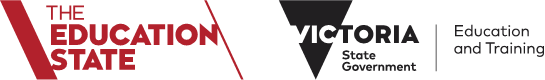 © State of Victoria (Department of Education and Training) 2021.Copyright of this material is reserved to the Crown in the right of the State of Victoria. This work is licensed under a Creative Commons Attribution-NoDerivs 3.0 Australia licence available here. You are free use, copy and distribute to anyone in its original form as long as you attribute Skills Victoria, Department of Education and Training (DET) as the author, and you license any derivative work you make available under the same licence.DisclaimerIn compiling the information contained in and accessed through this resource, the Department of Education and Training has used its best endeavours to ensure that the information is correct and current at the time of publication but takes no responsibility for any error, omission or defect therein.To the extent permitted by law, DET, its employees, agents and consultants exclude all liability for any loss or damage (including indirect, special or consequential loss or damage) arising from the use of, or reliance on the information contained herein, whether caused or not by any negligent act or omission. If any law prohibits the exclusion of such liability, DET limits its liability to the extent permitted by law, for the resupply of the information.Third party sitesThis resource may contain links to third party websites and resources. DET is not responsible for the condition or content of these sites or resources as they are not under its control.Third party material linked from this resource is subject to the copyright conditions of the third party. Users will need to consult the copyright notice of the third party sites for conditions of usage. 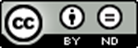 Table of contentsSection A: Copyright and course classification information	11.	Copyright owner of the course	12.	Address	13.	Type of submission	14.	Copyright acknowledgement	15.	Licensing and franchise	46.	Course accrediting body	47.	AVETMISS information	48.	Period of accreditation	4Section B: Course information	51.	Nomenclature	51.1	Name of the qualification	51.2	Nominal duration of the course	52.	Vocational or educational outcomes	52.1	Purpose of the course	53.	Development of the course	53.1	Industry/enterprise/ community needs	53.2	Review for  re-accreditation	94.	Course outcomes	194.1	Qualification level	194.2	Employability skills	214.3	Recognition given to the course (if applicable)	214.4	Licensing/regulatory requirements (if applicable)	215.	Course rules	225.1	Course structure	225.2	Entry requirements	306.	Assessment	306.1	Assessment strategy	306.2	Assessor competencies	317.	Delivery	317.1	Delivery modes	317.2	Resources	328.	Pathways and articulation	339.	Ongoing monitoring and evaluation	33Section C: Units of competency	37Section A: Copyright and course classification information Section B: Course informationTable 1: Transition arrangementsAppendix A: Employability Skills TableSection C: Units of competency The units of competency imported from training packages can be downloaded from the National Register (https://training.gov.au/).Following is the list of units of competency developed for the course, which comply with the current requirements from the Training Package Development Handbook and is detailed in this section of the course document:VU22991 Assemble instrument components	39VU22992 Make acoustic guitars	46VU22993 Make electric guitars	55VU22994 Make percussion instruments	64VU22995 Make brass instruments	73VU22996 Make woodwind and aerophone instruments	82VU22997 Make stringed instruments	93VU22998 Make special stringed instruments	101VU22999 Maintain and service acoustic guitars	110VU23000 Maintain and service electric guitars	118VU23001 Maintain and service percussion instruments	126VU23002 Maintain and service brass instruments	133VU23003 Maintain and service stringed instruments	140VU23004 Maintain and service special stringed instruments	148VU23005 Maintain and service woodwind instruments	156VU23006 Construct and apply decorative treatments and finishes to 
musical instruments	163VU23007 Apply colour theory in response to a brief	171VU23008 Develop and update music products industry knowledge	177VU23009 Manufacture acoustic guitars	183VU23010 Manufacture electric guitars	191VU23011 Manufacture special stringed instruments	199VU23012 Manufacture stringed instruments	207VU23013 Manufacture percussion instruments	215VU23014 Manufacture brass instruments	223VU23015 Manufacture woodwind instruments	231VU23016 Repair acoustic guitars	239VU23017 Repair electric guitars	248VU23018 Repair special stringed instruments	257VU23019 Repair stringed instruments	266VU23020 Repair percussion instruments	275VU23021 Repair brass instruments	284VU23022 Repair woodwind instruments	293VU23023 Repair aerophone instruments	303VU23024 Work effectively in a customer service environment	313VU23025 Carry out soft soldering techniques	320Copyright owner of the course Copyright of this material is held by the Department of Education and Training, Victoria.© State of Victoria (Department of Education and Training) 2021.AddressExecutive Director
Engagement, Participation and Inclusion 
Higher Education and Skills 
Department of Education and Training (DET)
PO Box 4367
MELBOURNE VIC  3001Organisational contact:Manager, Training Products 
Higher Education and Skills 
Telephone: (03) 7022 1619 
Email: course.enquiry@edumail.vic.gov.auDay-to-day contact:Curriculum Maintenance Manager, Building Industries, Holmesglen Institute 
PO Box 42 
HOLMESGLEN  VIC  3148 
Telephone: (03) 9564 1987 
Email: teresa.signorello@holmesglen.edu.auType of submissionRe-accreditation.Copyright acknowledgementThe following unit/s of competency:BSBCMM402 Implement effective communication strategiesBSBMGT403 Implement continuous improvementBSBRSK401 Identify risk and apply risk management processesBSBSMB402 Plan small business financesBSBSMB404 Undertake small business planningare from the BSB Business Services Training Package administered by the Commonwealth of Australia.© Commonwealth of Australia.The following unit/s of competency:CUAACD101 Use basic drawing techniquesCUAACD303 Produce technical drawingsCUACAL301 Produce calligraphy CUAPHI302 Capture photographic imagesCUAPPR405 Develop and discuss ideas for own creative workare from the CUA Creative Arts and Culture Training Package administered by the Commonwealth of Australia.© Commonwealth of Australia.The following unit/s of competency:MSMENV272 Participate in environmentally sustainable work practicesMSMENV472 Implement and monitor environmentally sustainable work practicesMSMWHS200 Work safelyMSMOPS101 Make measurementsMSMSUP102 Communicate in the workplace MSMSUP106 Work in a team MSMSUP383 Facilitate a teamare from the MSM Manufacturing Training Package administered by the Commonwealth of Australia.© Commonwealth of Australia.The following unit/s of competency:MSFDN4002 Produce line and component production drawingsMSFDN4003 Produce patterns and templatesMSFDN5001 Generate and transfer complex computer-aided drawings and specificationsMSFFF2001 Use furniture finishing sector hand and power toolsMSFFF2007 Apply stains, fillers and bleach MSFFF2008 Apply surface coatings by handMSFFF3003 Apply plural component coatingsMSFFF3004 Apply soft rubber techniques MSFFF3005 Enhance finishesMSFFF3006 Repair and touch up surfacesMSFFM2010 Set up and operate basic static machinesMSFFM3009 Produce manual and computer-aided production drawingsMSFFM3024 Construct jigs and fixturesMSFFM4001 Hand carve wood to custom designMSFFM4003 Produce curved and shaped components for custom furnitureMSFFM4004 Produce timber veneered components for custom furnitureMSFFT4011 Purchase materials and consumablesMSFFT5008 Develop, trial and evaluate prototypesMSFFT5010 Develop products and related processesMSFGN2001 Make measurements and calculations MSFGN2002 Move and store materials and products MSFGN3001 Read and interpret work documents MSFGN3002 Estimate and cost jobMSFPF4004 Determine and apply gilding techniquesMSFPT3001 Apply piano industry knowledge and work techniquesMSFPT3002 Select materials for piano repair and manufactureMSFPT3003 Repair upright and grand piano actions, keys and pedalsMSFPT3005 Re-string and re-pin a pianoMSFPT3006 Regulate actions, keys and pedals of upright pianosMSFPT3007 Regulate actions, keys and pedals of grand pianos MSFPT3008 Apply piano tuning theory and basic acoustics MSFPT3009 Develop control of tuning hammersMSFPT3010 Pitch raise a pianoMSFPT3011 Tune unisons aurally to a beatless conditionMSFPT3012 Tune octaves aurally to appropriate stretchMSFPT3013 Tune a temperament octave to produce an equally tempered scaleMSFPT3014 Tune a piano aurally and electronically within time and accuracy constraintsMSFPT3015 Voice a pianoMSFPT3016 Provide advice to customers on piano tuning and repairare from the MSF Furnishing Training Package administered by the Commonwealth of Australia.© Commonwealth of Australia.The following unit of competency:TLID2003 Handle dangerous goods/hazardous substancesis from the TLI Transport and Logistics Training Package administered by the Commonwealth of Australia.© Commonwealth of Australia.The following unit of competency:VU22509 Apply computer aided manufacturing (CAM) processesis from 22478VIC Diploma of Engineering Technology and 22479VIC Advanced Diploma of Engineering TechnologyCopyright of this material is reserved to the Crown in the right of the State of Victoria. © State of Victoria (Department of Education and Training) 2021.This work is licensed under a Creative Commons Attribution-NoDerivs 3.0 Australia licence available here. 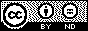 Licensing and franchiseCopyright of this material is reserved to the Crown in the right of the State of Victoria. © State of Victoria (Department of Education and Training) 2021.This work is licensed under a Creative Commons Attribution-NoDerivs 3.0 Australia licence. See website here. You are free to use, copy and distribute to anyone in its original form as long as you attribute Higher Education and Skills Group, Department of Education and Training as the author and you license any derivative work you make available under the same licence.Course accrediting bodyVictorian Registration and Qualifications Authority (VRQA)AVETMISS informationANZSCO code  Australian and New Zealand Standard Classification of Occupations399515 Musical instrument maker or repairer ASCED Code Field of Education0301 ManufacturingEngineering and Technology National course code22563VIC Certificate III in Musical Instrument
Making and Maintenance22564VIC Certificate IV in Musical Instrument
Making and RepairPeriod of accreditation 1 January 2021 to 31 December 2025NomenclatureStandard 1 AQTF Standards for Accredited CoursesName of the qualificationCertificate III in Musical Instrument Making and MaintenanceCertificate IV in Musical Instrument Making and RepairNominal duration of the course Certificate III in Musical Instrument Making and Maintenance 533-868 hoursCertificate IV in Musical Instrument Making and Repair 597-2018 hoursVocational or educational outcomesStandard 1 AQTF Standards for Accredited CoursesPurpose of the courseThe 22563VIC Certificate III in Musical Instrument Making and Maintenance reflects the role of individuals who make and maintain a wide range of musical instruments. This role is usually performed under supervision and is conducted in a music instrument manufacturing or retail work environment. The 22564VIC Certificate IV in Musical Instrument Making and Repair reflects the role of individuals who manufacture and repair a wide range of musical instruments. Individuals in this role develop manufacturing processes and undertake repair functions with a focus on structural integrity, aesthetics and sound quality. In this role they may have team leader or supervisory roles or operate as a small business owner.Development of the courseStandards 1 and 2 AQTF Standards for Accredited Courses  Industry/enterprise/ community needsQualification historyIn 2009, the first nationally endorsed qualifications were released within the LMF02 Furnishing Training Package. The LMF31408 Certificate III in Musical Instrument Making and Repair and LMF40308 Certificate IV in Musical Instrument Making and Repair replaced the Victorian and Queensland state-based accredited courses and extended the content to include manufacture and repair units at the Certificate III level, and a limited number of repair units at the Certificate IV level. The introduction of multi-level qualifications recognised the need for skill progression within vocational outcomes for the first time, reflecting growth in the depth of the industry. These qualifications were consistently delivered over that time by one Registered Training Organisation (RTO), the Northern College of the Arts and Technology (NCAT) in Melbourne.As part of its training package review, these qualifications were omitted from the MSF Furnishing Training Package, which was released in November 2013, as their need at that time was not recognised on a national level. However, telephone discussions with small proprietors from a range of musical retail and repair organisations within Victoria, consultation with NCAT, and group industry discussion confirmed the need for the development of contemporary courses that address the wide range of skills and knowledge required of the entry level graduate and beyond.Industry profileThe cultural appeal of music is recognised in all aspects of the community. Whether music is enjoyed for religious, entertainment, personal recreation, or commercial purposes, the quality of the music produced depends in part upon the integrity of the instrument played. The skill of musical instrument making and repair underpins the perpetuation of this highly valued art form.Anectodal information from the Project Steering Committee and in particular the Music Industry Association, that over 4,000 people are directly employed in the musical instruments and products industries. Within this sector, the vast majority of instruments available for sale are imported. Current figures show that over 90% of musical instruments and technology are imported and supplied to retail chains via large wholesale and distribution networks, which has a value to the economy of over $560 million dollars.Melbourne is the home of guitar manufacturing in Australia. There are currently two major guitar manufacturers based in Melbourne (Maton and Cole Clark) as well as several independent luthiers (instrument makers). The two manufacturers are the only guitar manufacturers of any size in Australia and have defied the trend of Australian manufacturing moving offshore by growing their operations in Melbourne. Maton currently produces around 7000 guitars per year and exports almost 50% of its output to markets, such as the USA, Canada, Europe, the UK, China, Japan and Russia. Maton employs approximately 70 people at its Box Hill factory. Cole Clark produces around 3500 guitars per year and exports approximately 50% of its output to USA, Japan, the UK, Germany, Italy, and France. Cole Clark employs 40 people at its Bayswater factory. Many of Victoria’s independent makers are also experiencing interest in their instruments from overseas.It is the project steering committee view and in particular the two key manudacturers, ’ that Melbourne is one of the world’s largest manufacturing centres for quality acoustic guitars outside of the USA.’The Instrument Making and Repair Certificate III and Certificate IV was established at Northern College of the Arts and Technology, Preston in 2008. This course is now in its 12th year and approximately 50% of Maton production staff are graduates of the course with a similar proportion joining Cole Clark. Graduates have also found work with many of the importers of musical instruments (as instrument technicians) as well as with retail outlets. Industry depends on this training to help produce the kind of quality required in export markets.An active professional network operates within this niche market to promote industry trade and training. The Australian Music Association (AMA) represents music wholesalers and retailers as a ‘community’. It encourages member engagement through the delivery of product trade shows, the promotion and involvement in music festivals and conferences and the sharing of music industry issues via its website. Course research and industry consultation	A number of activities were undertaken to review the need for, and content of, the proposed courses. These included:skills and knowledge profile workshopproject steering committee (PSC) meetingsdiscussion with AMA, NCAT, VRQA, HES, Innovation & Business Skills Australia (IBSA), Maton Guitars and Cole Clark Guitars representatives and other industry representatives.The skills and knowledge workshops identified the essential skills and knowledge outcomes required for instrument makers and repairers. The results identified the continued need for the two qualifications at the Certificate III and Certificate IV levels and include the following range of skills and knowledge as critical or very important:measure and make mathematical calculationscommunicate effectively with customers and colleaguesproblem solve for instrument making and repairreflect and learn from experienceadopt a considered approach when undertaking tasks.There is a clear industry need for two skill level groupings, which represent different vocational outcomes. The skills and knowledge required at entry level for musical instrument making, maintenance and service complies to AQF level III qualification criteria. The skill and knowledge requirements of staff members involved in manufacture and repair processes aligns to AQF level IV qualification criteria.Anticipated course demandLocal manufacturers forecast increased expansion into established export markets. Enrolment statistics at NCAT reveal demand was consistently trending upward particularly for the Certificate IV qualification. Please refer to enrolment table below. Enrolment TableCurrent labour market reports do not identify this industry as having a skills shortage. In the absence of a nationally endorsed training package qualification being available, the gap between industry demand and the availability of trained entry level employees could have unfavourable consequences for industry in the short term. The Regional Market Facilitation Manager, HES also support this view.A PSC was formed to oversee the development of the proposed accredited courses consisting of:Mr Rob Walker (Chair) 
Executive Director, Australian Music AssociationMr Patrick Evans
Manager, Maton GuitarsMs Raffaella Galati-Brown
Principal, Northern College of the Arts and TechnologyMr Bon Nardella
Manager Production and Projects, Northern College of the Arts and TechnologyMr Miles Jackson
CEO, Cole Clarke GuitarsIn attendance:Mrs Teresa Signorello
Curriculum Maintenance Manager, Building Industries, Holmesglen InstituteMs Susan Fechner
Project Officer, Holmesglen InstituteThe 22563VIC Certificate III in Musical Instrument Making and Maintenance and the
22564VIC Certificate IV in Musical Instrument Making and Repair do not duplicate existing training products.This course:does not duplicate, by title or coverage, the outcomes of an endorsed training package qualificationis not a subset of a single training package qualification that could be recognised through one or more statements of attainment or a skill setdoes not include units of competency additional to those in a training package qualification that could be recognised through statements of attainment in addition to the qualificationdoes not comprise units that duplicate units of competency of a training package qualification.Review for 
re-accreditationCourse monitoring and evaluationA mid cycle review of the accredited course was undertaken from March to May 2018 to determine the relevance and currency of its outcomes to industry since accreditation in 2015. Data considered for analysis included course enrolments and survey responses from key user groups i.e. graduates, trainers and assessors, existing students of the course and industry employers of the graduates.Desktop research of trending information was also considered in the course review process, consisting of industry report evaluation, appraisal of current affairs issues and monitoring of employment advertisement skill needs.Transition arrangementsThe 22563VIC Certificate III in Musical Instrument Making and Maintenance replaces and is equivalent to the 22305VIC Certificate III in Musical Instrument Making and Maintenance. The 22564VIC Certificate IV in Musical Instrument Making and Repair replaces and is equivalent to the 22306VIC Certificate IV in Musical Instrument Making and Repair.There can be no new enrolments in the 22305VIC Certificate III in Musical Instrument Making and Maintenance and 22306VIC Certificate IV in Musical Instrument Making and Repair after 31 December 2020. Transition arrangements, tabled below (Table 1), map the units from the previous course to units from the current course.22305VIC Certificate III in Musical InstrumentMaking and Maintenance22305VIC Certificate III in Musical InstrumentMaking and MaintenanceNew course
22563VIC Certificate III in Musical Instrument Making and MaintenanceNew course
22563VIC Certificate III in Musical Instrument Making and MaintenanceComment/ RelationshipUnit codeUnit titleUnit codeUnit titleComment/ RelationshipMSAENV272BParticipate in environmentally sustainable work practicesMSMENV272Participate in environmentally sustainable work practicesEquivalentMSAPMOPS101AMake measurementsMSMOPS101Make measurementsEquivalentMSAPMOHS200AWork safelyMSMWHS200Work safelyEquivalentMSAPMSUP102ACommunicate in the workplaceMSMSUP102Communicate in the workplaceEquivalentMSAPMSUP106AWork in a teamMSMSUP106Work in a teamEquivalentMSFFM2001Use furniture making sector hand and power toolsMSFFM2001Use furniture making sector hand and power toolsEquivalentMSFGN3001Read and interpret work documentsMSFGN3001Read and interpret work documentsEquivalentTLID2003AHandle dangerous goods/hazardous substancesTLID2003Handle dangerous goods/hazardous substancesEquivalentVU21803Assemble instrument components VU22991Assemble instrument components EquivalentVU21804Make acoustic guitarsVU22992Make acoustic guitarsEquivalentVU21805Make electric guitars VU22993Make electric guitars EquivalentVU21806Make percussion instrumentsVU22994Make percussion instruments EquivalentVU21807Make brass instrumentsVU22995Make brass instrumentsEquivalentVU21808Make woodwind instruments VU22996Make woodwind and aerophone instruments Not Equivalent22305VIC Certificate III in Musical InstrumentMaking and Maintenance22305VIC Certificate III in Musical InstrumentMaking and MaintenanceNew course
22563VIC Certificate III in Musical Instrument Making and MaintenanceNew course
22563VIC Certificate III in Musical Instrument Making and MaintenanceComment/ RelationshipUnit codeUnit titleUnit codeUnit titleComment/ RelationshipVU21811Make aerophone instrumentsVU22996Make woodwind and aerophone instrumentsNot EquivalentVU21809Make stringed instrumentsVU22997Make stringed instrumentsEquivalentVU21810Make special stringed instruments VU22998Make special stringed instruments EquivalentVU21812Maintain and service acoustic guitarsVU22999Maintain and service acoustic guitarsEquivalentVU21813Maintain and service electric guitarsVU23000Maintain and service electric guitarsEquivalentVU21814Maintain and service percussion instrumentsVU23001Maintain and service percussion instrumentsEquivalentVU21815Maintain and service brass instrumentsVU23002Maintain and service brass instrumentsEquivalentVU21816Maintain and service stringed instrumentsVU23003Maintain and service stringed instrumentsEquivalentVU21817Maintain and service special stringed instrumentsVU23004Maintain and service special stringed instrumentsEquivalentVU21818Maintain and service woodwind instrumentsVU23005Maintain and service woodwind instrumentsEquivalentMSFFF2007Apply stains, fillers and bleachMSFFF2007Apply stains, fillers and bleachEquivalentMSFFF2008Apply surface coatings by handMSFFF2008Apply surface coatings by handEquivalent22305VIC Certificate III in Musical InstrumentMaking and Maintenance22305VIC Certificate III in Musical InstrumentMaking and MaintenanceNew course
22563VIC Certificate III in Musical Instrument Making and MaintenanceNew course
22563VIC Certificate III in Musical Instrument Making and MaintenanceComment/ RelationshipUnit codeUnit titleUnit codeUnit titleComment/ RelationshipMSFFF3003Apply plural component coatingsMSFFF3003Apply plural component coatingsEquivalentMSFFF3004Apply soft rubber techniquesMSFFF3004Apply soft rubber techniquesEquivalentMSFFF3005Enhance finishesMSFFF3005Enhance finishesEquivalentMSFFM2010Set up and operate basic static machinesMSFFM2010Set up and operate basic static machinesEquivalentMSFFM3009Produce manual and computer-aided production drawingsMSFFM3009Produce manual and computer-aided production drawingsEquivalentMSFGN2002Move and store materials and productsMSFGN2002Move and store materials and productsEquivalentVU21819Construct and apply decorative treatments and finishes to musical instrumentsVU23006Construct and apply decorative treatments and finishes to musical instrumentsEquivalentCUVACD101AUse basic drawing techniquesCUAACD101Use basic drawing techniquesEquivalentVU21820Apply colour theory in response to a briefVU23007Apply colour theory in response to a briefEquivalent22306VIC Certificate IV in Musical Instrument Making and Repair22306VIC Certificate IV in Musical Instrument Making and Repair22306VIC Certificate IV in Musical Instrument Making and RepairNew course
22564VIC Certificate IV in Musical Instrument Making and RepairNew course
22564VIC Certificate IV in Musical Instrument Making and RepairComment/ RelationshipUnit codeUnit titleUnit titleUnit codeUnit titleComment/ RelationshipMSAPMSUP383AFacilitate a teamMSMSUP383MSMSUP383Facilitate a teamEquivalent MSAENV472BImplement and monitor environmentally sustainable work practicesMSMENV472MSMENV472Implement and monitor environmentally sustainable work practicesEquivalentBSBCMM402Implement effective communication strategiesBSBCMM402BSBCMM402Implement effective communication strategiesEquivalentMSFGN2001Make measurements and calculationsMSFGN2001MSFGN2001Make measurements and calculationsEquivalentMSAPMOHS200AWork safelyMSMWHS200MSMWHS200Work safelyEquivalentTLID2003AHandle dangerous goods/hazardous substancesTLID2003TLID2003Handle dangerous goods/hazardous substancesEquivalentVU21821Develop and update music products industry knowledgeVU23008VU23008Develop and update music products industry knowledgeEquivalentVU21822Manufacture acoustic guitarsVU23009VU23009Manufacture acoustic guitarsEquivalentVU21823Manufacture electric guitarsVU23010VU23010Manufacture electric guitarsEquivalentVU21824Manufacture special stringed instruments VU23011VU23011Manufacture special stringed instruments EquivalentVU21825Manufacture stringed instrumentsVU23012VU23012Manufacture stringed instrumentsEquivalentVU21826Manufacture percussion instruments VU23013VU23013Manufacture percussion instruments EquivalentVU21827Manufacture brass instrumentsVU23014VU23014Manufacture brass instrumentsEquivalentVU21828Manufacture woodwind instruments VU23015VU23015Manufacture woodwind instruments Equivalent22306VIC Certificate IV in Musical Instrument Making and Repair22306VIC Certificate IV in Musical Instrument Making and Repair22306VIC Certificate IV in Musical Instrument Making and RepairNew course
22564VIC Certificate IV in Musical Instrument Making and RepairNew course
22564VIC Certificate IV in Musical Instrument Making and RepairComment/ RelationshipUnit codeUnit titleUnit titleUnit codeUnit titleComment/ RelationshipVU21829Repair acoustic guitarsVU23016VU23016Repair acoustic guitarsEquivalentVU21830Repair electric guitarsVU23017VU23017Repair electric guitarsEquivalentVU21831Repair special stringed instrumentsVU23018VU23018Repair special stringed instrumentsEquivalentVU21832Repair stringed instrumentsVU23019VU23019Repair stringed instrumentsEquivalentVU21833Repair percussion instrumentsVU23020VU23020Repair percussion instrumentsEquivalentVU21834Repair brass instrumentsVU23021VU23021Repair brass instrumentsEquivalentVU21835Repair woodwind instrumentsVU23022VU23022Repair woodwind instrumentsEquivalentVU21836Repair aerophone instrumentsVU23023VU23023Repair aerophone instrumentsEquivalentMSFFF2007Apply stains, fillers and bleachMSFFF2007MSFFF2007Apply stains, fillers and bleachEquivalentMSFFF2008Apply surface coatings by handMSFFF2008MSFFF2008Apply surface coatings by handEquivalentMSFFF3003Apply plural component coatingsMSFFF3003MSFFF3003Apply plural component coatingsEquivalentMSFFF3004Apply soft rubber techniquesMSFFF3004MSFFF3004Apply soft rubber techniquesEquivalentMSFFF3005Enhance finishesMSFFF3005MSFFF3005Enhance finishesEquivalentMSFFM4001Hand carve wood to custom designMSFFM4001MSFFM4001Hand carve wood to custom designEquivalentMSFDN4002Produce line and component production drawingsMSFDN4002MSFDN4002Produce line and component production drawingsEquivalentMSFDN4003Produce patterns and/or templatesMSFDN4003MSFDN4003Produce patterns and/or templatesEquivalent22306VIC Certificate IV in Musical Instrument Making and Repair22306VIC Certificate IV in Musical Instrument Making and RepairNew course
22564VIC Certificate IV in Musical Instrument Making and RepairNew course
22564VIC Certificate IV in Musical Instrument Making and RepairComment/ RelationshipUnit codeUnit titleUnit codeUnit titleComment/ RelationshipMSFDN5001Generate and transfer complex computer-aided drawings and specificationsMSFDN5001Generate and transfer complex computer-aided drawings and specificationsEquivalentMSFFM4003Produce curved and shaped components for custom furnitureMSFFM4003Produce curved and shaped components for custom furnitureEquivalentMSFFM4004Produce timber veneered components for custom furnitureMSFFM4004Produce timber veneered components for custom furnitureEquivalentMSFFT4011Purchase materials and consumablesMSFFT4011Purchase materials and consumablesEquivalentMSFGN3002Estimate and cost jobMSFGN3002Estimate and cost jobEquivalentBSBSMB404Undertake small business planningBSBSMB404Undertake small business planningEquivalentMSFFT5008Develop, trial and evaluate prototypesMSFFT5008Develop, trial and evaluate prototypesEquivalentCUVACD303AProduce technical drawingsCUAACD303Produce technical drawingsEquivalentCUVPRP405ADevelop and discuss ideas for own creative workCUAPPR405Develop and discuss ideas for own creative workEquivalentCUVPHI302ACapture photographic imagesCUAPHI302Capture photographic imagesEquivalentMSFPF4002Determine and apply gilding techniquesMSFPF4004Determine and apply gilding techniquesEquivalentVU21804Make acoustic guitarsVU22992Make acoustic guitarsEquivalentVU21805Make electric guitarsVU22993Make electric guitarsEquivalentVU21806Make percussion instrumentsVU22994Make percussion instrumentsEquivalentVU21807Make brass instrumentsVU22995Make brass instrumentsEquivalentVU21808Make woodwind instrumentsVU22996Make woodwind and aerophone instrumentsNot Equivalent22306VIC Certificate IV in Musical Instrument Making and Repair22306VIC Certificate IV in Musical Instrument Making and RepairNew course
22564VIC Certificate IV in Musical Instrument Making and RepairNew course
22564VIC Certificate IV in Musical Instrument Making and RepairComment/ RelationshipUnit codeUnit titleUnit codeUnit titleComment/ RelationshipVU21811Make aerophone instrumentsVU22996Make woodwind and aerophone instrumentsNot EquivalentVU21809Make stringed instrumentsVU22997Make stringed instrumentsEquivalentVU21810Make special stringed instrumentsVU22998Make special stringed instrumentsEquivalentSIRXIND101Work effectively in a customer service environmentVU23024Work effectively in a customer service environmentEquivalentBSBSMB402Plan small business financesBSBSMB402Plan small business financesEquivalentMSFFF3006Repair and touch up surfacesMSFFF3006Repair and touch up surfacesEquivalentMSFFM3009Produce manual and computer-aided production drawingsMSFFM3009Produce manual and computer-aided production drawingsEquivalentCUVCAL301AProduce calligraphyCUACAL301 Produce calligraphyEquivalentBSBRSK401Identify risk and apply risk management processesBSBRSK401Identify risk and apply risk management processesEquivalentMSFPT3001Apply piano industry knowledge and work techniquesNewMSFPT3002Select materials for piano repair and manufactureNewMSFPT3003Repair upright and grand piano actions, keys and pedalsMSFPT3003Repair upright and grand piano actions, keys and pedalsEquivalentMSFPT3005Re-string and re-pin a pianoMSFPT3005Re-string and re-pin a pianoEquivalentMSFPT3006Regulate actions, keys and pedals of upright pianosNewMSFPT3007Regulate actions, keys and pedals of grand pianosMSFPT3007Regulate actions, keys and pedals of grand pianosEquivalent22306VIC Certificate IV in Musical Instrument Making and Repair22306VIC Certificate IV in Musical Instrument Making and RepairNew course
22564VIC Certificate IV in Musical Instrument Making and RepairNew course
22564VIC Certificate IV in Musical Instrument Making and RepairComment/ RelationshipUnit codeUnit titleUnit codeUnit titleComment/ RelationshipMSFPT3008Apply piano tuning theory and basic acousticsMSFPT3008Apply piano tuning theory and basic acousticsEquivalentMSFPT3009Develop control of tuning hammersMSFPT3009Develop control of tuning hammersEquivalentMSFPT3010Pitch raise a pianoMSFPT3010Pitch raise a pianoEquivalentMSFPT3011Tune unisons aurally to a beatless conditionNewMSFPT3012Tune octaves aurally to appropriate stretchNewMSFPT3013Tune a temperament octave to produce an equally tempered scaleNewMSFPT3014Tune a piano aurally and electronically within time and accuracy constraintsMSFPT3014Tune a piano aurally and electronically within time and accuracy constraintsEquivalentMSFPT3015Voice a pianoNewMSFPT3016Provide advice to customers on piano tuning and repairMSFPT3016Provide advice to customers on piano tuning and repairEquivalentVU21212Apply computer aided manufacturing (CAM) processesVU22509Apply computer aided manufacturing (CAM) processesEquivalentMSFFT5010Develop products and related processesMSFFT5010Develop products and related processesEquivalentBSBMGT403Implement continuous improvementBSBMGT403Implement continuous improvementEquivalentMEM05003BPerform soft solderingVU23025Carry out soft soldering techniquesEquivalentMSFFM3024Construct jigs and fixturesMSFFM3024Construct jigs and fixturesEquivalentCourse outcomesStandards 1, 2, 3 and 4 AQTF Standards for Accredited CoursesQualification levelThe 22563VIC Certificate III in Musical Instrument Making and Maintenance complies with the level 3 specifications of the Australian Qualifications Framework Second Edition January 2013 as follows:SkillsGraduates at this level will have a range of cognitive, technical and communication skills to select and apply a specialised range of methods, tools, materials and information to complete routine activities, such as:safe power tool usagereading work orders and diagramsmaking basic mathematical calculations and measurementsassembly for instrument makinginstrument maintenance and service finishing applications.KnowledgeGraduates of the Certificate III in Musical Instrument Making and Maintenance will have factual, technical, procedural and theoretical knowledge in the areas of:occupational health and safety (OHS)/work health and safety (WHS)environmentally sustainable work practiceswood types and metal propertiessafe instrument storage practicesassembly processesfinishing methodology.Graduates will also provide and transmit solutions to predictable and sometimes unpredictable problems, such as instrument tuning to standards, sequencing of work processes, raw material assessment and OHS/WHS application.Application of skills and knowledgeGraduates at this level will apply skills and knowledge to demonstrate autonomy and judgement and take limited responsibility in known and stable contexts within established parameters through:reading and interpreting work order and maintenance requestscompleting assembly tasks within defined time framesidentifying faults in raw materials and tools prior to, and during work tasks communicating OHS/WHS issues to appropriate personnel in a timely mannercleaning, checking and storing tools and equipment correctly.Volume of learningThe volume of learning for this qualification is typically 
1 - 2 years and incorporates structured and unstructured learning activities to develop musical instrument making and maintenance knowledge and skill. Structured activities may include reading text material, completing projects and assignments. Unstructured activities may include researching the making of specific instrument types, discussions with a mentor, preparing for assessments and investigating pathway options for further learning appropriate to desired learning goals.The 22564VIC Certificate IV in Musical Instrument Making and Repair complies with the level 4 specifications of the Australian Qualifications Framework Second Edition January 2013 as follows:SkillsGraduates at this level will have a broad range of cognitive, technical and communication skills to select and apply a range of methods, tools, materials and information to complete routine and non-routine activities, such as:safe power tool and machine usageinstrument manufacturing processesmanual and computer-aided drawinginstrument repair and problem solving finishing applications.KnowledgeGraduates of the Certificate IV in Musical Instrument Making and Repair will have broad factual, technical and some theoretical knowledge of a specific area or a broad field of work and learning in the areas of:OHS/WHS environmentally sustainable work practicesa range of instrument types, associated structures and characteristicsdrawing and manufacturing techniquesrepair methodologiesproperties of raw materials and their sourcesfinishing methodology.Graduates will also provide and transmit solutions to a variety of predictable and sometimes unpredictable problems, such as instrument repair requests, machine break downs, suitability of raw material, OHS/WHS application and scheduling of competing job tasks.Application of skills and knowledgeGraduates at this level will be able to apply skills and knowledge to demonstrate autonomy and judgement and limited responsibility in known or changing contexts and within established parameters through:using hand and power tools and operating equipment safely to make musical instruments with minimal material wastagemonitoring quality of machined tasks and initiating procedures for machine recalibration based on variances identifiedquestioning customers to determine the nature and scope of instrument repairscalculating time frames for instrument repairs with cognisance to resource availability and prioritised job schedules.Volume of learningThe volume of learning for this qualification is typically 
0.5 - 2 years and incorporates structured and unstructured learning activities to develop musical instrument making and repair knowledge and skill. Structured activities may include researching reading material related to the properties of specific instruments, problem solving repair projects and instrument making assignments. Unstructured activities may include using online mediums to communicate with other participants, music-based discussions with workplace colleagues and mentors, preparing for assessments and evaluating pathway options for further learning and developing flexible learning goals.Employability skillsRefer to Appendix A for Employability Skills Summaries for each qualification.Recognition given to the course (if applicable)Not applicable.Licensing/regulatory requirements (if applicable)There are no licensing requirements for this course.Course rulesStandards 2, 6, 7 and 9 AQTF Standards for Accredited CoursesCourse structure 22563VIC Certificate III in Musical Instrument Making and MaintenanceTo be awarded the qualification, Certificate III in Musical Instrument Making and Maintenance, participants are required to successfully complete 19 units of competency.9 core units10 elective units comprising:2 units from Group A - Make Instruments2 units from Group B - Maintain and Service Instruments6 units not previously selected from Groups A, B or C.Participants who exit the program without completing all of the units will receive a statement of attainment identifying those units that they have achieved.Course structure 22563VIC Certificate III in Musical Instrument Making and MaintenanceTo be awarded the qualification, Certificate III in Musical Instrument Making and Maintenance, participants are required to successfully complete 19 units of competency.9 core units10 elective units comprising:2 units from Group A - Make Instruments2 units from Group B - Maintain and Service Instruments6 units not previously selected from Groups A, B or C.Participants who exit the program without completing all of the units will receive a statement of attainment identifying those units that they have achieved.Unit of competency codeField of Education code 
(six-digit)Unit of competency titlePre-requisiteNominal hoursCore unitsCore unitsCore unitsCore unitsCore unitsMSMENV272059999Participate in environmentally sustainable work practicesNil30MSMOPS101010101Make measurementsNil30MSMWHS200061301Work safelyNil30MSMSUP102120505Communicate in the workplaceNil20MSMSUP106120505Work in a teamNil30MSFFM2001030717Use furniture making sector hand and power toolsNil40MSFGN3001120505Read and interpret work documentsNil24TLID2003089901Handle dangerous goods/hazardous substancesNil40VU22991030199Assemble instrument componentsNil24Unit of competency codeField of Education code 
(six-digit)Unit of competency titlePre-requisiteNominal hoursElective units: Group A - Make Instruments Elective units: Group A - Make Instruments Elective units: Group A - Make Instruments Elective units: Group A - Make Instruments Elective units: Group A - Make Instruments VU22992030199Make acoustic guitarsNil40VU22993030199Make electric guitarsNil40VU22994030199Make percussion instrumentsNil40VU22995030199Make brass instrumentsNil120VU22996030199Make woodwind and aerophone instrumentsNil40VU22997030199Make stringed instrumentsNil80VU22998030199Make special stringed instrumentsNil40Elective units: Group B - Maintain and Service Instruments Elective units: Group B - Maintain and Service Instruments Elective units: Group B - Maintain and Service Instruments Elective units: Group B - Maintain and Service Instruments Elective units: Group B - Maintain and Service Instruments VU22999030199Maintain and service acoustic guitarsNil40VU23000030199Maintain and service electric guitarsNil40VU23001030199Maintain and service percussion instrumentsNil20VU23002030199Maintain and service brass instrumentsNil25VU23003030199Maintain and service stringed instrumentsNil50VU23004030199Maintain and service special stringed instrumentsNil40VU23005030199Maintain and service woodwind instrumentsNil20Unit of competency codeField of Education code 
(six-digit)Unit of competency titlePre-requisiteNominal hoursElective units: Group C - General Elective units: Group C - General Elective units: Group C - General Elective units: Group C - General Elective units: Group C - General MSFFF2007030117Apply stains, fillers and bleachNil52MSFFF2008030117Apply surface coatings by handNil40MSFFF3003030117Apply plural component coatingsNil52MSFFF3004030117Apply soft rubber techniquesNil20MSFFF3005030117Enhance finishesNil24MSFFM2010030717Set up and operate basic static machinesNil56MSFFM3009030101Produce manual and computer-aided production drawingsNil60MSFGN2002089901Move and store materials and productsNil16VU23006030199Construct and apply decorative treatments and finishes to musical instrumentsNil30CUAACD101100301Use basic drawing techniquesNil50VU23007100501Apply colour theory in response to a briefNil30Total nominal hoursTotal nominal hoursTotal nominal hoursTotal nominal hours533 - 86822564VIC Certificate IV in Musical Instrument Making and RepairTo be awarded the qualification, Certificate IV in Musical Instrument Making and Repair, participants are required to successfully complete 20 units of competency.7 core units13 elective units comprising:a minimum of 1 unit from Group A - Manufacture Instruments a minimum of 2 units from Group B - Repair Instrumentsremaining units from Groups A, B or C.Participants who exit the program without completing all of the units will receive a statement of attainment identifying those units that they have achieved.Unit of competency codeField of Education code 
(six-digit)Unit of competency titlePre-requisiteNominal hoursCore unitsCore unitsCore unitsCore unitsCore unitsMSMSUP383120505Facilitate a teamNil30MSMENV472059999Implement and monitor environmentally sustainable work practicesNil40BSBCMM402120505Implement effective communication strategiesNil40MSFGN2001010101Make measurements and calculationsNil30MSMWHS200061301Work safelyNil30TLID2003089901Handle dangerous goods /hazardous substancesNil40VU23008030199Develop and update music products industry knowledgeNil10Elective units: Group A - Manufacture Instruments Elective units: Group A - Manufacture Instruments Elective units: Group A - Manufacture Instruments Elective units: Group A - Manufacture Instruments Elective units: Group A - Manufacture Instruments VU23009030199Manufacture acoustic guitarsNil80VU23010030199Manufacture electric guitarsNil80VU23011030199Manufacture special stringed instrumentsNil80Unit of competency codeField of Education code 
(six-digit)Unit of competency titlePre-requisiteNominal hoursVU23012030199Manufacture stringed instrumentsNil260VU23013030199Manufacture percussion instrumentsNil80VU23014030199Manufacture brass instrumentsNil320VU23015030199Manufacture woodwind instrumentsNil320Elective units: Group B - Repair Instruments Elective units: Group B - Repair Instruments Elective units: Group B - Repair Instruments Elective units: Group B - Repair Instruments Elective units: Group B - Repair Instruments VU23016030199Repair acoustic guitarsNil80VU23017030199Repair electric guitarsNil80VU23018030199Repair special stringed instrumentsNil80VU23019030199Repair stringed instrumentsNil100VU23020030199Repair percussion instrumentsNil40VU23021030199Repair brass instrumentsNil56VU23022030199Repair woodwind instrumentsNil40VU23023030199Repair aerophone instrumentsNil40Elective units: Group C - General Elective units: Group C - General Elective units: Group C - General Elective units: Group C - General Elective units: Group C - General MSFFF2007030117Apply stains, fillers and bleachNil52MSFFF2008030117Apply surface coatings by handNil40MSFFF3003030117Apply plural component coatingsNil52MSFFF3004030117Apply soft rubber techniquesNil20Unit of competency codeField of Education code 
(six-digit)Unit of competency titlePre-requisiteNominal hoursMSFFF3005030117Enhance finishesNil24MSFFM4001030111Hand carve wood to custom designNil60MSFDN4002030115Produce line and component production drawingsNil64MSFDN4003030113Produce patterns and templatesNil36MSFDN5001100599Generate and transfer complex computer-aided drawings and specificationsNil72MSFFM4003030113Produce curved and shaped components for custom furnitureNil64MSFFM4004030113Produce timber veneered components for custom furnitureNil64MSFFT4011089901Purchase materials and consumablesNil36MSFGN3002040307Estimate and cost jobNil16BSBSMB404080301Undertake small business planningNil50MSFFT5008030113Develop, trial and evaluate prototypesNil108CUAACD303100501Produce technical drawingsNil50CUAPPR405100399Develop and discuss ideas for own creative workNil60CUAPHI302100303Capture photographic imagesNil50MSFPF4004030199Determine and apply gilding techniquesNil80VU22992030199Make acoustic guitarsNil40VU22993030199Make electric guitarsNil40Unit of competency codeField of Education code 
(six-digit)Unit of competency titlePre-requisiteNominal hoursVU22994030199Make percussion instrumentsNil40VU22995030199Make brass instrumentsNil120VU22996030199Make woodwind and aerophone instrumentsNil40VU22997030199Make stringed instrumentsNil80VU22998030199Make special stringed instrumentsNil40VU23024080501Work effectively in a customer service environmentNil45BSBSMB402080301Plan small business financesNil50MSFFF3006030117Repair and touch up surfacesNil40MSFFM3009030101Produce manual and computer-aided production drawingsNil60CUACAL301100301Produce calligraphyNil50BSBRSK401080301Identify risk and apply risk management processesNil50MSFPT3001030199Apply piano industry knowledge and work techniquesNil12MSFPT3002030199Select materials for piano repair and manufactureNil15MSFPT3003030199Repair upright and grand piano actions, keys and pedalsNil50MSFPT3005030199Re-string and re-pin a pianoNil40MSFPT3006030199Regulate actions, keys and pedals of upright pianosNil50Unit of competency codeField of Education code 
(six-digit)Unit of competency titlePre-requisiteNominal hoursMSFPT3007030199Regulate actions, keys and pedals of grand pianosNil40MSFPT3008030199Apply piano tuning theory and basic acousticsNil30MSFPT3009030199Develop control of tuning hammersNil30MSFPT3010030199Pitch raise a pianoNil30MSFPT3011030199Tune unisons aurally to a beatless conditionNil60MSFPT3012030199Tune octaves aurally to appropriate stretchNil60MSFPT3013030199Tune a temperament octave to produce an equally tempered scaleNil60MSFPT3014030199Tune a piano aurally and electronically within time and accuracy constraintsMSFPT3007
MSFPT3008
MSFPT3009
MSFPT301090MSFPT3015030199Voice a pianoNil40MSFPT3016030199Provide advice to customers on piano tuning and repairNil20VU22509030101Apply computer aided manufacturing (CAM) processesNil40MSFFT5010030101Develop products and related processesNil54BSBMGT403080317Implement continuous improvementNil40VU23025030101Carry out soft soldering techniquesNil20MSFFM3024030705Construct jigs and fixturesNil40Total nominal hoursTotal nominal hoursTotal nominal hoursTotal nominal hours597 - 2018Entry requirements There are no entry requirements for the 22563VIC Certificate III in Musical Instrument Making and Maintenance and 22564VIC Certificate IV in Musical Instrument Making and Repair.The following is a general guide to entry in relation to the language, literacy and numeracy skills of learners aligned to the Australian Core Skills Framework (ACSF), details of which can be accessed from here.Learners are best equipped to achieve the course outcomes in the 22563VIC Certificate III in Musical Instrument Making and Maintenance if they have minimum language, literacy and numeracy skills that are equivalent to Level 2 of the ACSF. Learners are best equipped to achieve the course outcomes in the 22564VIC Certificate IV in Musical Instrument Making and Repair if they have minimum language, literacy and numeracy skills that are equivalent to Level 3 of the ACSF.Learners with language, literacy and numeracy skills at lower levels than those suggested will require additional support to successfully undertake the qualifications.AssessmentStandards 10 and 12 AQTF Standards for Accredited CoursesAssessment strategy All assessment, including recognition of prior learning (RPL), must be compliant with the requirements of:Standard 1 of the AQTF: Essential Conditions and Standards for Initial/Continuing Registration and Guidelines 4.1 and 4.2 of the VRQA Guidelines for VET Providers, ORthe Standards for Registered Training Organisations (SRTOs) 2015, ORthe relevant standards and guidelines for RTOs at the time of assessment.The nature of work undertaken in the musical instrument making industry is hands-on, practical and involves evolving technologies in curing and machining. Therefore, it is recommended that the assessment strategy for the 22563VIC Certificate III in Musical Instrument Making and Maintenance and 22564VIC Certificate IV in Musical Instrument Making and Repair qualifications include assessment methods, such as:oral or written questioning related to underpinning knowledgethe practical demonstration of activities which combine a number of learning outcomes to provide depth and context to the trainingholistic assessment that reflects realistic job task.Assessments of units of competency from nationally endorsed training packages and/or accredited courses must be in accordance with the assessment requirements incorporated in the endorsed component of the relevant training package or outlined in the assessment strategy in the accredited course.Assessor competencies Assessment must be undertaken by a person or persons in accordance with:Standard 1.4 of the AQTF: Essential Conditions and Standards for Initial/Continuing Registration and Guidelines 3 of the VRQA Guidelines for VET Providers, ORthe Standards for Registered Training Organisations (SRTOs) 2015, ORthe relevant standards and guidelines for RTOs at the time of assessment.All assessment of units of competency imported from training packages must comply with the requirements for assessors specified in the relevant training packages. DeliveryStandards 11 and 12 AQTF Standards for Accredited CoursesDelivery modes The course aims to develop practical competencies within an industry setting. Practical demonstrations and opportunity for application are considered to provide the most suitable strategy to reflect the objectives of the course. Some areas of content may be common to more than one element or more than one unit, therefore integration may be appropriate. Delivery options, including grouping of learners and learning activities, should recognise the varying learning needs, educational backgrounds, preferred learning styles and constraints of the individual learner and the specific requirements of each unit. The units may be delivered singularly, or they may be integrated holistically with a number of units. As the role involves practical skill development, the practical skill component of the course must be delivered in a:  workplace, OR  simulated workplace that accurately reflects workplace conditions. Practical exercises may take the form of realistic, holistic projects to provide the learner with a ‘real work’ experience. The knowledge components of the course may be delivered using face-to-face, online or blended modes.Resources Delivery of the 22563VIC Certificate III in Musical Instrument Making and Maintenance and the 22564VIC Certificate IV in Musical Instrument Making and Repair requires: tools, jigs and equipment for musical instrument making, maintenance and repair classroom facilitiesworkshop facilities, including weldinga simulated workplace environmentbasic materials to complete practical music instrument making, maintenance and repair projectscomputers with internet accessrelevant music instrument making, maintenance and repair documentation and legislation.First aid and OHS/WHS equipment and resources are identified in each of the specific units. The use of these resources and the safe use of tools and equipment are implicit in every unit within the course and must be incorporated with the introduction of any new task or activity. Refer to the individual units for specific tool and equipment requirements.Teacher/trainer competencies must be consistent with the requirements of Standard 1 (Clause 1.13-1.16) of the Standards for Registered Training Organisations (SRTOs) 2015.Training must be undertaken by a person or persons in accordance with:Standard 1.4 of the AQTF: Essential Conditions and Standards for Initial/Continuing Registration and Guideline 3 of the VRQA Guidelines for VET Providers, ORthe Standards for Registered Training Organisations (SRTOs) 2015, ORthe relevant standards and guidelines for RTOs at the time of assessment.Trainers and assessors of 22563VIC Certificate III in Musical Instrument Making and Maintenance and 22564VIC Certificate IV in Musical Instrument Making and Repair must have demonstrable expertise in the making and/or manufacture and the maintenance and/or repair of musical instruments. Demonstrable expertise would usually be evidenced by having applied the relevant skills and knowledge for a minimum of five years.Units of competency imported from training packages or accredited courses must reflect the requirements for resources/trainers specified in that training package or accredited course.Pathways and articulation Standard 8 AQTF Standards for Accredited Courses There are no formal articulation arrangements for this course.Applicants who have already successfully completed any endorsed or accredited unit/s of competency from previous study will receive a credit for the same unit/s in these courses. Likewise, graduates of these courses will also gain a credit for unit/s successfully completed in any future courses containing the same unit/sRefer to the AQF 2nd Edition, 2013 Pathways Policy hereOngoing monitoring and evaluationStandard 13 AQTF Standards for Accredited Courses The Curriculum Maintenance Manager for Building Industries is responsible for the ongoing monitoring and evaluation of the qualifications.A formal review will take place once during the period of accreditation and will be informed by feedback from the users of the curriculum and will consider at a minimum:any changes required to meet emerging or developing needs changes to any units of competency from nationally endorsed training packages or accredited curricula.Any significant changes to the courses will be notified to the VRQA.22563VIC Certificate III in Musical Instrument Making and Maintenance22563VIC Certificate III in Musical Instrument Making and MaintenanceEmployability skillIndustry requirements for this course include the following facets:CommunicationConfirm information related to work orders, instrument making plans and safety proceduresQuestion, listen and interpret to identify instrument maintenance requirementsTeamworkConfirm coordination of assembly with team leader and other workers, the reporting of work outcomes and problemsWork with others and in a team by recognising dependencies and use cooperative approaches to optimise workflow and productivityProblem solvingIdentify, analyse and respond to instrument tuning maintenance requirementsIdentify and respond to faults related to timber and material propertiesInitiative and enterpriseInspect tools to ensure they are ready to useUse checking and inspection techniques to ensure instruments comply with specifications and that instances of non-compliance are remediedSelect and apply the most appropriate instrument maintenance and repair techniquesPlanning and organisingSequence assemblies in an effective and efficient mannerApply appropriate OHS/WHS practices according to workplace proceduresSelf-managementClarify and confirm specified work instructions and apply to assembly approachUtilise effective time management skills to meet output requirementsAccept responsibility for given tasksMonitor progress towards the achievement of personal work goalsLearningMaintain current knowledge of instrument making and maintenance methods, tools and materialsMaintain current knowledge of instrument making and maintenance processes and techniquesSeek learning opportunitiesTechnologyUse the workplace technology related to the selection, preparation and use of instrument products and materials, including hand and power tools, calculators, measuring devices and technical support systems22564VIC Certificate IV in Musical Instrument Making and Repair22564VIC Certificate IV in Musical Instrument Making and RepairEmployability skillIndustry requirements for this course include the following facets:CommunicationCollect, organise and understand information related to manufacturing processes, sustainable practices and safety proceduresDiscuss, evaluate and confirm instrument repair requirements with supervisor, suppliers and customersTeamworkCollect, organise and understand detailed technical information related to the materials and the components used in and related to musical instrument making and repairCommunicate ideas and information to enable confirmation of work requirements and specifications, coordination of work with site supervisor, other workers and customers, and the reporting of output and variances to planned targetsMaintain records related to product and materials quality, maintenance and service and repairUse cooperative approaches to optimise efficiencies in manufacturing processes and outputProblem solvingAnalyse repair requests with cognisance to job schedules, available resources, material effects and potential impacts to sound quality, asthetics and playabilityProvide solutions to non-routine machine break downsInitiative and enterpriseUse pre-checking and inspection techniques to ensure tools and machinery are serviceable and safe to useCauses of instrument non-compliance are identified, investigated and rectified in a prompt mannerIdentify, anticipate and respond to faults in timber and/or seasoning processesResearch sources for alternative materials for instrument repairIdentify, anticipate and respond to problems related to manufacturing processesIdentify and analyse faults in instrumentsSelect and apply the most appropriate instrument repair techniquesIdentify and rectify issues with making and manufacturing processes22564VIC Certificate IV in Musical Instrument Making and Repair22564VIC Certificate IV in Musical Instrument Making and RepairEmployability skillIndustry requirements for this course include the following facetsPlanning and organisingIdentify, anticipate and respond to the impact of the instruments properties on the productSchedule repairs according to competing customer requirements and inventory/material availabilitySequence manufacturing processes to maximise efficient use of resourcesSelf-managementPlan work processes with cognisance to competing task demandsImplement and monitor systematic time management strategies for interdependent work processesSet, monitor and achieve production work goalsLearningSatisfy the competency requirements for the jobMaintain current knowledge of instrument making, manufacturing and repairing tools and production materialsMaintain current knowledge of instrument making, manufacturing and repairing processes and techniquesTechnologyIdentify and use workplace technology related to the manufacture and repair of musical instrumentsIdentify and use workplace technology to source solutions to machinery break downsUnderstand the properties of materials technology and the potential effect of adhesives on instrument asthetics and sound qualityUnit code and titleUnit code and titleVU22991 Assemble instrument componentsVU22991 Assemble instrument componentsUnit descriptorUnit descriptorThis unit describes performance outcomes, skills and knowledge required to assemble timber components of musical instruments.No licensing, legislative or certification requirements apply to this unit at the time of publicationThis unit describes performance outcomes, skills and knowledge required to assemble timber components of musical instruments.No licensing, legislative or certification requirements apply to this unit at the time of publicationEmployability SkillsEmployability SkillsThis unit contains employability skills.This unit contains employability skills.Application of the unitApplication of the unitThis unit supports the attainment of skills and knowledge required for competent workplace performance in music instrument manufacturing organisations of all sizes. The assembly of instrument components applies to a known workplace environment with established parameters. It involves following instructions for assembling components for a musical instrument, the application of skills and knowledge within routine activities and exercising limited responsibility.This unit supports the attainment of skills and knowledge required for competent workplace performance in music instrument manufacturing organisations of all sizes. The assembly of instrument components applies to a known workplace environment with established parameters. It involves following instructions for assembling components for a musical instrument, the application of skills and knowledge within routine activities and exercising limited responsibility.ELEMENTELEMENTPERFORMANCE CRITERIAPERFORMANCE CRITERIAElements describe the essential outcomes of a unit of competency.Elements describe the essential outcomes of a unit of competency.Performance criteria describe the required performance needed to demonstrate achievement of the element. Where bold italicised text is used, further information is detailed in the required skills and knowledge and/or the range statement. Assessment of performance is to be consistent with the evidence guide.Performance criteria describe the required performance needed to demonstrate achievement of the element. Where bold italicised text is used, further information is detailed in the required skills and knowledge and/or the range statement. Assessment of performance is to be consistent with the evidence guide.1Plan for component assembly1.1Applicable occupational health and safety (OHS)/work health and safety (WHS), legislative and organisational requirements relevant to assemble components are verified and complied with.1Plan for component assembly1.2Work order is reviewed, confirmed and clarified with appropriate personnel.1Plan for component assembly1.3Work instructions are used to determine job requirements, including design, tolerances, process, materials, finish and quality.1Plan for component assembly1.4Assembly sequence is planned.1Plan for component assembly1.5Procedures are determined for checking quality at each stage of the process.ELEMENTELEMENTPERFORMANCE CRITERIAPERFORMANCE CRITERIA2Prepare for component assembly2.1Fixing and joining devices are selected in line with work instructions and type of materials to be joined.2Prepare for component assembly2.2Suitable work area is selected for the task.2Prepare for component assembly2.3Components, hardware, fittings and attachments are collected.2Prepare for component assembly2.4Tools and equipment suitable to the fixing method are selected and checked for safe operation.2Prepare for component assembly2.5Jigs, if required, are selected and checked for suitable application.3Assemble components3.1Components are laid out and joined using jigs, if required and appropriate fastenings.3Assemble components3.2Hand and/or power tools and equipment are used, as required.3Assemble components3.3Assembled instrument is checked for alignment and squareness, correct number and fittings of fasteners, hardware, fitting and attachments, conformity to work instruction and quality requirements.3Assemble components3.4Components which do not meet quality specifications are repaired or tagged for further processing or recycling/disposal.3Assemble components3.5Finished instruments are organised and stored in holding area ensuring there is no obstruction to traffic, products are not damaged in storage, incompatible items are not stored together, products are arranged to match the sequence of work.4Finalise component assembly 4.1Faulty and/or defective equipment is tagged and reported in accordance with standard operating procedures (SOPs).4Finalise component assembly 4.2Waste and scrap is removed following SOPs.4Finalise component assembly 4.3Tools and equipment used are cleaned, inspected for serviceable condition and stored appropriately in accordance with SOPs.4Finalise component assembly 4.4Work area is cleaned up and maintained in accordance with workplace requirements and procedures .REQUIRED SKILLS AND KNOWLEDGEThis describes the essential skills and knowledge and their level, required for this unit.Required skills:Communication skills to:actively listen and question to obtain informationconvey ideas and informationclarify and confirm work instructionswork with supervisor, other workers and customersreport work outcomes and problems.Literacy skills to:read and comprehend the basic content of work orders, enterprise procedures, safety data sheets (SDS), material quantities and measurements.Numeracy skills to:Apply appropriate mathematical calculations for instrument assembly, including measurements and estimationsWriting skills to:complete basic work documents and job sheet.Self-management skills to:collect, organise and understand timber technology and information related to instrument assemblyobtain and use supplied tools and materials to avoid any backtracking, workflow interruptions or wastagerecognise sequences of assemblyplan own work within the given task parameters.Technology skills to:identify, anticipate and respond to faults in timber and/or assembly componentsapply basic work area and equipment inspection proceduresuse the workplace technology related to the selection and assembly of components, including calculators, measuring devices and assembly systems.Required knowledge:Legislation and procedures:state or territory OHS/WHS legislation, regulations, standards and codes of practice relevant to the full range of processes for assembling instrument componentsorganisational and site standards, requirements, policies and procedures for material and tool usage.environmental protection requirements relating to the disposal of waste material.Problem identification and resolution within job parameters:types of tools and equipmentbasic characteristics of timber, timber products and defectsreporting requirements and proceduresprocedures for the recording, reporting and maintenance of workplace records and informationcutting patterns and sequences relevant to the component assemblycutting tool condition assessmentindustry standard cross-sections and lengthsinstrument storage and labelling at each stage of the assembly process.RANGE STATEMENTRANGE STATEMENTThe range statement relates to the unit of competency as a whole. It allows for different work environments and situations that may affect performance. Bold italicised wording in the Performance Criteria is detailed below. Add any essential operating conditions that may be present with training and assessment depending on the work situation, needs of the candidate, accessibility of the item, and local industry and regional contexts. The range statement relates to the unit of competency as a whole. It allows for different work environments and situations that may affect performance. Bold italicised wording in the Performance Criteria is detailed below. Add any essential operating conditions that may be present with training and assessment depending on the work situation, needs of the candidate, accessibility of the item, and local industry and regional contexts. OHS/WHS requirements may include:Commonwealth, state or territory legislation and regulationsorganisational safety policies and proceduresthe use of:personal protective equipment (PPE) and clothingfire fighting equipmentfirst aid equipmenthazard and risk control and elimination of hazardous materials and substancesmanual handling, including lifting and carrying.Legislative requirements may include:applicable legislation from all levels of government that affect organisational operationaward and enterprise agreementsindustrial relationsAustralian Standardsconfidentiality and privacyOHS/WHSenvironmental protectionequal opportunityanti-discriminationrelevant industry codes of practiceduty of care and heritage.Organisational requirements may include:legal, organisational and site guidelinespolicies and procedures relating to own role and responsibilityquality assuranceprocedural manualsquality and continuous improvement processes and standardsOHS/WHSemergency and evacuationethical standardsrecording and reportingaccess and equity principles and practicesequipment use, maintenance and storageenvironmental management (waste disposal, recycling and re-use guidelines).Work order may include:designtolerancesprocessmaterialsfinishesquantity.Appropriate personnel may include:supervisorssuppliersclientscolleaguesmanagers.Materials may include:timberveneersmanufactured boardgluesfixing hardwarefittingsdowels.Standard operating procedures (SOPs) may include:workplace procedures relating to:the use of materialsthe use and operation of tools and equipment and PPEreporting and communicationsworkplace instructions, including job sheets, cutting lists, plans, drawings and designsmanufacturer’s specifications and operational procedures.EVIDENCE GUIDEEVIDENCE GUIDEThe evidence guide provides advice on assessment and must be read in conjunction with the Performance Criteria, Required Skills and Knowledge and the Range Statement.  The evidence guide provides advice on assessment and must be read in conjunction with the Performance Criteria, Required Skills and Knowledge and the Range Statement.  Critical aspects for assessment and evidence required to demonstrate competency in this unitEvidence of the following is essential:read and interpret a work/job specificationcomply with legislation, regulations, standards, codes of practice and established safe practices and procedurescommunicate effectively and work safely with others in the work areaplan, prepare and assemble components.Context of and specific resources for assessmentThe application of competency is to be assessed in the workplace or realistically simulated workplace.Assessment is to occur under standard and authorised work practices, safety requirements and environmental constraints.Assessment is to comply with relevant regulatory or Australian Standards requirements.The following resources should be made available:materials and equipment relevant to the assembly of musical instrument componentsspecifications and work instructions.Method of assessmentA range of assessment methods should be used to assess practical skills and knowledge. The following example are appropriate for this unit:direct observation of the candidate in a real workplace setting or simulated environmentwritten and oral questioning to test underpinning knowledge and its application to assembling instrument componentproject activities that allow the candidate to demonstrate the application of skills and knowledgereview of portfolio of evidence and third-party workplace reports of on-the-job performance by the candidate.Holistic assessment with other units relevant to the industry sector, workplace and job role is recommended.Unit code and titleUnit code and titleVU22992 Make acoustic guitarsVU22992 Make acoustic guitarsUnit descriptorUnit descriptorThis unit describes the performance outcomes, skills and knowledge required to make a standard (non-vintage) acoustic guitar from a given design brief.No licensing, legislative or certification requirements apply to this unit at the time of publication.This unit describes the performance outcomes, skills and knowledge required to make a standard (non-vintage) acoustic guitar from a given design brief.No licensing, legislative or certification requirements apply to this unit at the time of publication.Employability SkillsEmployability SkillsThis unit contains Employability Skills.This unit contains Employability Skills.Application of the unitApplication of the unitThis unit supports the attainment of skills and knowledge required for competent workplace performance in music instrument making organisations of all sizes. The making of acoustic guitars applies to a known workplace environment with established parameters. It involves following instructions for assembling components to make an acoustic guitar, the application of skills and knowledge within routine activities and exercising limited responsibility.This unit supports the attainment of skills and knowledge required for competent workplace performance in music instrument making organisations of all sizes. The making of acoustic guitars applies to a known workplace environment with established parameters. It involves following instructions for assembling components to make an acoustic guitar, the application of skills and knowledge within routine activities and exercising limited responsibility.ELEMENTELEMENTPERFORMANCE CRITERIAPERFORMANCE CRITERIAElements describe the essential outcomes of a unit of competency.Elements describe the essential outcomes of a unit of competency.Performance criteria describe the required performance needed to demonstrate achievement of the element. Where bold italicised text is used, further information is detailed in the required skills and knowledge and/or the range statement. Assessment of performance is to be consistent with the evidence guide.Performance criteria describe the required performance needed to demonstrate achievement of the element. Where bold italicised text is used, further information is detailed in the required skills and knowledge and/or the range statement. Assessment of performance is to be consistent with the evidence guide.1Interpret and confirm design brief with supervisor1.1The supplied design brief is read and interpreted.1Interpret and confirm design brief with supervisor1.2Job requirements to meet the design brief are communicated and confirmed with supervisor.1Interpret and confirm design brief with supervisor1.3The required tools and equipment according to the design brief are clarified with supervisor.1Interpret and confirm design brief with supervisor1.4The required materials and components/
sub-assemblies according to the design brief are clarified with supervisor.1Interpret and confirm design brief with supervisor1.5Assembly sequence is confirmed with supervisor.2Prepare to assemble equipment and components2.1Assembly tools and equipment are selected according to instructions or job requirements and used to standard operating procedures (SOPs).2Prepare to assemble equipment and components2.2Components/sub-assemblies are obtained and arranged for assembly.2Prepare to assemble equipment and components2.3Missing components are identified according to the design brief.ELEMENTELEMENTPERFORMANCE CRITERIAPERFORMANCE CRITERIA2.4Materials required for  acoustic guitar making are obtained, checked for imperfections, safely handled and located ready for use.2.5Appropriate personal protective equipment (PPE) is selected in accordance with SOPs.2.6Environmental workplace considerations and measures are identified and applied to reduce noise, dust and obstacles.3Assemble components3.1Components are roughed out, as required, according to instruction.3Assemble components3.2Materials are cut, formed, aligned, joined and soldered in accordance with professional standards and SOPs.3Assemble components3.3Components are laid out and assembled using appropriate fastenings.3Assemble components3.4Fixing and joining devices are used in accordance with types of materials to be joined and work instructions.3Assemble components3.5Assembly is produced following correct sequence of operations using selected equipment to SOPs.3Assemble components3.6Assembly is tested/checked for compliance to job requirements, following SOPs.3Assemble components3.7Components and/or assemblies are handled and stored safely, in a manner least likely to cause damage, for supervisor inspection.3Assemble components3.8Occupational health and safety (OHS)/work health and safety (WHS) and legislative requirements are complied with at all times.4Finish surfaces4.1Surface finish material and tools are prepared and assembled in accordance with manufacturer’s specifications and SOPs.4Finish surfaces4.2Acoustic guitar surface is prepared for finishing.4Finish surfaces4.3Acoustic guitar surface is finished in accordance with customer requirements and SOPs.4Finish surfaces4.4Ongoing checks of finishing quality are undertaken with supervising staff in accordance with professional standards and practices and quality procedures.ELEMENTELEMENTPERFORMANCE CRITERIAPERFORMANCE CRITERIA5Finalise making process5.1Final checks and tests of the quality of the acoustic guitar are undertaken with supervisor in accordance with specifications, professional standards and practices and quality procedures.5Finalise making process5.2Waste and scrap material is removed for disposal and/or recycling in accordance with SOPs.5Finalise making process5.3Tools and equipment are cleaned, checked and maintained in accordance with manufacturer’s specifications and SOPs.REQUIRED SKILLS AND KNOWLEDGEThis describes the essential skills and knowledge and their level, required for this unit.Required skills:Communication skills to:actively listen and question to obtain informationconvey ideas and informationclarify and confirm work instructionswork with supervisor, other workers and customersreport work outcomes and problems.Literacy skills to:read and comprehend the basic content of work orders, enterprise procedures, Safety Data Sheets (SDS), material quantities and measurements.Numeracy skills to:apply appropriate mathematical calculations for guitar making, including estimation and measurement.Writing skills to:complete basic work documents and job sheet.Self-management skills to:collect, organise and understand materials technology and information related to acoustic guitarsobtain and use supplied tools and materials to avoid any backtracking, workflow interruptions or wastagerecognise sequences of assemblyplan own work within the given task parameters.Technology skills to:rough out componentsuse instrument making tools and materialsapply instrument making techniquesapply manufacturer's servicing and maintenance requirements and proceduresapply basic work area and equipment inspection procedures.Required knowledge:Legislation and procedures:state or territory OHS/WHS legislation, regulations, standards and codes of practice relevant to material use in making acoustic guitarsorganisational and site standards, requirements, policies and procedures for material and tool usageenvironmental protection requirements relating to the disposal of waste material.Problem identification and resolution within job parameters:types of guitar making tools and equipmentbasic characteristics of timber, timber products and defectsproperties of staining and finishing materialseffect of material to be soft soldered on the selection of consumablesbasic properties of ferrous and non-ferrous materialsglue chemistry and its effect on acoustic guitar making components and their finished surfaceshazard and emergency procedures in the finishing process of instrument makingguitar making reporting requirements and proceduresguitar making record proceduresdifferent materials used in acoustic guitar makingcharacteristics of the items required in acoustic guitar makingcutting patterns and sequences relevant to the briefcutting tool condition assessmentindustry standard cross-sections and lengthsinstrument storage and labelling at each stage of the making process.RANGE STATEMENTRANGE STATEMENTThe range statement relates to the unit of competency as a whole. It allows for different work environments and situations that may affect performance. Bold italicised wording in the Performance Criteria is detailed below. Add any essential operating conditions that may be present with training and assessment depending on the work situation, needs of the candidate, accessibility of the item, and local industry and regional contexts. The range statement relates to the unit of competency as a whole. It allows for different work environments and situations that may affect performance. Bold italicised wording in the Performance Criteria is detailed below. Add any essential operating conditions that may be present with training and assessment depending on the work situation, needs of the candidate, accessibility of the item, and local industry and regional contexts. Design brief may include:specificationsdrawingsdesignsjob sheetswork instructions.Tools and equipment may include:measuring tapes or ruleshammersmalletssquaresbevelschiselsplaneshand sawspower sawspower drillsair compressor and hosesclampsscrewdriverspincersspecial tools, such as:side mouldsblockscrampscradlescontour and step gaugesarching and thickness planesoldering irons (all types)direct flame and other heating devices.Materials may include:timberveneersmanufactured boardgluesscrewsnailsdowelsvarious timbers that are traditionally used in these instrumentssolderferrous and non-ferrous materials.Components/sub-assemblies may include:fret boardsstringsrosettesnecksbridgebracesoundboard/backcompleted acoustic guitar bodytuning headsnut and saddle.Standard operating procedures (SOPs) may include:workplace procedures relating to:the use of materialsthe use and operation of tools and equipment and PPEreporting and communicationsworkplace instructions, including job sheets, cutting lists, plans, drawings and designsmanufacturer’s specifications and operational procedures.PPE may include:ear muffssafety glassesglovesrespirator masks, ventilation or extraction systems for solderingsafety footwearwork wear.Roughed out may include:preliminary castingforgingcut out.OHS/WHS requirements may include:state or territory legislation and regulationsorganisational safety policies and proceduresmaterial safety management systemshazardous and dangerous goods codesrelevant health regulationsmanual handling proceduresuse of PPE and clothing, organisation insurance requirements.Legislative requirements may include:applicable legislation from all levels of government that affect organisational operationaward and enterprise agreementsindustrial relationsAustralian Standardconfidentiality and privacyOHS/WHSenvironmental protectionequal opportunityanti-discriminationrelevant industry codes of practiceduty of care and heritage.Surface finish material may include:lacquersshellacwaxoilstripperspirit stainswater stain.Finishing may include:paintingraw finishing.Quality may include:integrity of soundaestheticsplayability.EVIDENCE GUIDEEVIDENCE GUIDEThe evidence guide provides advice on assessment and must be read in conjunction with the Performance Criteria, Required Skills and Knowledge and the Range Statement.  The evidence guide provides advice on assessment and must be read in conjunction with the Performance Criteria, Required Skills and Knowledge and the Range Statement.  Critical aspects for assessment and evidence required to demonstrate competency in this unitEvidence of the following is essential:read and follow supplied design brief specificationsfollow work instructions, SOPs and safe work practicescomply with legislation, regulations, standards, codes of practice and established safe practices and procedurescommunicate effectively and work safely with others in the work areaprepare for, make, surface finish and finalise the making process of an acoustic guitarapply the quality and professional standards required when making an acoustic guitar.Context of and specific resources for assessmentThe application of competency is to be assessed in the workplace or realistically simulated workplace.Assessment is to occur under standard and authorised work practices, safety requirements and environmental constraints.Assessment is to comply with relevant regulatory or Australian Standards requirements.The following resources should be made available:materials, tools and equipment relevant to the making of an acoustic guitarsupplied design brief.Method of assessmentA range of assessment methods should be used to assess practical skills and knowledge. The following examples are appropriate for this unit:direct observation of the candidate in a real workplace setting or simulated environmentwritten and oral questioning to test underpinning knowledge and its application to acoustic guitar makingproject activities that allow the candidate to demonstrate the application of skills and knowledge review of portfolios of evidence and third-party workplace reports of on-the-job performance by the candidate.Holistic assessment with other units relevant to the industry sector, workplace and job role is recommended.Unit code and titleUnit code and titleVU22993 Make electric guitarsVU22993 Make electric guitarsUnit descriptorUnit descriptorThis unit describes the performance outcomes, skills and knowledge required to make a standard (non-vintage) electric guitar from a given design brief.No licensing, legislative or certification requirements apply to this unit at the time of publication.This unit describes the performance outcomes, skills and knowledge required to make a standard (non-vintage) electric guitar from a given design brief.No licensing, legislative or certification requirements apply to this unit at the time of publication.Employability SkillsEmployability SkillsThis unit contains Employability Skills.This unit contains Employability Skills.Application of the unitApplication of the unitThis unit supports the attainment of skills and knowledge required for competent workplace performance in music instrument making organisations of all sizes. The making of electric guitars applies to a known workplace environment with established parameters. It involves following instructions for assembling components to make an electric guitar, the application of skills and knowledge within routine activities and exercising limited responsibility.This unit supports the attainment of skills and knowledge required for competent workplace performance in music instrument making organisations of all sizes. The making of electric guitars applies to a known workplace environment with established parameters. It involves following instructions for assembling components to make an electric guitar, the application of skills and knowledge within routine activities and exercising limited responsibility.ELEMENTELEMENTPERFORMANCE CRITERIAPERFORMANCE CRITERIAElements describe the essential outcomes of a unit of competency.Elements describe the essential outcomes of a unit of competency.Performance criteria describe the required performance needed to demonstrate achievement of the element. Where bold italicised text is used, further information is detailed in the required skills and knowledge and/or the range statement. Assessment of performance is to be consistent with the evidence guide.Performance criteria describe the required performance needed to demonstrate achievement of the element. Where bold italicised text is used, further information is detailed in the required skills and knowledge and/or the range statement. Assessment of performance is to be consistent with the evidence guide.1Interpret and confirm design brief with supervisor1.1The supplied design brief is read and interpreted.1Interpret and confirm design brief with supervisor1.2Job requirements to meet the design brief are communicated and confirmed with supervisor.1Interpret and confirm design brief with supervisor1.3The required tools and equipment according to the design brief are clarified with supervisor.1Interpret and confirm design brief with supervisor1.4The required materials and components/
sub-assemblies according to the design brief are clarified with supervisor.1Interpret and confirm design brief with supervisor1.5Assembly sequence is confirmed with supervisor.2Prepare to assemble equipment and components2.1Assembly tools and equipment are selected according to instructions or job requirements and used to standard operating procedures (SOPs).2Prepare to assemble equipment and components2.2Components/sub-assemblies are obtained and arranged for assembly.2Prepare to assemble equipment and components2.3Missing components are identified according to the design brief.ELEMENTELEMENTPERFORMANCE CRITERIAPERFORMANCE CRITERIA2.4Materials appropriate to electric guitar making are obtained to ensure they are prepared, safely handled and located ready for use.2.5Appropriate personal protective equipment (PPE) is selected in accordance with SOPs.2.6Environmental workplace considerations and measures are identified and applied to reduce noise, dust and obstacles.3Assemble components3.1Components are roughed out, as required, according to instruction.3Assemble components3.2Materials are cut, formed, aligned, joined and soldered in accordance with professional standards and SOPs.3Assemble components3.3Components are laid out and assembled using appropriate fastenings.3Assemble components3.4Fixing and joining devices are used in accordance with types of materials to be joined and work instructions.3Assemble components3.5Assembly is produced following correct sequence of operations using selected equipment to SOPs.3Assemble components3.6Assembly is tested/checked for compliance to job requirements, following SOPs.3Assemble components3.7Components and/or assemblies are handled and stored safely, in a manner least likely to cause damage, for supervisor inspection.3Assemble components3.8Occupational health and safety (OHS)/work health and safety (WHS) and legislative requirements are complied with at all times.4Finish surfaces4.1Surface finish material and tools are prepared and assembled in accordance with manufacturer’s specifications and SOPs.4Finish surfaces4.2Electric guitar surface is prepared for finishing.4Finish surfaces4.3Electric guitar surface is finished in accordance with customer requirements and SOPs.4Finish surfaces4.4Ongoing checks of finishing quality are undertaken with supervising staff in accordance with professional standards and practices and quality procedures.ELEMENTELEMENTPERFORMANCE CRITERIAPERFORMANCE CRITERIA5Finalise making process5.1Final checks and tests of the quality of the electric guitar are undertaken with supervisor in accordance with specifications, professional standards and practices and quality procedures.5Finalise making process5.2Waste and scrap material is removed for disposal and/or recycling in accordance with SOPs.5Finalise making process5.3Tools and equipment are cleaned, checked and maintained in accordance with manufacturer’s specifications and SOPs.REQUIRED SKILLS AND KNOWLEDGEThis describes the essential skills and knowledge and their level, required for this unit.Required skills:Communication skills to:actively listen and question to obtain informationconvey ideas and informationclarify and confirm work instructionswork with supervisor, other workers and customersreport work outcomes and problems.Literacy skills to:read and comprehend the basic content of work orders, enterprise procedures, Safety Data Sheets (SDS), material quantities and measurements.Numeracy skills to:apply appropriate mathematical calculations for guitar making, including estimation and measurement.Writing skills to:complete basic work documents and job sheet.Self-management skills to:collect, organise and understand materials technology and information related to electric guitarsobtain and use supplied tools and materials to avoid any backtracking, workflow interruptions or wastagerecognise sequences of assemblyplan own work within the given task parameters.Technology skills to:rough out componentsuse instrument making tools and materialsapply instrument making techniquesapply manufacturer's servicing and maintenance requirements and proceduresapply basic work area and equipment inspection procedures.Required knowledge:Legislation and procedures:state or territory OHS/WHS legislation, regulations, standards and codes of practice relevant to material use in making electric guitarsorganisational and site standards, requirements, policies and procedures for material and tool usageenvironmental protection requirements relating to the disposal of waste material.Problem identification and resolution within job parameters:types of guitar making tools and equipmentbasic characteristics of timber, timber products and defectsproperties of staining and finishing materialseffect of material to be soft soldered on the selection of consumablesbasic properties of ferrous and non-ferrous materialsglue chemistry and its effect on electric guitar making components and their finished surfaceshazard and emergency procedures in the finishing process of instrument makingguitar making reporting requirements and proceduresguitar making record proceduresdifferent materials used in electric guitar makingcharacteristics of the items required in electric guitar makingcutting patterns and sequences relevant to the briefcutting tool condition assessmentindustry standard cross-sections and lengthsinstrument storage and labelling at each stage of the making process.RANGE STATEMENTRANGE STATEMENTThe range statement relates to the unit of competency as a whole. It allows for different work environments and situations that may affect performance. Bold italicised wording in the Performance Criteria is detailed below. Add any essential operating conditions that may be present with training and assessment depending on the work situation, needs of the candidate, accessibility of the item, and local industry and regional contexts. The range statement relates to the unit of competency as a whole. It allows for different work environments and situations that may affect performance. Bold italicised wording in the Performance Criteria is detailed below. Add any essential operating conditions that may be present with training and assessment depending on the work situation, needs of the candidate, accessibility of the item, and local industry and regional contexts. Design brief may include:specificationsdrawingsdesignsjob sheetswork instructions.Tools and equipment may include:measuring tapes or ruleshammersmalletssquaresbevelschiselsplaneshand sawspower sawspower drillsair compressor and hosesclampsscrewdriverspincersspecial tools, such as:side mouldsblockscrampscradlescontour and step gaugesarching and thickness planesoldering irons (all types)direct flame and other heating devices.Materials may include:timberveneersmanufactured boardgluesscrewsnailsdowelsvarious timbers and metals that are traditionally used in these instrumentssolderferrous and non-ferrous materials.Components/sub-assemblies may include:fret boardsstringsnecksbridgebracesoundboard/backcompleted electric guitar bodytuning headsnut and saddlejack socketsvolume and tone potentiometersvibratopickup selectorpickups.Standard operating procedures (SOPs) may include:workplace procedures relating to:the use of materialsthe use and operation of tools and equipment and PPEreporting and communicationsworkplace instructions, including job sheets, cutting lists, plans, drawings and designsmanufacturer’s specifications and operational procedures.PPE may include:ear muffssafety glassesglovesrespirator masks, ventilation or extraction systems for solderingsafety footwearwork wear.Roughed out may include:preliminary castingforgingcut out.OHS/WHS requirements may include:state or territory legislation and regulationsorganisational safety policies and proceduresmaterial safety management systemshazardous and dangerous goods codesrelevant health regulationsmanual handling proceduresrequirements may include the use of PPE and clothing, organisation insurance requirements.Legislative requirements may include:applicable legislation from all levels of government that affect organisational operationaward and enterprise agreementsindustrial relationsAustralian Standardsconfidentiality and privacyOHS/WHSenvironmental protectionequal opportunityanti-discriminationrelevant industry codes of practiceduty of care and heritage.Surface finish material may include:lacquersshellacwaxoilstripperspirit stainswater stain.Finishing may include:paintingraw finishing.Quality may include:integrity of soundaestheticsplayability.EVIDENCE GUIDEEVIDENCE GUIDEThe evidence guide provides advice on assessment and must be read in conjunction with the Performance Criteria, Required Skills and Knowledge and the Range Statement.  The evidence guide provides advice on assessment and must be read in conjunction with the Performance Criteria, Required Skills and Knowledge and the Range Statement.  Critical aspects for assessment and evidence required to demonstrate competency in this unitEvidence of the following is essential:read and follow supplied design brief specificationsfollow work instructions, SOPs and safe work practicescomply with legislation, regulations, standards, codes of practice and established safe practices and procedurescommunicate effectively and work safely with others in the work areaprepare for, make, surface finish and finalise the making process of an electric guitarapply the quality and professional standards required when making an electric guitar.Context of and specific resources for assessmentThe application of competency is to be assessed in the workplace or realistically simulated workplace.Assessment is to occur under standard and authorised work practices, safety requirements and environmental constraints.Assessment is to comply with relevant regulatory or Australian Standards requirements.The following resources should be made available:materials, tools and equipment relevant to the making of an electric guitarsupplied design brief.Method of assessmentA range of assessment methods should be used to assess practical skills and knowledge. The following examples are appropriate for this unit:direct observation of the candidate in a real workplace setting or simulated environmentwritten and oral questioning to test underpinning knowledge and its application to electric guitar makingproject activities that allow the candidate to demonstrate the application of skills and knowledgereview of portfolios of evidence and third-party workplace reports of on-the-job performance by the candidateHolistic assessment with other units relevant to the industry sector, workplace and job role is recommended.Unit code and titleUnit code and titleVU22994 Make percussion instrumentsVU22994 Make percussion instrumentsUnit descriptorUnit descriptorThis unit describes the performance outcomes, skills and knowledge required to make a percussion instrument from a given design brief.No licensing, legislative or certification requirements apply to this unit at the time of publication.This unit describes the performance outcomes, skills and knowledge required to make a percussion instrument from a given design brief.No licensing, legislative or certification requirements apply to this unit at the time of publication.Employability SkillsEmployability SkillsThis unit contains Employability Skills.This unit contains Employability Skills.Application of the unitApplication of the unitThis unit supports the attainment of skills and knowledge required for competent workplace performance in music instrument making organisations of all sizes. The making of percussion instruments applies to a known workplace environment with established parameters. It involves following instructions for assembling components to make a percussion instrument, the application of skills and knowledge within routine activities and exercising limited responsibility.This unit supports the attainment of skills and knowledge required for competent workplace performance in music instrument making organisations of all sizes. The making of percussion instruments applies to a known workplace environment with established parameters. It involves following instructions for assembling components to make a percussion instrument, the application of skills and knowledge within routine activities and exercising limited responsibility.ELEMENTELEMENTPERFORMANCE CRITERIAPERFORMANCE CRITERIAElements describe the essential outcomes of a unit of competency.Elements describe the essential outcomes of a unit of competency.Performance criteria describe the required performance needed to demonstrate achievement of the element. Where bold italicised text is used, further information is detailed in the required skills and knowledge and/or the range statement. Assessment of performance is to be consistent with the evidence guide.Performance criteria describe the required performance needed to demonstrate achievement of the element. Where bold italicised text is used, further information is detailed in the required skills and knowledge and/or the range statement. Assessment of performance is to be consistent with the evidence guide.1Interpret and confirm design brief with supervisor1.1The supplied design brief is read and interpreted.1Interpret and confirm design brief with supervisor1.2Job requirements to meet the design brief are communicated and confirmed with supervisor.1Interpret and confirm design brief with supervisor1.3The tools and equipment according to the design brief are clarified with supervisor.1Interpret and confirm design brief with supervisor1.4The required materials and components/
sub-assemblies according to the design brief are clarified with supervisor.1Interpret and confirm design brief with supervisor1.5Assembly sequence is confirmed with supervisor.2Prepare to assemble equipment and components2.1Assembly tools and equipment are selected according to instructions or job requirements and used to standard operating procedures (SOPs).2Prepare to assemble equipment and components2.2Components/sub-assemblies are obtained and arranged for assembly.2Prepare to assemble equipment and components2.3Missing components are identified according to the design brief.ELEMENTELEMENTPERFORMANCE CRITERIAPERFORMANCE CRITERIA2.4Materials appropriate to percussion instrument making are obtained to ensure they are prepared, safely handled and located ready for use.2.5Appropriate personal protective equipment (PPE) is selected in accordance with SOPs.2.6Environmental workplace considerations and measures are identified and applied to reduce noise and waste.3Assemble components3.1Components are roughed out, as required, according to instruction.3Assemble components3.2Materials are cut, formed, aligned, joined and soldered in accordance with professional standards and SOPs.3Assemble components3.3Components are laid out and assembled using appropriate fastenings.3Assemble components3.4Fixing and joining devices are used in accordance with types of materials to be joined and work instructions.3Assemble components3.5Assembly is produced following correct sequence of operations using selected equipment to SOPs.3Assemble components3.6Assembly is tested/checked for compliance to job requirements, following SOPs.3Assemble components3.7Components and/or assemblies are handled and stored safely, in a manner least likely to cause damage, for supervisor inspection.3Assemble components3.8Occupational health and safety (OHS)/work health and safety (WHS) and legislative requirements are complied with at all times.4Finish surfaces4.1Surface finish material and tools are prepared and assembled in accordance with manufacturer’s specifications and SOPs.4Finish surfaces4.2Percussion instrument surface is prepared for finishing.4Finish surfaces4.3Electroplated Percussion instrument surface is painted in accordance with customer requirements and SOPs.4Finish surfaces4.4Ongoing checks of finishing quality are undertaken with supervising staff in accordance with professional standards and practices and quality procedures.ELEMENTELEMENTPERFORMANCE CRITERIAPERFORMANCE CRITERIA5Finalise making process5.1Final checks and tests of the quality of the percussion instrument are undertaken with supervisor in accordance with specifications, professional standards and practices and quality procedures.5Finalise making process5.2Waste and scrap material is removed for disposal and/or recycling in accordance with SOPs.5Finalise making process5.3Tools and equipment are cleaned, checked and maintained in accordance with manufacturer’s specifications and SOPs.REQUIRED SKILLS AND KNOWLEDGEThis describes the essential skills and knowledge and their level, required for this unit.Required skills:Communication skills to:actively listen and question to obtain informationconvey ideas and informationclarify and confirm work instructionswork with supervisor, other workers and customersreport work outcomes and problems.Literacy skills to:read and comprehend the basic content of work orders, enterprise procedures, Safety Data Sheets (SDS), material quantities and measurements.Numeracy skills to:apply appropriate mathematical calculations for percussion instrument making, including estimation and measurement.Writing skills to:complete basic work documents and job sheet.Self-management skills to:collect, organise and understand materials technology and information related to percussion instrumentsobtain and use supplied tools and materials to avoid any backtracking, workflow interruptions or wastagerecognise sequences of assemblyplan own work within the given task parameters.Technology skills to:rough out componentsuse instrument making tools and materialsapply instrument making techniquesapply manufacturer's servicing and maintenance requirements and proceduresapply basic work area and equipment inspection procedures.Required knowledge:Legislation and procedures:state or territory OHS/WHS legislation, regulations, standards and codes of practice relevant to material use in making percussion instrumentsorganisational and site standards, requirements, policies and procedures for material and tool usageenvironmental protection requirements relating to the disposal of waste material.Problem identification and resolution within job parameters:types of percussion instrument making tools and equipmentbasic characteristics of metal, timber and material products and defectsproperties of staining materialseffect of material to be soft soldered on the selection of consumablesbasic properties of ferrous and non-ferrous materialschemistry of adhesives and its effect on components and finished surfaceshazard and emergency procedures in the instrument making processpercussion making reporting requirements and procedurespercussion making record proceduresdifferent materials used in percussion instrument makingcharacteristics of the items required in percussion instrument makingtools required for percussion instrument makingcutting patterns and sequencescutting tool condition assessmentindustry standard cross-sections and lengthsindustry storage and labelling at each stage of the making process.RANGE STATEMENTRANGE STATEMENTThe range statement relates to the unit of competency as a whole. It allows for different work environments and situations that may affect performance. Bold italicised wording in the Performance Criteria is detailed below. Add any essential operating conditions that may be present with training and assessment depending on the work situation, needs of the candidate, accessibility of the item, and local industry and regional contexts. The range statement relates to the unit of competency as a whole. It allows for different work environments and situations that may affect performance. Bold italicised wording in the Performance Criteria is detailed below. Add any essential operating conditions that may be present with training and assessment depending on the work situation, needs of the candidate, accessibility of the item, and local industry and regional contexts. Design brief may include:specificationsdrawingsdesignsjob sheetswork instructions.Tools and equipment may include:measuring tapes or ruleshammersmalletssquaresbevelschiselsplaneshand sawspower sawspower drillsair compressor and hosesclampsscrewdriverspincersspecial tools, such as:side mouldsblockscrampscradlescontour and step gaugesarching and thickness planesoldering irons (all types)direct flame and other heating devices.Materials may include:metalsplasticsskins (natural and synthetic)veneerselectroplating materialsmanufactured boardgluesscrewsnailsdowelsvarious timbers/metals that are traditionally used in these instrumentssolderferrous and non-ferrous materialselectroplating and soldering materials required for different metals that may comprise the components of the percussion instrument.Components/sub-assemblies may include:tension stringsdrumheadbodyscrewsstandsmountingtension rodrimfelted washersdrum shellshoopsclaws and spurslegsisolation mountsbarsbeatertubespringwireschainstick.Standard operating procedures (SOPs) may include:workplace procedures relating to:the use of materialsthe use and operation of tools and equipment and PPEreporting and communicationsworkplace instructions, including job sheets, cutting lists, plans, drawings and designsmanufacturer’s specifications and operational procedures.PPE may include:ear muffssafety glassesglovesrespirator masks, ventilation or extraction systems for solderingsafety footwearwork wear.Roughed out may include:preliminary castingcut outforging.OHS/WHS requirements may include:state or territory legislation and regulationsorganisational safety policies and proceduresmaterial safety management systemshazardous and dangerous goods codesrelevant health regulationsmanual handling proceduresrequirements may include the use of PPE and clothing, organisation insurance requirements.Legislative requirements may include:applicable legislation from all levels of government that affect organisational operationaward and enterprise agreementsindustrial relationsAustralian Standardsconfidentiality and privacyOHS/WHSenvironmental protectionequal opportunityanti-discriminationrelevant industry codes of practiceduty of care and heritage.Surface finish material may include:lacquersshellacwaxoilstripperspirit stainswater stainsacid stains.Finishing may include:electroplatingpaintingraw finishing.Quality may include:integrity of soundaestheticsplayability.EVIDENCE GUIDEEVIDENCE GUIDEThe evidence guide provides advice on assessment and must be read in conjunction with the Performance Criteria, Required Skills and Knowledge and the Range Statement.  The evidence guide provides advice on assessment and must be read in conjunction with the Performance Criteria, Required Skills and Knowledge and the Range Statement.  Critical aspects for assessment and evidence required to demonstrate competency in this unitEvidence of the following is essential:read and follow supplied design brief specificationsfollow work instructions, SOPs and safe work practicescomply with legislation, regulations, standards, codes of practice and established safe practices and procedurescommunicate effectively and work safely with others in the work areaprepare for, make, surface finish and finalise the making process of a percussion instrumentapply the quality and professional standards required when making a percussion instrument.Context of and specific resources for assessmentThe application of competency is to be assessed in the workplace or realistically simulated workplace.Assessment is to occur under standard and authorised work practices, safety requirements and environmental constraints.Assessment is to comply with relevant regulatory or Australian Standards requirements.The following resources should be made available:materials, tools and equipment relevant to the making of a percussion instrumentsupplied design brief.Method of assessmentA range of assessment methods should be used to assess practical skills and knowledge. The following examples are appropriate for this unit:direct observation of the candidate in a real workplace setting or simulated environmentwritten and oral questioning to test underpinning knowledge and its application to percussion instrument makingproject activities that allow the candidate to demonstrate the application of skills and knowledgereview of portfolios of evidence and third-party workplace reports of on-the-job performance by the candidate.Holistic assessment with other units relevant to the industry sector, workplace and job role is recommended.Unit code and titleUnit code and titleVU22995 Make brass instrumentsVU22995 Make brass instrumentsUnit descriptorUnit descriptorThis unit describes the performance outcomes, skills and knowledge required to make a brass instrument from a given design brief.No licensing, legislative or certification requirements apply to this unit at the time of publication.This unit describes the performance outcomes, skills and knowledge required to make a brass instrument from a given design brief.No licensing, legislative or certification requirements apply to this unit at the time of publication.Employability SkillsEmployability SkillsThis unit contains Employability Skills.This unit contains Employability Skills.Application of the unitApplication of the unitThis unit supports the attainment of skills and knowledge required for competent workplace performance in music instrument making organisations of all sizes. The making of brass instruments applies to a known workplace environment with established parameters. It involves following instructions for assembling components to make a brass instrument, the application of skills and knowledge within routine activities and exercising limited responsibility.This unit supports the attainment of skills and knowledge required for competent workplace performance in music instrument making organisations of all sizes. The making of brass instruments applies to a known workplace environment with established parameters. It involves following instructions for assembling components to make a brass instrument, the application of skills and knowledge within routine activities and exercising limited responsibility.ELEMENTELEMENTPERFORMANCE CRITERIAPERFORMANCE CRITERIAElements describe the essential outcomes of a unit of competency.Elements describe the essential outcomes of a unit of competency.Performance criteria describe the required performance needed to demonstrate achievement of the element. Where bold italicised text is used, further information is detailed in the required skills and knowledge and/or the range statement. Assessment of performance is to be consistent with the evidence guide.Performance criteria describe the required performance needed to demonstrate achievement of the element. Where bold italicised text is used, further information is detailed in the required skills and knowledge and/or the range statement. Assessment of performance is to be consistent with the evidence guide.1Interpret and confirm design brief with supervisor1.1The supplied design brief is read and interpreted.1Interpret and confirm design brief with supervisor1.2Job requirements to meet the design brief are communicated and confirmed with supervisor.1Interpret and confirm design brief with supervisor1.3The required tools and equipment according to the design brief are clarified with supervisor.1Interpret and confirm design brief with supervisor1.4The required materials and components/
sub-assemblies according to the design brief are clarified with supervisor.1Interpret and confirm design brief with supervisor1.5Assembly sequence is confirmed with supervisor.2Prepare to assemble equipment and components2.1Assembly tools and equipment are selected according to instructions or job requirements and used to standard operating procedures (SOPs).2Prepare to assemble equipment and components2.2Components/sub-assemblies are obtained and arranged for assembly.2Prepare to assemble equipment and components2.3Missing components are identified according to the design brief.ELEMENTELEMENTPERFORMANCE CRITERIAPERFORMANCE CRITERIA2.4Materials appropriate to brass instrument making are obtained to ensure they are prepared, safely handled and located ready for use.2.5Appropriate personal protective equipment (PPE) is selected in accordance with SOPs.2.6Environmental workplace considerations and measures are identified and applied to reduce noise, dust and obstacles.3Assemble components3.1Components are roughed out, as required, according to instruction.3Assemble components3.2Materials are cut, formed, bent, aligned, joined and soldered in accordance with professional standards and SOPs.3Assemble components3.3Components are laid out and assembled using appropriate fastenings.3Assemble components3.4Fixing and joining devices are used in accordance with types of materials to be joined and work instructions.3Assemble components3.5Assembly is produced following correct sequence of operations using selected equipment to SOPs.3Assemble components3.6Assembly is tested/checked for compliance to job requirements, following SOPs.3Assemble components3.7Components and/or assemblies are handled and stored safely, in a manner least likely to cause damage, for supervisor inspection.3Assemble components3.8Occupational health and safety (OHS)/work health and safety (WHS) and legislative requirements are complied with at all times.4Finish surfaces4.1Surface finish material and tools are prepared and assembled in accordance with manufacturer’s specifications and SOPs.4Finish surfaces4.2Brass instrument surface is prepared for finishing.4Finish surfaces4.3Brass instrument surface is finished in accordance with customer requirements and SOPs.4Finish surfaces4.4Ongoing checks of finishing quality are undertaken with supervising staff in accordance with professional standards and practices and quality procedures.ELEMENTELEMENTPERFORMANCE CRITERIAPERFORMANCE CRITERIA5Finalise making process5.1Final checks and tests of the quality of the brass instrument are undertaken with supervisor in accordance with specifications, professional standards and practices and quality procedures.5Finalise making process5.2Waste and scrap material is removed for disposal and/or recycling in accordance with SOPs.5Finalise making process5.3Tools and equipment are cleaned, checked and maintained in accordance with manufacturer’s specifications and SOPs.REQUIRED SKILLS AND KNOWLEDGEThis describes the essential skills and knowledge and their level, required for this unit.Required skills:Communication skills to:actively listen and question to obtain informationconvey ideas and informationclarify and confirm work instructionswork with supervisor, other workers and customersreport work outcomes and problems.Literacy skills to:read and comprehend the basic content of work orders, enterprise procedures, Safety Data Sheets (SDS), material quantities and measurements.Numeracy skills to:apply appropriate mathematical calculations for brass instrument making, including estimation and measurement.Writing skills to:complete basic work documents and job sheet.Self-management skills to:collect, organise and understand materials technology and information related to brass instrumentsobtain and use supplied tools and materials to avoid any backtracking, workflow interruptions or wastagerecognise sequences of assemblyplan own work within the given task parameters.Technology skills to:rough out componentsuse instrument making tools and materialsapply instrument making techniquesapply manufacturer's servicing and maintenance requirements and proceduresapply basic work area and equipment inspection procedures.Required knowledge:Legislation and procedures:state or territory OHS/WHS legislation, regulations, standards and codes of practice relevant to material use in making brass instrumentsorganisational and site standards, requirements, policies and procedures for material and tool usageenvironmental protection requirements relating to the disposal of waste material.Problem identification and resolution within job parameters:types of brass instrument making tools and equipmentbasic characteristics of metal products and defectsproperties of staining materialseffect of material to be soft soldered on the selection of consumablesbasic properties of ferrous and non-ferrous materialschemistry of adhesives and its effect on components and finished surfaceshazard and emergency procedures in the instrument making processbrass making reporting requirements and proceduresbrass making record proceduresdifferent materials used in brass instrument makingcharacteristics of the items required in brass instrument makingtools required for brass instrument makingcutting patterns and sequencescutting tool condition assessmentindustry standard cross-sections and lengthsindustry storage and labelling at each stage of the making process.RANGE STATEMENTRANGE STATEMENTThe range statement relates to the unit of competency as a whole. It allows for different work environments and situations that may affect performance. Bold italicised wording in the Performance Criteria is detailed below. Add any essential operating conditions that may be present with training and assessment depending on the work situation, needs of the candidate, accessibility of the item, and local industry and regional contexts. The range statement relates to the unit of competency as a whole. It allows for different work environments and situations that may affect performance. Bold italicised wording in the Performance Criteria is detailed below. Add any essential operating conditions that may be present with training and assessment depending on the work situation, needs of the candidate, accessibility of the item, and local industry and regional contexts. Design brief may include:specificationsdrawingsdesignsjob sheetswork instructions.Tools and equipment may include:measuring tapes or ruleshammersmalletssquaresbevelschiselsplaneshand sawspower sawspower drillsair compressor and hosesclampsscrewdriverspincersspecial tools, such as:blockscradlescontour and step gaugessoldering irons (all types)mandrelsdollyshammersanvillathedie and punchdirect flame and other heating devices.Materials may include:metalsadhesivesscrewsvarious metals that are traditionally used in these instrumentssolder and fixing agentsferrous and non-ferrous materialselectroplating and soldering materials required for different metals that comprise the components of brass instruments.Components/sub-assemblies may include:bell valvebody, slides (trombones and trumpets)mouthpiecetuning slidesmutesconical and cylindrical tubingrings and hooks (finger holds)loopsbowscrooks and shanksbells and ballsgarlandbezelferruleswater keylead pipetriggermouth piece receiver.Standard operating procedures (SOPs) may include:workplace procedures relating to:the use of materialsthe use and operation of tools and equipment and PPEreporting and communicationsworkplace instructions, including job sheets, cutting lists, plans, drawings and designsmanufacturer’s specifications and operational procedures.PPE may include:ear muffssafety glassesglovesrespirator masks, ventilation or extraction systems for solderingsafety footwearwork wear.Roughed out may include:preliminary castingcut outforging.OHS/WHS requirements may include:state or territory legislation and regulationsorganisational safety policies and proceduresmaterial safety management systemshazardous and dangerous goods codesrelevant health regulationsmanual handling proceduresrequirements may include the use of PPE and clothing, organisation insurance requirements.Legislative requirements may include:applicable legislation from all levels of government that affect organisational operationaward and enterprise agreementsindustrial relationsAustralian Standardsconfidentiality and privacyOHS/WHSenvironmental protectionequal opportunityanti-discriminationrelevant industry codes of practiceduty of care and heritage.Surface finish material may include:lacquersshellacwaxoilacid stains.Finishing may include:paintingraw finishing.Quality may include:integrity of soundaestheticsplayability.EVIDENCE GUIDEEVIDENCE GUIDEThe evidence guide provides advice on assessment and must be read in conjunction with the Performance Criteria, Required Skills and Knowledge and the Range Statement.  The evidence guide provides advice on assessment and must be read in conjunction with the Performance Criteria, Required Skills and Knowledge and the Range Statement.  Critical aspects for assessment and evidence required to demonstrate competency in this unitEvidence of the following is essential:read and follow supplied design brief specificationsfollow work instructions, standard operating procedures and safe work practicescomply with legislation, regulations, standards, codes of practice and established safe practices and procedurescommunicate effectively and work safely with others in the work areaprepare for, make, surface finish and finalise the making process of a brass instrumentapply the quality and professional standards required when making a brass instrument.Context of and specific resources for assessmentThe application of competency is to be assessed in the workplace or realistically simulated workplace.Assessment is to occur under standard and authorised work practices, safety requirements and environmental constraints.Assessment is to comply with relevant regulatory or Australian Standards requirements.The following resources should be made available:materials, tools and equipment relevant to the making of a brass instrumentsupplied design brief.Method of assessmentA range of assessment methods should be used to assess practical skills and knowledge. The following examples are appropriate for this unit:direct observation of the candidate in a real workplace setting or simulated environmentwritten and oral questioning to test underpinning knowledge and its application to brass instrument makingproject activities that allow the candidate to demonstrate the application of skills and knowledgereview of portfolios of evidence and third-party workplace reports of on-the-job performance by the candidate.Holistic assessment with other units relevant to the industry sector, workplace and job role is recommended.Unit code and titleUnit code and titleVU22996 Make woodwind and aerophone instrumentsVU22996 Make woodwind and aerophone instrumentsUnit descriptorUnit descriptorThis unit describes the performance outcomes, skills and knowledge required to make a woodwind and aerophone instrument from a given design brief.No licensing, legislative or certification requirements apply to this unit at the time of publication.This unit describes the performance outcomes, skills and knowledge required to make a woodwind and aerophone instrument from a given design brief.No licensing, legislative or certification requirements apply to this unit at the time of publication.Employability SkillsEmployability SkillsThis unit contains Employability Skills.This unit contains Employability Skills.Application of the unitApplication of the unitThis unit supports the attainment of skills and knowledge required for competent workplace performance in music instrument making organisations of all sizes. The making of woodwind and aerophone applies to a known workplace environment with established parameters. It involves following instructions for assembling components to make a woodwind and aerophone instrument, the application of skills and knowledge within routine activities and exercising limited responsibility.This unit supports the attainment of skills and knowledge required for competent workplace performance in music instrument making organisations of all sizes. The making of woodwind and aerophone applies to a known workplace environment with established parameters. It involves following instructions for assembling components to make a woodwind and aerophone instrument, the application of skills and knowledge within routine activities and exercising limited responsibility.ELEMENTELEMENTPERFORMANCE CRITERIAPERFORMANCE CRITERIAElements describe the essential outcomes of a unit of competency.Elements describe the essential outcomes of a unit of competency.Performance criteria describe the required performance needed to demonstrate achievement of the element. Where bold italicised text is used, further information is detailed in the required skills and knowledge and/or the range statement. Assessment of performance is to be consistent with the evidence guide.Performance criteria describe the required performance needed to demonstrate achievement of the element. Where bold italicised text is used, further information is detailed in the required skills and knowledge and/or the range statement. Assessment of performance is to be consistent with the evidence guide.1Interpret and confirm design brief with supervisor1.1The supplied design brief is read and interpreted.1Interpret and confirm design brief with supervisor1.2Job requirements to meet the design brief are communicated and confirmed with supervisor.1Interpret and confirm design brief with supervisor1.3The required tools and equipment according to the design brief are clarified with supervisor.1Interpret and confirm design brief with supervisor1.4The required materials and components/
sub-assemblies according to the design brief are clarified with supervisor.1Interpret and confirm design brief with supervisor1.5Assembly sequence is confirmed with supervisor.2Prepare to assemble equipment and components2.1Assembly tools and equipment are selected according to instructions or job requirements and used to standard operating procedures (SOPs).2Prepare to assemble equipment and components2.2Components/sub-assemblies are obtained and arranged for assembly.2Prepare to assemble equipment and components2.3Missing components are identified according to the design brief.ELEMENTELEMENTPERFORMANCE CRITERIAPERFORMANCE CRITERIA2.4Materials appropriate to woodwind and aerophone instrument making are obtained to ensure they are prepared, safely handled and located ready for use.2.5Appropriate personal protective equipment (PPE) is selected in accordance with SOPs.2.6Environmental workplace considerations and measures are identified and applied to reduce noise, dust and obstacles.3Assemble components3.1Components are roughed out, as required, according to instruction.3Assemble components3.2Materials for metal and/or wood based woodwind and aerophone instruments are drilled, cut, bored, formed, bent, turned, machined, aligned, joined or soldered in accordance with professional standards and SOPs.3Assemble components3.3Components are laid out and assembled using appropriate fastenings.3Assemble components3.4Fixing and joining devices are used in accordance with types of materials to be joined and work instructions.3Assemble components3.5Assembly is produced following correct sequence of operations using selected equipment to SOPs.3Assemble components3.6Assembly is tested/checked for compliance to job requirements, following SOPs.3Assemble components3.7Components and/or assemblies are handled and stored safely, in a manner least likely to cause damage, for supervisor inspection.3Assemble components3.8Occupational health and safety (OHS)/work health and safety (WHS) and legislative requirements are complied with at all times.4Finish surfaces4.1Surface finish material and tools are prepared and assembled in accordance with manufacturer’s specifications and SOPs.4Finish surfaces4.2Woodwind and aerophone instrument surface is prepared for finishing.ELEMENTELEMENTPERFORMANCE CRITERIAPERFORMANCE CRITERIA4.3Woodwind and aerophone instrument surface is finished in accordance with customer requirements and SOPs4.4Ongoing checks of finishing quality are undertaken with supervising staff in accordance with professional standards and practices and quality procedures.5Finalise making process5.1Final checks and tests of the quality of the woodwind and aerophone instrument are undertaken with supervisor in accordance with specifications, professional standards and practices and quality procedures.5Finalise making process5.2Waste and scrap material is removed for disposal and/or recycling in accordance with SOPs.5Finalise making process5.3Tools and equipment are cleaned, checked and maintained in accordance with manufacturer’s specifications and SOPs.REQUIRED SKILLS AND KNOWLEDGEThis describes the essential skills and knowledge and their level, required for this unit.Required skills:Communication skills to:actively listen and question to obtain informationconvey ideas and informationclarify and confirm work instructionswork with supervisor, other workers and customersreport work outcomes and problems.Literacy skills to:read and comprehend the basic content of work orders, enterprise procedures, Safety Data Sheets (SDS), material quantities and measurements.Numeracy skills to:apply appropriate mathematical calculations for woodwind and aerophone instrument making, including estimation and measurement.Writing skills to:complete basic work documents and job sheet.Self-management skills to:collect, organise and understand materials technology and information related to woodwind and aerophone instrumentsobtain and use supplied tools and materials to avoid any backtracking, workflow interruptions or wastagerecognise sequences of assemblyplan own work within the given task parameters.Technology skills to:rough out componentsuse instrument making tools and materialsapply instrument making techniquesapply manufacturer's servicing and maintenance requirements and proceduresapply basic work area and equipment inspection procedures.Required knowledge:Legislation and procedures:state or territory OHS/WHS legislation, regulations, standards and codes of practice relevant to material use in making woodwind and aerophone instrumentsorganisational and site standards, requirements, policies and procedures for material and tool usageenvironmental protection requirements relating to the disposal of waste material.Problem identification and resolution within job parameters:types of woodwind and aerophone making tools and equipmentbasic characteristics of timber, timber products and defectsbasic characteristics of metals, metal products and defectsproperties of staining and finishing materialseffect of material to be soft soldered on the selection of consumablesbasic properties of ferrous and non-ferrous materialsglue chemistry and its effect on woodwind and aerophone making components and their finished surfaceshazard and emergency procedures in the finishing process of instrument makingwoodwind and aerophone making reporting requirements and procedureswoodwind and aerophone making record proceduresdifferent materials used in woodwind and aerophone makingcharacteristics of the items required in woodwind and aerophone makingcutting patterns and sequences relevant to the briefcutting tool condition assessmentindustry standard cross-sections and lengthsinstrument storage and labelling at each stage of the making process.RANGE STATEMENTRANGE STATEMENTThe range statement relates to the unit of competency as a whole. It allows for different work environments and situations that may affect performance. Bold italicised wording in the Performance Criteria is detailed below. Add any essential operating conditions that may be present with training and assessment depending on the work situation, needs of the candidate, accessibility of the item, and local industry and regional contexts. The range statement relates to the unit of competency as a whole. It allows for different work environments and situations that may affect performance. Bold italicised wording in the Performance Criteria is detailed below. Add any essential operating conditions that may be present with training and assessment depending on the work situation, needs of the candidate, accessibility of the item, and local industry and regional contexts. Design brief may include:specificationsdrawingsdesignsjob sheetswork instructions.Tools and equipment may include:measuring tapes or ruleshammersmalletssquaresbevelschiselsplaneshand sawspower sawspower drillsair compressor and hosesclampsscrewdriverspincersspecial tools, such as:side mouldsblockscrampscradlescontour and step gaugesarching and thickness planesoldering irons (all types)die and punchdappling pin and blockswedging toolstaps and diesdrillslathepressmilling machininggeneral woodworking equipmentdirect flame and other heating devices.Materials may include:timberveneersmanufactured boardgluesscrewsnailsdowelsvarious timbers that are traditionally used in these instrumentsvarious natural fibres and materials derived from plants and animals, such as skins, bone, stone, twine, reeds, wood, waxvarious precious and semi-precious metalssolderferrous and non-ferrous materialselectroplating and soldering materials required for different metals that comprise the components of woodwind and aerophone instruments:brass instrument parts, such as bell, valve, body, slides (trombone), mouthpiece, tuning slides, mutes, conical tubingwoodwind and aerophone instrument parts, such as keys, shafts, pillars, posts, shanks, rings, crooks, ferrules, bezels, garlands and mountswoodwind and aerophone components, such as keys, shafts, pillars, pots, shanks, rings, crooks, ferrules, bezels, garlands and mounts.Components/sub-assemblies may include:hollowed plant sections, such as tree trunks or branches, reed tubes etchollowed animal sections, such as boneceramic or class chambershollowed wooden sectionssolid wooden sectionsmetal plate, solid and tube sectionsleather or plant derived wrapping or lashingssimple or complex keywork assembliesreedsskinsstaplesligaturesslidesblocks and stoppersknotches, holes and embouchure assembliesmouthpiecesadjusting mechanismsbell, body joints, barrel and head joint mounts, rings, ferrulesgarlands, bezels, bandsharnessstandmetal, wooden (solid), fibre or cork jointskeykey assemblyshaftcrook and bocalspringpadpillarringheadpiecebodyjoint; upper joint, lower joint, centre joint and boot jointbellligaturebarrelstaplereedscorkmountferrulemountcapadjustable stoppertuning slideventlipplate.Standard operating procedures (SOPs) may include:workplace procedures relating to:the use of materialsthe use and operation of tools, equipment and PPEreporting and communicationsworkplace instructions, including job sheets, cutting lists, plans, drawings and designsmanufacturer’s specifications and operational procedures.PPE may include:ear muffssafety glassesglovesrespirator masks, ventilation or extraction systems for solderingsafety footwearwork wear.Roughed out may include:preliminary castingcut outforging.Joined may include:solderedplant and animal-based adhesivesynthetic adhesiveswedgedwrappedpinnedwedged.OHS/WHS requirements may include:state or territory legislation and regulationsorganisational safety policies and proceduresmaterial safety management systemshazardous and dangerous goods codesrelevant health regulationsmanual handling proceduresrequirements may include the use of PPE and clothing, organisation insurance requirements.Legislative requirements may include:applicable legislation from all levels of government that affect organisational operationaward and enterprise agreementsindustrial relationsAustralian Standardsconfidentiality and privacyOHS/WHSenvironmental protectionequal opportunityanti-discriminationrelevant industry codes of practiceduty of care and heritage.Surface finish material may include:lacquersshellacwaxoil and fatsstripperspirit stainswater stains.Finishing may include:paintingraw finishing.Quality may include:integrity of soundaestheticsplayability.EVIDENCE GUIDEEVIDENCE GUIDEThe evidence guide provides advice on assessment and must be read in conjunction with the Performance Criteria, Required Skills and Knowledge, the Range Statement and the Assessment Guidelines for this Training Package. The evidence guide provides advice on assessment and must be read in conjunction with the Performance Criteria, Required Skills and Knowledge, the Range Statement and the Assessment Guidelines for this Training Package. Critical aspects for assessment and evidence required to demonstrate competency in this unitEvidence of the following is essential:read and follow supplied design brief specificationsfollow work instructions, SOPs and safe work practicescomply with legislation, regulations, standards, codes of practice and established safe practices and procedurescommunicate effectively and work safely with others in the work areaprepare for, make, surface finish and finalise the making process of a woodwind and/ aerophone instrumentapply the quality and professional standards required when making a woodwind and/ aerophone instrument.Context of and specific resources for assessmentThe application of competency is to be assessed in the workplace or realistically simulated workplace.Assessment is to occur under standard and authorised work practices, safety requirements and environmental constraints.Assessment is to comply with relevant regulatory or Australian Standards requirements.The following resources should be made available:materials, tools and equipment relevant to the making of a woodwind and aerophone instrumentsupplied design brief.Method of assessmentA range of assessment methods should be used to assess practical skills and knowledge. The following examples are appropriate for this unit:direct observation of the candidate in a real workplace setting or simulated environmentwritten and oral questioning to test underpinning knowledge and its application to woodwind and aerophone instrument makingproject activities that allow the candidate to demonstrate the application of skills and knowledgereview of portfolios of evidence and third-party workplace reports of on-the-job performance by the candidate.Holistic assessment with other units relevant to the industry sector, workplace and job role is recommended.Unit code and titleUnit code and titleVU22997 Make stringed instrumentsVU22997 Make stringed instrumentsUnit descriptorUnit descriptorThis unit describes the performance outcomes, skills and knowledge required to make a stringed instrument from a given design brief.No licensing, legislative or certification requirements apply to this unit at the time of publication.This unit describes the performance outcomes, skills and knowledge required to make a stringed instrument from a given design brief.No licensing, legislative or certification requirements apply to this unit at the time of publication.Employability SkillsEmployability SkillsThis unit contains Employability Skills.This unit contains Employability Skills.Application of the unitApplication of the unitThis unit supports the attainment of skills and knowledge required for competent workplace performance in music instrument making organisations of all sizes. The making of stringed instruments applies to a known workplace environment with established parameters. It involves following instructions for assembling components to make a stringed instruments, the application of skills and knowledge within routine activities and exercising limited responsibility.This unit supports the attainment of skills and knowledge required for competent workplace performance in music instrument making organisations of all sizes. The making of stringed instruments applies to a known workplace environment with established parameters. It involves following instructions for assembling components to make a stringed instruments, the application of skills and knowledge within routine activities and exercising limited responsibility.ELEMENTELEMENTPERFORMANCE CRITERIAPERFORMANCE CRITERIAElements describe the essential outcomes of a unit of competency.Elements describe the essential outcomes of a unit of competency.Performance criteria describe the required performance needed to demonstrate achievement of the element. Where bold italicised text is used, further information is detailed in the required skills and knowledge and/or the range statement. Assessment of performance is to be consistent with the evidence guide.Performance criteria describe the required performance needed to demonstrate achievement of the element. Where bold italicised text is used, further information is detailed in the required skills and knowledge and/or the range statement. Assessment of performance is to be consistent with the evidence guide.1Interpret and confirm design brief with supervisor1.1The supplied design brief is read and interpreted.1Interpret and confirm design brief with supervisor1.2Job requirements to meet the design brief are communicated and confirmed with supervisor.1Interpret and confirm design brief with supervisor1.3The required tools and equipment according to the design brief are clarified with supervisor.1Interpret and confirm design brief with supervisor1.4The required materials and components/
sub-assemblies according to the design brief are clarified with supervisor.1Interpret and confirm design brief with supervisor1.5Assembly sequence is confirmed with supervisor.2Prepare to assemble equipment and components2.1Assembly tools and equipment are selected according to instructions or job requirements and used to standard operating procedures (SOPs).2Prepare to assemble equipment and components2.2Components/sub-assemblies are obtained and arranged for assembly.2Prepare to assemble equipment and components2.3Missing components are identified according to the design brief.ELEMENTELEMENTPERFORMANCE CRITERIAPERFORMANCE CRITERIA2.4Materials appropriate to stringed instrument making are obtained to ensure they are prepared, safely handled and located ready for use.2.5Appropriate personal protective equipment (PPE) is selected in accordance with SOPs.2.6Environmental workplace considerations and measures are identified and applied to reduce noise, dust and obstacles.3Assemble components3.1Components are roughed out, as required, according to instruction.3Assemble components3.2Materials are cut, formed, aligned, joined and soldered in accordance with professional standards and SOPs.3Assemble components3.3Components are laid out and assembled using appropriate fastenings.3Assemble components3.4Fixing and joining devices are used in accordance with types of materials to be joined and work instructions.3Assemble components3.5Assembly is produced following correct sequence of operations using selected equipment to SOPs.3Assemble components3.6Assembly is tested/checked for compliance to job requirements, following SOPs.3Assemble components3.7Components and/or assemblies are handled and stored safely, in a manner least likely to cause damage, for supervisor inspection.3Assemble components3.8Occupational health and safety (OHS)/work health and safety (WHS) and legislative requirements are complied with at all times.4Finish surfaces4.1Surface finish material and tools are prepared and assembled in accordance with manufacturer’s specifications and SOPs.4Finish surfaces4.2Stringed instrument surface is prepared for finishing.4Finish surfaces4.3Stringed instrument surface is finished in accordance with customer requirements and SOPs.4Finish surfaces4.4Ongoing checks of finishing quality are undertaken with supervising staff in accordance with professional standards and practices and quality procedures.ELEMENTELEMENTPERFORMANCE CRITERIAPERFORMANCE CRITERIA5Finalise making process5.1Final checks and tests of the quality of the stringed instrument are undertaken with supervisor in accordance with specifications, professional standards and practices and quality procedures.5Finalise making process5.2Waste and scrap material is removed for disposal and/or recycling in accordance with SOPs.5Finalise making process5.3Tools and equipment are cleaned, checked and maintained in accordance with manufacturer’s specifications and SOPs.REQUIRED SKILLS AND KNOWLEDGEThis describes the essential skills and knowledge and their level, required for this unit.Required skills:Communication skills to:actively listen and question to obtain informationconvey ideas and informationclarify and confirm work instructionswork with supervisor, other workers and customersreport work outcomes and problems.Literacy skills to:read and comprehend the basic content of work orders, enterprise procedures, Safety Data Sheets (SDS), material quantities and measurements.Numeracy skills to:apply appropriate mathematical calculations for stringed instrument making, including estimation and measurement.Writing skills to:complete basic work documents and job sheet.Self-management skills to:collect, organise and understand materials technology and information related to stringed instrumentsobtain and use supplied tools and materials to avoid any backtracking, workflow interruptions or wastagerecognise sequences of assemblyplan own work within the given task parameters.Technology skills to:rough out componentsuse instrument making tools and materialsapply instrument making techniquesapply manufacturer's servicing and maintenance requirements and proceduresapply basic work area and equipment inspection procedures.Required knowledge:Legislation and procedures:state or territory OHS/WHS legislation, regulations, standards and codes of practice relevant to material use in making stringed instrumentsorganisational and site standards, requirements, policies and procedures for material and tool usageenvironmental protection requirements relating to the disposal of waste material.Problem identification and resolution within job parameters:types of stringed instrument making tools and equipmentbasic characteristics of timber, timber products and defectsproperties of staining and finishing materialseffect of material to be soft soldered on the selection of consumablesbasic properties of ferrous and non-ferrous materialsglue chemistry and its effect on stringed instrument making components and their finished surfaceshazard and emergency procedures in the finishing process of instrument makingstringed instrument making reporting requirements and proceduresstringed instrument making record proceduresdifferent materials used in stringed instrument makingcharacteristics of the items required in stringed instrument makingcutting patterns and sequences relevant to the briefcutting tool condition assessmentindustry standard cross-sections and lengthsinstrument storage and labelling at each stage of the making processcutting patterns and sequencescutting tool condition assessmentindustry standard cross-sections and lengthsstorage systems and labellingappropriate mathematical procedures for estimation and measurement.RANGE STATEMENTRANGE STATEMENTThe range statement relates to the unit of competency as a whole. It allows for different work environments and situations that may affect performance. Bold italicised wording in the Performance Criteria is detailed below. Add any essential operating conditions that may be present with training and assessment depending on the work situation, needs of the candidate, accessibility of the item, and local industry and regional contexts. The range statement relates to the unit of competency as a whole. It allows for different work environments and situations that may affect performance. Bold italicised wording in the Performance Criteria is detailed below. Add any essential operating conditions that may be present with training and assessment depending on the work situation, needs of the candidate, accessibility of the item, and local industry and regional contexts. Design brief may include:specificationsdrawingsdesignsjob sheetswork instructions.Tools and equipment may include:measuring tapes or ruleshammersmalletssquaresbevelschiselsplaneshand sawspower sawspower drillsair compressor and hosesclampsscrewdriverspincersspecial tools, such as:side mouldsblockscrampscradlescontour and step gaugesarching and thickness planesoldering irons (all types)direct flame and other heating devices.Materials may include:timberveneersmanufactured boardgluesscrewsnailsdowelsvarious timbers that are traditionally used in these instrumentssolderferrous and non-ferrous materials.Components/sub-assemblies may include:boardsstringsrosettesnecksbridgebracesoundboard/backcompleted stringed instrument bodytuning headsnut and saddle.Standard operating procedures (SOPs) may include:workplace procedures relating to:the use of materialsthe use and operation of tools and equipment and PPEreporting and communicationsworkplace instructions, including job sheets, cutting lists, plans, drawings and designsmanufacturer’s specifications and operational procedures.PPE may include:ear muffssafety glassesglovesrespirator masks, ventilation or extraction systems for solderingsafety footwearwork wear.Roughed out may include:preliminary castingforgingcut out.OHS/WHS requirements may include:state or territory legislation and regulationsorganisational safety policies and proceduresmaterial safety management systemshazardous and dangerous goods codesrelevant health regulationsmanual handling proceduresrequirements may include the use of PPE and clothing, organisation insurance requirements.Legislative requirements may include:applicable legislation from all levels of government that affect organisational operationaward and enterprise agreementsindustrial relationsAustralian Standardsconfidentiality and privacyOHS/WHSenvironment protectionequal opportunityanti-discriminationrelevant industry codes of practiceduty of care and heritage.Surface finish material may include:lacquersshellacwaxoilstripperspirit stainswater stain.Finishing may include:paintingraw finishing.Quality may include:integrity of soundaestheticsplayability.EVIDENCE GUIDEEVIDENCE GUIDEThe evidence guide provides advice on assessment and must be read in conjunction with the Performance Criteria, Required Skills and Knowledge and the Range Statement.  The evidence guide provides advice on assessment and must be read in conjunction with the Performance Criteria, Required Skills and Knowledge and the Range Statement.  Critical aspects for assessment and evidence required to demonstrate competency in this unitEvidence of the following is essential:read and follow supplied design brief specificationsfollow work instructions, SOPs and safe work practicescomply with legislation, regulations, standards, codes of practice and established safe practices and procedurescommunicate effectively and work safely with others in the work areaprepare for, make, surface finish and finalise the making process of a stringed instrumentapply the quality and professional standards required when making a stringed instrument.Context of and specific resources for assessmentThe application of competency is to be assessed in the workplace or realistically simulated workplace.Assessment is to occur under standard and authorised work practices, safety requirements and environmental constraints.Assessment is to comply with relevant regulatory or Australian Standards requirements.The following resources should be made available:materials, tools and equipment relevant to the making of a stringed instrumentsupplied design brief.Method of assessmentA range of assessment methods should be used to assess practical skills and knowledge. The following examples are appropriate for this unit:direct observation of the candidate in a real workplace setting or simulated environmentwritten and oral questioning to test underpinning knowledge and its application to stringed instrument makingproject activities that allow the candidate to demonstrate the application of skills and knowledgereview of portfolios of evidence and third-party workplace reports of on-the-job performance by the candidate.Holistic assessment with other units relevant to the industry sector, workplace and job role is recommended.Unit code and titleUnit code and titleVU22998 Make special stringed instrumentsVU22998 Make special stringed instrumentsUnit descriptorUnit descriptorThis unit describes the performance outcomes, skills and knowledge required to make a special stringed instrument from a given design brief.No licensing, legislative or certification requirements apply to this unit at the time of publication.This unit describes the performance outcomes, skills and knowledge required to make a special stringed instrument from a given design brief.No licensing, legislative or certification requirements apply to this unit at the time of publication.Employability SkillsEmployability SkillsThis unit contains Employability Skills.This unit contains Employability Skills.Application of the unitApplication of the unitThis unit supports the attainment of skills and knowledge required for competent workplace performance in music instrument making organisations of all sizes. The making of special stringed instruments applies to a known workplace environment with established parameters. It involves following instructions for assembling components to make a special stringed instrument, the application of skills and knowledge within routine activities and exercising limited responsibility.This unit supports the attainment of skills and knowledge required for competent workplace performance in music instrument making organisations of all sizes. The making of special stringed instruments applies to a known workplace environment with established parameters. It involves following instructions for assembling components to make a special stringed instrument, the application of skills and knowledge within routine activities and exercising limited responsibility.ELEMENTELEMENTPERFORMANCE CRITERIAPERFORMANCE CRITERIAElements describe the essential outcomes of a unit of competency.Elements describe the essential outcomes of a unit of competency.Performance criteria describe the required performance needed to demonstrate achievement of the element. Where bold italicised text is used, further information is detailed in the required skills and knowledge and/or the range statement. Assessment of performance is to be consistent with the evidence guide.Performance criteria describe the required performance needed to demonstrate achievement of the element. Where bold italicised text is used, further information is detailed in the required skills and knowledge and/or the range statement. Assessment of performance is to be consistent with the evidence guide.1Interpret and confirm design brief with supervisor1.1The supplied design brief is read and interpreted.1Interpret and confirm design brief with supervisor1.2Job requirements to meet the design brief are communicated and confirmed with supervisor.1Interpret and confirm design brief with supervisor1.3The required tools and equipment according to the design brief are clarified with supervisor.1Interpret and confirm design brief with supervisor1.4The required materials and components/
sub-assemblies according to the design brief are clarified with supervisor.1Interpret and confirm design brief with supervisor1.5Assembly sequence is confirmed with supervisor.2Prepare to assemble equipment and components2.1Assembly tools and equipment are selected according to instructions or job requirements and used to standard operating procedures (SOPs).2Prepare to assemble equipment and components2.2Components/sub-assemblies are obtained and arranged for assembly.2Prepare to assemble equipment and components2.3Missing components are identified according to the design brief.ELEMENTELEMENTPERFORMANCE CRITERIAPERFORMANCE CRITERIA2.4Materials appropriate to special stringed instrument making are obtained to ensure they are prepared, safely handled and located ready for use.2.5Appropriate personal protective equipment (PPE) is selected in accordance with SOPs.2.6Environmental workplace considerations and measures are identified and applied to reduce noise, dust and obstacles.3Assemble components3.1Components are roughed out, as required, according to instruction.3Assemble components3.2Materials are cut, formed, aligned, joined and soldered in accordance with professional standards and SOPs.3Assemble components3.3Components are laid out and assembled using appropriate fastenings.3Assemble components3.4Fixing and joining devices are used in accordance with types of materials to be joined and work instructions.3Assemble components3.5Assembly is produced following correct sequence of operations using selected equipment to SOPs.3Assemble components3.6Assembly is tested/checked for compliance to job requirements, following SOPs.3Assemble components3.7Components and/or assemblies are handled and stored safely, in a manner least likely to cause damage, for supervisor inspection.3Assemble components3.8Occupational health and safety (OHS)/work health and safety (WHS) and legislative requirements are complied with at all times.4Finish surfaces4.1Surface finish material and tools are prepared and assembled in accordance with manufacturer’s specifications and SOPs.4Finish surfaces4.2Special stringed instrument surface is prepared for finishing.4Finish surfaces4.3Special stringed instrument surface is finished in accordance with customer requirements and SOPs.4Finish surfaces4.4Ongoing checks of finishing quality are undertaken with supervising staff in accordance with professional standards and practices and quality procedures.ELEMENTELEMENTPERFORMANCE CRITERIAPERFORMANCE CRITERIA5Finalise making process5.1Final checks and tests of the quality of the special stringed instrument are undertaken with supervisor in accordance with specifications, professional standards and practices and quality procedures.5Finalise making process5.2Waste and scrap material is removed for disposal and/or recycling in accordance with SOPs.5Finalise making process5.3Tools and equipment are cleaned, checked and maintained in accordance with manufacturer’s specifications and SOPs.REQUIRED SKILLS AND KNOWLEDGEThis describes the essential skills and knowledge and their level, required for this unit.Required skills:Communication skills to:actively listen and question to obtain informationconvey ideas and informationclarify and confirm work instructionswork with supervisor, other workers and customersreport work outcomes and problems.Literacy skills to:read and comprehend the basic content of work orders, enterprise procedures, Safety Data Sheets (SDS), material quantities and measurements.Numeracy skills to:apply appropriate mathematical calculations for special stringed instrument making, including estimation and measurement.Writing skills to:complete basic work documents and job sheet.Self-management skills to:collect, organise and understand materials technology and information related to special stringed instrumentsobtain and use supplied tools and materials to avoid any backtracking, workflow interruptions or wastagerecognise sequences of assemblyplan own work within the given task parameters.echnology skills to:rough out componentsuse instrument making tools and materialsapply instrument making techniquesapply manufacturer's servicing and maintenance requirements and proceduresapply basic work area and equipment inspection procedures.Required knowledge:Legislation and procedures:state or territory OHS/WHS legislation, regulations, standards and codes of practice relevant to material use in making special stringed instrumentsorganisational and site standards, requirements, policies and procedures for material and tool usageenvironmental protection requirements relating to the disposal of waste material.Problem identification and resolution within job parameterstypes of special stringed instrument making tools and equipmentbasic characteristics of timber, timber products and defectsproperties of staining and finishing materialseffect of material to be soft soldered on the selection of consumablesbasic properties of ferrous and non-ferrous materialsglue chemistry and its effect on special stringed instrument making components and their finished surfaceshazard and emergency procedures in the finishing process of instrument makingspecial stringed instrument making reporting requirements and proceduresspecial stringed instrument making record proceduresdifferent materials used in special stringed instrument makingcharacteristics of the items required in special stringed instrument makingcutting patterns and sequences relevant to the briefcutting tool condition assessmentindustry standard cross-sections and lengthsinstrument storage and labelling at each stage of the making process.RANGE STATEMENTRANGE STATEMENTThe range statement relates to the unit of competency as a whole. It allows for different work environments and situations that may affect performance. Bold italicised wording in the Performance Criteria is detailed below. Add any essential operating conditions that may be present with training and assessment depending on the work situation, needs of the candidate, accessibility of the item, and local industry and regional contexts. The range statement relates to the unit of competency as a whole. It allows for different work environments and situations that may affect performance. Bold italicised wording in the Performance Criteria is detailed below. Add any essential operating conditions that may be present with training and assessment depending on the work situation, needs of the candidate, accessibility of the item, and local industry and regional contexts. Design brief may include:specificationsdrawingsdesignsjob sheetswork instructions.Tools and equipment may include:measuring tapes or ruleshammersmalletssquaresbevelschiselsplaneshand sawspower sawspower drillsair compressor and hosesclampsscrewdriverspincersspecial tools, such as:side mouldsblockscrampscradlescontour and step gaugesarching and thickness planesoldering irons (all types)direct flame and other heating devices.Materials may include:timberveneersmanufactured boardgluesscrewsnailsdowelsvarious timbers that are traditionally used in these instrumentssolderferrous and non-ferrous materials.Components/sub-assemblies may include:boardsstringsrosettesnecksbridgebracesoundboard/backcompleted special stringed instrument bodytuning headsnut and saddle.Standard operating procedures (SOPs) may include:workplace procedures relating to:the use of materialsthe use and operation of tools and equipment and PPEreporting and communicationsworkplace instructions, including job sheets, cutting lists, plans, drawings and designsmanufacturer’s specifications and operational procedures.Special stringed instrument may include:instruments that may be bowed, plucked, strummed, struck or tapped other than acoustic guitars, e.g. violins, violas, cellos, etc.PPE may include:ear muffssafety glassesglovesrespirator masks, ventilation or extraction systems for solderingsafety footwearwork wear.Roughed out may include:preliminary castingforgingcut out.OHS/WHS requirements may include:state or territory legislation and regulationsorganisational safety policies and proceduresmaterial safety management systemshazardous and dangerous goods codesrelevant health regulationsmanual handling proceduresrequirements may include the use of PPE and clothing, organisation insurance requirements.Legislative requirements may include:applicable legislation from all levels of government that affect organisational operationaward and enterprise agreementsindustrial relationsAustralian Standardsconfidentiality and privacyOHS/WHSenvironment protectionequal opportunityanti-discriminationrelevant industry codes of practiceduty of care and heritage.Surface finish material may include:lacquersshellacwaxoilstripperspirit stainswater stain.Finishing may include:paintingraw finishing.Quality may include:integrity of soundaestheticsplayability.EVIDENCE GUIDEEVIDENCE GUIDEThe evidence guide provides advice on assessment and must be read in conjunction with the Performance Criteria, Required Skills and Knowledge and the Range Statement.  The evidence guide provides advice on assessment and must be read in conjunction with the Performance Criteria, Required Skills and Knowledge and the Range Statement.  Critical aspects for assessment and evidence required to demonstrate competency in this unitEvidence of the following is essential:read and follow supplied design brief specificationsfollow work instructions, SOPs and safe work practicescomply with legislation, regulations, standards, codes of practice and established safe practices and procedurescommunicate effectively and work safely with others in the work areaprepare for, make, surface finish and finalise the making process of a special stringed instrumentapply the quality and professional standards required when making a special stringed instrument.Context of and specific resources for assessmentThe application of competency is to be assessed in the workplace or realistically simulated workplace.Assessment is to occur under standard and authorised work practices, safety requirements and environmental constraints.Assessment is to comply with relevant regulatory or Australian Standards requirements.The following resources should be made available:materials, tools and equipment relevant to the making of a special stringed instrumentsupplied design brief.Method of assessmentA range of assessment methods should be used to assess practical skills and knowledge. The following examples are appropriate for this unit:direct observation of the candidate in a real workplace setting or simulated environmentwritten and oral questioning to test underpinning knowledge and its application to special stringed instrument makingproject activities that allow the candidate to demonstrate the application of skills and knowledgereview of portfolios of evidence and third-party workplace reports of on-the-job performance by the candidate.Holistic assessment with other units relevant to the industry sector, workplace and job role is recommended.Unit code and titleUnit code and titleVU22999 Maintain and service acoustic guitarsVU22999 Maintain and service acoustic guitarsUnit descriptorUnit descriptorThis unit describes the performance outcomes, skills and knowledge required to maintain and service standard 
(non-vintage) and period acoustic guitars.No licensing, legislative or certification requirements apply to this unit at the time of publication.This unit describes the performance outcomes, skills and knowledge required to maintain and service standard 
(non-vintage) and period acoustic guitars.No licensing, legislative or certification requirements apply to this unit at the time of publication.Employability SkillsEmployability SkillsThis unit contains Employability Skills.This unit contains Employability Skills.Application of the unitApplication of the unitThis unit supports the attainment of skills and knowledge required for competent workplace performance in a music instrument service and maintenance organisation. The maintenance and service of acoustic guitars applies to a known workplace environment with established parameters. It involves following instructions for routine maintenance and service, the application of skills and knowledge within familiar activities and exercising limited responsibility.This unit supports the attainment of skills and knowledge required for competent workplace performance in a music instrument service and maintenance organisation. The maintenance and service of acoustic guitars applies to a known workplace environment with established parameters. It involves following instructions for routine maintenance and service, the application of skills and knowledge within familiar activities and exercising limited responsibility.ELEMENTELEMENTPERFORMANCE CRITERIAPERFORMANCE CRITERIAElements describe the essential outcomes of a unit of competency.Elements describe the essential outcomes of a unit of competency.Performance criteria describe the required performance needed to demonstrate achievement of the element. Where bold italicised text is used, further information is detailed in the required skills and knowledge and/or the range statement. Assessment of performance is to be consistent with the evidence guide.Performance criteria describe the required performance needed to demonstrate achievement of the element. Where bold italicised text is used, further information is detailed in the required skills and knowledge and/or the range statement. Assessment of performance is to be consistent with the evidence guide.1Prepare for maintenance and service of acoustic guitars1.1Customer requirements are received and confirmed with supervisor for guitar maintenance and service.1Prepare for maintenance and service of acoustic guitars1.2Work order is read and confirmed with supervisor.1Prepare for maintenance and service of acoustic guitars1.3Safety equipment, tools and materials are identified and obtained for guitar maintenance and service.1Prepare for maintenance and service of acoustic guitars1.4Work area is inspected and prepared in consultation with supervisor.1Prepare for maintenance and service of acoustic guitars1.5Relevant legislative, organisational and occupational health and safety (OHS)/ work health and safety (WHS) requirements for the maintenance and service of acoustic guitars are verified and complied with.2Maintain and service acoustic guitars2.1Acoustic guitar is cleaned and inspected according to standard operating procedures (SOPs).2Maintain and service acoustic guitars2.2Maintenance and service requirements are determined in accordance with customer requirements and SOPs.2Maintain and service acoustic guitars2.3Maintenance and service inspection outcomes are reported to appropriate personnel.ELEMENTELEMENTPERFORMANCE CRITERIAPERFORMANCE CRITERIA2.4Appropriate maintenance and service tools and materials are selected and used according to SOPs.2.5Maintenance and service of acoustic guitar is undertaken in accordance with customer requirements and SOPs.2.6Advice and assistance is sought from others, as required.3Finish surfaces3.1Prepare and assemble surface finish material and tools in accordance with manufacturer’s specifications and SOPs.3Finish surfaces3.2Acoustic guitar surface is prepared for finishing under supervision.3Finish surfaces3.3Acoustic guitar surface is finished under supervision and in accordance with customer requirements and SOPs3Finish surfaces3.4Checks of finishing quality are undertaken with supervising staff in accordance with professional standards and practices and quality procedures.3Finish surfaces3.5Waste is disposed of in accordance with SOPs.4Finalise maintenance and service processes4.1Final checks and tests of the quality of the acoustic guitar maintenance and service are undertaken with supervisor in accordance with customer requirements, professional standards and practices and quality procedures.4Finalise maintenance and service processes4.2All tools, equipment and re-usable items are cleaned, returned and secured according to SOPs.4Finalise maintenance and service processes4.3Maintenance and service records are completed and verified by supervisor.4Finalise maintenance and service processes4.4Maintenance and service records are stored in accordance with SOPs.REQUIRED SKILLS AND KNOWLEDGEThis describes the essential skills and knowledge and their level, required for this unit.Required skills:Communication skills to:actively listen and question to obtain informationconvey ideas and informationclarify and confirm work instructionswork with supervisor, other workers and customersreport work outcomes and problems.Literacy and numeracy skills to:read and comprehend the basic content of work orders, enterprise procedures, Safety Data Sheets (SDS), material quantities and measurements.Writing skills to:complete basic work documentsmaintain quality records related to instrument maintenance and service.Self-management skills to:collect, organise and understand materials technology and information related to acoustic guitarsobtain and use supplied tools and materials to avoid any backtracking, workflow interruptions or wastageplan own work within the given task parameters.Problem solving skills to:identify faults in timber and/or maintenance and service components.Technology skills to:use instrument making tools and materials to maintain and service acoustic guitarsapply maintenance and service techniquesapply manufacturer’s servicing and maintenance requirements and proceduresapply work area and equipment inspection procedures.Required knowledge:Legislation and procedures:state or territory OHS/WHS legislation, regulations, standards and codes of practice relevant to the full range of processes for maintaining and servicing acoustic guitarsorganisational and site standards, requirements, policies and procedures for material and tool usageenvironmental protection requirements relating to the disposal of waste material.Problem identification and resolution within job parameters:types of tools and equipment required for maintenance and service of acoustic guitarstypes of materials that can be used in the service and maintenance of an acoustic guitarbasic characteristics of timber, timber products and defects basic knowledge of staining and finishing materials relevant to acoustic guitarsbasic glue chemistry and its effect on acoustic guitar components and finished surfaceseffect of soft soldering on materials and componentsprocedures for rectifying minor defects in soldered jointsbasic properties of ferrous and non-ferrous materialshazard and emergency procedures in maintaining and servicing an acoustic guitarreporting requirements and procedures in the servicing and maintenance of acoustic guitars.RANGE STATEMENTRANGE STATEMENTThe range statement relates to the unit of competency as a whole. It allows for different work environments and situations that may affect performance. Bold italicised wording in the Performance Criteria is detailed below. Add any essential operating conditions that may be present with training and assessment depending on the work situation, needs of the candidate, accessibility of the item, and local industry and regional contexts. The range statement relates to the unit of competency as a whole. It allows for different work environments and situations that may affect performance. Bold italicised wording in the Performance Criteria is detailed below. Add any essential operating conditions that may be present with training and assessment depending on the work situation, needs of the candidate, accessibility of the item, and local industry and regional contexts. Maintenance and service may include:string replacementrefinish of minor scratch on surfacehand polishtuningbasic rectifications of a non-structural nature.Work order may relate to:job requirements, including:surface designtolerancesprocessmaterialsfinishquantity.Tools may include:measuring tapes or ruleshammersmalletssquaresbevelschiselsplaneshand sawspower sawspower drillsscrewdriversair compressor and hosesclamps pincersspecial tools, such as:side mouldsblockscrampscradlescontour and step gaugesarching and thickness planes.Materials may include:timber (structure)veneersmanufactured boardgluesscrewsnailsdowelsvarious timbers that are traditionally used in these instruments (embellishment)OHS/WHS requirements may include:Commonwealth, state or territory legislation and regulationsorganisational safety policies and proceduresthe use of:PPE and clothingfirefighting equipmentfirst aid equipmenthazard and risk control and elimination of hazardous materials and substancesmanual handling, including lifting and carrying.Standard operating procedures (SOPs) may include:workplace procedures relating to:the use of materialsthe use and operation of tools and equipment and PPEreporting and communicationsworkplace instructions, including job sheets, cutting lists, plans, drawings and designsmanufacturer’s specifications and operational procedureslegal, organisational and site guidelinespolicies and procedures relating to own role and responsibilityquality assuranceprocedural manualsquality and continuous improvement processes and standardsOHS/WHSemergency and evacuationethical standardsrecording and reportingaccess and equity principles and practicesmaintenance and storageenvironmental management (waste disposal, recycling and re-use guidelines).Surface finish material may include:lacquersshellacwaxoilstripperspirit stainswater stains.Finishing may include:paintingraw finishing.EVIDENCE GUIDEEVIDENCE GUIDEThe evidence guide provides advice on assessment and must be read in conjunction with the Performance Criteria, Required Skills and Knowledge and the Range Statement.  The evidence guide provides advice on assessment and must be read in conjunction with the Performance Criteria, Required Skills and Knowledge and the Range Statement.  Critical aspects for assessment and evidence required to demonstrate competency in this unitEvidence of the following is essential:confirm with supervisor customer requirements and work ordercommunicate effectively and work safely with others in the work areaprepare for, maintain and service of an acoustic guitarcomplete surface finish of an acoustic guitarrecord the maintenance and service task.Context of and specific resources for assessmentThe application of competency is to be assessed in the workplace or realistically simulated workplace.Assessment is to occur under standard and authorised work practices, safety requirements and environmental constraints.Assessment is to comply with relevant regulatory or Australian Standards requirements.The following resources should be made available:materials, tools and equipment relevant to the maintenance and service of acoustic guitarsspecifications and work instructionsan acoustic guitar.Method of assessmentA range of assessment methods should be used to assess practical skills and knowledge. The following examples are appropriate for this unit:direct observation of the candidate in a real workplace setting or simulated environmentwritten and oral questioning to test underpinning knowledge and its application to guitar maintenance and servicingproject activities that allow the candidate to demonstrate the application of skills and knowledgereview of portfolios of evidence and third-party workplace reports of on-the-job performance by the candidateHolistic assessment with other units relevant to the industry sector, workplace and job role is recommended.Unit code and titleUnit code and titleVU23000 Maintain and service electric guitarsVU23000 Maintain and service electric guitarsUnit descriptorUnit descriptorThis unit describes the performance outcomes, skills and knowledge required to maintain and service standard 
(non-vintage) electric guitars.This unit describes the performance outcomes, skills and knowledge required to maintain and service standard 
(non-vintage) electric guitars.Employability SkillsEmployability SkillsThis unit contains Employability Skills.This unit contains Employability Skills.Application of the unitApplication of the unitThis unit supports the attainment of skills and knowledge required for competent workplace performance in a music instrument service and maintenance organisation. The maintenance and service of electric guitars applies to a known workplace environment with established parameters. It involves following instructions for routine electric guitar maintenance and service, the application of skills and knowledge within familiar activities and exercising limited responsibility.No licensing, legislative or certification requirements apply to this unit at the time of publication.This unit supports the attainment of skills and knowledge required for competent workplace performance in a music instrument service and maintenance organisation. The maintenance and service of electric guitars applies to a known workplace environment with established parameters. It involves following instructions for routine electric guitar maintenance and service, the application of skills and knowledge within familiar activities and exercising limited responsibility.No licensing, legislative or certification requirements apply to this unit at the time of publication.ELEMENTELEMENTPERFORMANCE CRITERIAPERFORMANCE CRITERIAElements describe the essential outcomes of a unit of competency.Elements describe the essential outcomes of a unit of competency.Performance criteria describe the required performance needed to demonstrate achievement of the element. Where bold italicised text is used, further information is detailed in the required skills and knowledge and/or the range statement. Assessment of performance is to be consistent with the evidence guide.Performance criteria describe the required performance needed to demonstrate achievement of the element. Where bold italicised text is used, further information is detailed in the required skills and knowledge and/or the range statement. Assessment of performance is to be consistent with the evidence guide.1Prepare for maintenance and service of electric guitars1.1Customer requirements are received and confirmed with supervisor for guitar maintenance and service.1Prepare for maintenance and service of electric guitars1.2Work order is read and confirmed with supervisor.1Prepare for maintenance and service of electric guitars1.3Safety equipment, tools and materials are identified and obtained for guitar maintenance and service.1Prepare for maintenance and service of electric guitars1.4Work area is inspected and prepared in consultation with supervisor.1Prepare for maintenance and service of electric guitars1.5Relevant legislative, organisational and occupational health and safety (OHS)/work health and safety (WHS) requirements for the maintenance and service of electric guitars are verified and complied with.2Maintain and service electric guitars2.1Electric guitar is cleaned and inspected according to standard operating procedures (SOPs).2Maintain and service electric guitars2.2Maintenance and service requirements are determined in accordance with customer requirements and SOPs.2Maintain and service electric guitars2.3Maintenance and service inspection outcomes are reported to appropriate personnel.ELEMENTELEMENTPERFORMANCE CRITERIAPERFORMANCE CRITERIA2.4Appropriate maintenance and service tools and materials are selected and used according to SOPs.2.5Maintenance and service of electric guitar is undertaken in accordance with customer requirements and SOPs.2.6Advice and assistance is sought from others, as required.3Finish surfaces3.1Prepare and assemble surface finish material and tools in accordance with manufacturer’s specifications and SOPs.3Finish surfaces3.2Electric guitar surface is prepared for finishing under supervision.3Finish surfaces3.3Electric guitar surface is finished under supervision and in accordance with customer requirements and SOPs.3Finish surfaces3.4Checks of finishing quality are undertaken with supervising staff in accordance with professional standards and practices and quality procedures.3Finish surfaces3.5Waste is disposed of in accordance with SOPs.4Finalise maintenance and service processes4.1Final checks and tests of the quality of the electric guitar maintenance and service are undertaken with supervisor in accordance with customer requirements, professional standards and practices and quality procedures.4Finalise maintenance and service processes4.2All tools, equipment and re-usable items are cleaned, returned and secured according to SOPs.4Finalise maintenance and service processes4.3Maintenance and service records are completed and verified by supervisor.4Finalise maintenance and service processes4.4Maintenance and service records are stored in accordance with SOPs.REQUIRED SKILLS AND KNOWLEDGEThis describes the essential skills and knowledge and their level, required for this unit.Required skills:Communication skills to:actively listen and question to obtain informationconvey ideas and informationclarify and confirm work instructionswork with supervisor, other workers and customersreport work outcomes and problems.Literacy and numeracy skills to:read and comprehend the basic content of work orders, enterprise procedures, Safety Data Sheets (SDS), material quantities and measurements.Writing skills to:complete basic work documentsmaintain quality records related to instrument maintenance and service.Self-management skills to:collect, organise and understand materials technology and information related to electric guitarsobtain and use supplied tools and materials to avoid any backtracking, workflow interruptions or wastageplan own work within the given task parameters.Problem solving skills to:identify faults in timber and/or maintenance and service components.Technology skills to:use instrument making tools and materials to maintain and service electric guitarsapply maintenance and service techniquesapply manufacturer’s servicing and maintenance requirements and proceduresapply work area and equipment inspection procedures.Required knowledge:Legislation and procedures:state or territory OHS/WHS legislation, regulations, standards and codes of practice relevant to the full range of processes for maintaining and servicing electric guitarsorganisational and site standards, requirements, policies and procedures for material and tool usageenvironmental protection requirements relating to the disposal of waste material.Problem identification and resolution within job parameters:types of tools and equipment required for maintenance and service of electric guitarstypes of materials that can be used in the service and maintenance of an electric guitarbasic characteristics of timber, timber products and defectsbasic knowledge of staining and finishing materials relevant to electric guitars.basic glue chemistry and its effect on electric guitar components and finished surfaceseffect of soft soldering on materials and componentsprocedures for rectifying minor defects in soldered jointsbasic properties of ferrous and non-ferrous materialshazard and emergency procedures in maintaining and servicing an electric guitarreporting requirements and procedures in the servicing and maintenance of electric guitars.RANGE STATEMENTRANGE STATEMENTThe range statement relates to the unit of competency as a whole. It allows for different work environments and situations that may affect performance. Bold italicised wording in the Performance Criteria is detailed below. Add any essential operating conditions that may be present with training and assessment depending on the work situation, needs of the candidate, accessibility of the item, and local industry and regional contexts. The range statement relates to the unit of competency as a whole. It allows for different work environments and situations that may affect performance. Bold italicised wording in the Performance Criteria is detailed below. Add any essential operating conditions that may be present with training and assessment depending on the work situation, needs of the candidate, accessibility of the item, and local industry and regional contexts. Maintenance and service may include:string replacementrefinish of minor scratch on surfacehand polishtuningbasic rectifications of a non-structural nature.Work order may relate to:job requirements, including:surface designtolerancesprocessmaterialsfinishquantity.Tools may include:measuring tapes or ruleshammersmalletssquaresbevelschiselsplaneshand sawspower sawspower drillsscrewdriversair compressor and hosesclamps pincersspecial tools, such as:side mouldsblockscrampscradlescontour and step gaugesarching and thickness plane.Materials may include:timber (structural)veneersmanufactured boardgluesscrewsnailsdowelsvarious timbers that are traditionally used in these instruments (embellishment)OHS/WHS requirements may include:Commonwealth, state or territory legislation and regulationsorganisational safety policies and proceduresthe use of:personal protective equipment (PPE) and clothingfirefighting equipmentfirst aid equipmenthazard and risk control and elimination of hazardous materials and substancesmanual handling, including lifting and carrying.Standard operating procedures (SOPs) may include:workplace procedures relating to:the use of materialsthe use and operation of tools and equipment and PPEreporting and communicationsworkplace instructions, including job sheets, cutting lists, plans, drawings and designsmanufacturer’s specifications and operational procedureslegal, organisational and site guidelinespolicies and procedures relating to own role and responsibilityquality assuranceprocedural manualsquality and continuous improvement processes and standardsOHS/WHSemergency and evacuationethical standardsrecording and reportingaccess and equity principles and practicesmaintenance and storageenvironmental management (waste disposal, recycling and re-use guidelines).Surface finish material may include:lacquersshellacwaxoilstripperspirit stainswater stains.Finishing may include:paintingraw finishing.EVIDENCE GUIDEEVIDENCE GUIDEThe evidence guide provides advice on assessment and must be read in conjunction with the Performance Criteria, Required Skills and Knowledge and the Range Statement.  The evidence guide provides advice on assessment and must be read in conjunction with the Performance Criteria, Required Skills and Knowledge and the Range Statement.  Critical aspects for assessment and evidence required to demonstrate competency in this unitEvidence of the following is essential:confirm with supervisor customer requirements and work ordercommunicate effectively and work safely with others in the work areaprepare for, maintain and service of an electric guitarcomplete surface finish of an electric guitarrecord the maintenance and service task.Context of and specific resources for assessmentThe application of competency is to be assessed in the workplace or realistically simulated workplace.Assessment is to occur under standard and authorised work practices, safety requirements and environmental constraints.Assessment is to comply with relevant regulatory or Australian Standards requirements.The following resources should be made available:materials, tools and equipment relevant to the maintenance and service of electric guitarsspecifications and work instructionsan electric guitar.Method of assessmentA range of assessment methods should be used to assess practical skills and knowledge. The following examples are appropriate for this unit:direct observation of the candidate in a real workplace setting or simulated environmentwritten and oral questioning to test underpinning knowledge and its application to guitar maintenance and servicingproject activities that allow the candidate to demonstrate the application of skills and knowledgereview of portfolios of evidence and third-party workplace reports of on-the-job performance by the candidate.Holistic assessment with other units relevant to the industry sector, workplace and job role is recommended.Unit code and titleUnit code and titleVU23001 Maintain and service percussion instrumentsVU23001 Maintain and service percussion instrumentsUnit descriptorUnit descriptorThis unit describes the performance outcomes, skills and knowledge required to maintain and service percussion instruments.No licensing, legislative or certification requirements apply to this unit at the time of publication.This unit describes the performance outcomes, skills and knowledge required to maintain and service percussion instruments.No licensing, legislative or certification requirements apply to this unit at the time of publication.Employability SkillsEmployability SkillsThis unit contains Employability Skills.This unit contains Employability Skills.Application of the unitApplication of the unitThis unit supports the attainment of skills and knowledge required for competent workplace performance in a music instrument service and maintenance organisation. The maintenance and service of percussion instruments applies to a known workplace environment with established parameters. It involves following instructions for routine maintenance and service, the application of skills and knowledge within familiar activities and exercising limited responsibility.This unit supports the attainment of skills and knowledge required for competent workplace performance in a music instrument service and maintenance organisation. The maintenance and service of percussion instruments applies to a known workplace environment with established parameters. It involves following instructions for routine maintenance and service, the application of skills and knowledge within familiar activities and exercising limited responsibility.ELEMENTELEMENTPERFORMANCE CRITERIAPERFORMANCE CRITERIAElements describe the essential outcomes of a unit of competency.Elements describe the essential outcomes of a unit of competency.Performance criteria describe the required performance needed to demonstrate achievement of the element. Where bold italicised text is used, further information is detailed in the required skills and knowledge and/or the range statement. Assessment of performance is to be consistent with the evidence guide.Performance criteria describe the required performance needed to demonstrate achievement of the element. Where bold italicised text is used, further information is detailed in the required skills and knowledge and/or the range statement. Assessment of performance is to be consistent with the evidence guide.1Prepare for maintenance and service of percussion instruments1.1Customer requirements are received and confirmed with supervisor for percussion instrument maintenance and service.1Prepare for maintenance and service of percussion instruments1.2Work order is read and confirmed with supervisor.1Prepare for maintenance and service of percussion instruments1.3Safety equipment, tools and materials are identified and obtained for percussion instrument maintenance and service.1Prepare for maintenance and service of percussion instruments1.4Work area is inspected and prepared in consultation with supervisor.1Prepare for maintenance and service of percussion instruments1.5Relevant legislative organisational and occupational health and safety (OHS)/work health and safety (WHS) requirements for the maintenance and service of percussion instruments are verified and complied with.2Maintain and service percussion instruments2.1Percussion instrument is cleaned and inspected according to standard operating procedures (SOPs).2Maintain and service percussion instruments2.2Maintenance and service requirements are determined in accordance with customer requirements and SOPs.ELEMENTELEMENTPERFORMANCE CRITERIAPERFORMANCE CRITERIA2.3Maintenance and service inspection outcomes are reported to appropriate personnel.2.4Appropriate maintenance and service tools and materials are selected and used according to SOPs.2.5Maintenance and service of percussion instrument is undertaken in accordance with customer requirements and SOPs.2.6Advice and assistance is sought from others, as required.3Finish surfaces3.1Prepare and assemble surface finish material and tools in accordance with manufacturer’s specifications and SOPs.3Finish surfaces3.2Percussion instrument surface is prepared for finishing under supervision.3Finish surfaces3.3Percussion instrument surface is finished under supervision and in accordance with customer requirements and SOPs.3Finish surfaces3.4Checks of finishing quality are undertaken with supervising staff in accordance with professional standards and practices and quality procedures.3Finish surfaces3.5Waste is disposed of in accordance with SOPs.4Finalise maintenance and service processes4.1Final checks and tests of the quality of the percussion instrument maintenance and service are undertaken with supervisor in accordance with customer requirements, professional standards and practices and quality procedures.4Finalise maintenance and service processes4.2All tools, equipment and re-usable items are cleaned, returned and secured according to SOPs.4Finalise maintenance and service processes4.3Maintenance and service records are completed and verified by supervisor.4Finalise maintenance and service processes4.4Maintenance and service records are stored in accordance with SOPs.REQUIRED SKILLS AND KNOWLEDGEThis describes the essential skills and knowledge and their level, required for this unit.Required skills:Communication skills to:actively listen and question to obtain informationconvey ideas and informationclarify and confirm work instructionswork with supervisor, other workers and customersreport work outcomes and problems.Literacy and numeracy skills to:read and comprehend the basic content of work orders, enterprise procedures, Safety Data Sheets (SDS), material quantities and measurements.Writing skills to:complete basic work documentsmaintain quality records related to instrument maintenance and service.Self-management skills to:collect, organise and understand materials technology and information related to percussion instrumentsobtain and use supplied tools and materials to avoid any backtracking, workflow interruptions or wastageplan own work within the given task parameters.Problem solving skills to:identify faults in metal and/or maintenance and service components.Technology skills to:use instrument making tools and materials to maintain and service percussion instrumentsapply maintenance and service techniquesapply manufacturer’s servicing and maintenance requirements and proceduresapply work area and equipment inspection procedures.Required knowledge:Legislation and procedures:state or territory OHS/WHS legislation, regulations, standards and codes of practice relevant to the full range of processes for maintaining and servicing percussion instrumentsorganisational and site standards, requirements, policies and procedures for material and tool usageenvironmental protection requirements relating to the disposal of waste material.Problem identification and resolution within job parameters:types of tools and equipment required for maintenance and service of percussion instrumentstypes of materials that can be used in the maintenance and service of percussion instrumentsbasic characteristics of material products and defectsbasic knowledge of staining materials relevant to percussion instrumentsbasic chemistry of adhesives and its effect on percussion instrument components and finished surfaceseffect of soft soldering on materials and componentsprocedures for rectifying minor defects in soldered jointsbasic properties of ferrous and non-ferrous materialshazard and emergency procedures in maintaining and servicing a percussion instrumentreporting requirements and procedures in the servicing and maintenance of percussion instruments.RANGE STATEMENTRANGE STATEMENTThe range statement relates to the unit of competency as a whole. It allows for different work environments and situations that may affect performance. Bold italicised wording in the Performance Criteria is detailed below. Add any essential operating conditions that may be present with training and assessment depending on the work situation, needs of the candidate, accessibility of the item, and local industry and regional contexts. The range statement relates to the unit of competency as a whole. It allows for different work environments and situations that may affect performance. Bold italicised wording in the Performance Criteria is detailed below. Add any essential operating conditions that may be present with training and assessment depending on the work situation, needs of the candidate, accessibility of the item, and local industry and regional contexts. Maintenance and service may include:cleaning and oiling metal surfacesoiling bolts, screws, strainers and other moving partstensioning drum headsbasic rectifications of a non-structural nature.Work order may relate to:job requirements, including:surface designtolerancesprocessmaterialsfinishquantity.Tools may include:measuring tapes or ruleshammersmalletssquaresbevelschiselsplaneshand sawspower saws and drillsscrewdriversair compressor and hosesclamps pincers.Materials may include:metals (structural)plasticsskins (natural and synthetic)veneerselectroplating materialsgluesscrewsnailsdowelsvarious timbers/metals that are traditionally used in these instruments (embellishment)OHS/WHS requirements may include:Commonwealth, state or territory legislation and regulationsorganisational safety policies and proceduresthe use of:personal protective equipment (PPE) and clothingfirefighting equipmentfirst aid equipmenthazard and risk control and elimination of hazardous materials and substancesmanual handling, including lifting and carrying.Standard operating procedures (SOPs) may include:workplace procedures relating to:the use of materialsthe use and operation of tools and equipment and PPEreporting and communicationsworkplace instructions, including job sheets, cutting lists, plans, drawings and designsmanufacturer’s specifications and operational procedureslegal, organisational and site guidelinespolicies and procedures relating to own role and responsibilityquality assuranceprocedural manualsquality and continuous improvement processes and standardsOHS/WHSemergency and evacuationethical standardsrecording and reportingaccess and equity principles and practicesmaintenance and storageenvironmental management (waste disposal, recycling and re-use guidelines).Surface finish material may include:lacquersshellacwaxoilstripperspirit stainswater stains.Finishing may include:electroplatingpaintingraw finishes.EVIDENCE GUIDEEVIDENCE GUIDEThe evidence guide provides advice on assessment and must be read in conjunction with the Performance Criteria, Required Skills and Knowledge and the Range Statement.  The evidence guide provides advice on assessment and must be read in conjunction with the Performance Criteria, Required Skills and Knowledge and the Range Statement.  Critical aspects for assessment and evidence required to demonstrate competency in this unitEvidence of the following is essential:confirm customer requirements and work ordercommunicate effectively and work safely with others in the work areaprepare for, maintain and service of a percussion instrumentcomplete surface finish of a percussion instrumentrecord the maintenance and service task.Context of and specific resources for assessmentThe application of competency is to be assessed in the workplace or realistically simulated workplace.Assessment is to occur under standard and authorised work practices, safety requirements and environmental constraints.Assessment is to comply with relevant regulatory or Australian Standards requirements.The following resources should be made available:materials, tools and equipment relevant to the maintenance and service of percussion instrumentsspecifications and work instructionsa percussion instrument.Method of assessmentA range of assessment methods should be used to assess practical skills and knowledge. The following examples are appropriate for this unit:direct observation of the candidate in a real workplace setting or simulated environmentwritten and oral questioning to test underpinning knowledge and its application to percussion instrument maintenance and servicingproject activities that allow the candidate to demonstrate the application of skills and knowledgereview of portfolios of evidence and third-party workplace reports of on-the-job performance by the candidate.Holistic assessment with other units relevant to the industry sector, workplace and job role is recommended.Unit code and titleUnit code and titleVU23002 Maintain and service brass instrumentsVU23002 Maintain and service brass instrumentsUnit descriptorUnit descriptorThis unit describes the performance outcomes, skills and knowledge required to maintain and service brass instruments.No licensing, legislative or certification requirements apply to this unit at the time of publication.This unit describes the performance outcomes, skills and knowledge required to maintain and service brass instruments.No licensing, legislative or certification requirements apply to this unit at the time of publication.Employability SkillsEmployability SkillsThis unit contains Employability Skills.This unit contains Employability Skills.Application of the unitApplication of the unitThis unit supports the attainment of skills and knowledge required for competent workplace performance in a music instrument service and maintenance organisation. The maintenance and service of brass instruments applies to a known workplace environment with established parameters. It involves following instructions for routine maintenance and service, the application of skills and knowledge within familiar activities and exercising limited responsibility.This unit supports the attainment of skills and knowledge required for competent workplace performance in a music instrument service and maintenance organisation. The maintenance and service of brass instruments applies to a known workplace environment with established parameters. It involves following instructions for routine maintenance and service, the application of skills and knowledge within familiar activities and exercising limited responsibility.ELEMENTELEMENTPERFORMANCE CRITERIAPERFORMANCE CRITERIAElements describe the essential outcomes of a unit of competency.Elements describe the essential outcomes of a unit of competency.Performance criteria describe the required performance needed to demonstrate achievement of the element. Where bold italicised text is used, further information is detailed in the required skills and knowledge and/or the range statement. Assessment of performance is to be consistent with the evidence guide.Performance criteria describe the required performance needed to demonstrate achievement of the element. Where bold italicised text is used, further information is detailed in the required skills and knowledge and/or the range statement. Assessment of performance is to be consistent with the evidence guide.1Prepare for maintenance and service of brass instruments1.1Customer requirements are received and confirmed with supervisor for brass instrument maintenance and service.1Prepare for maintenance and service of brass instruments1.2Work order is read and confirmed with supervisor.1Prepare for maintenance and service of brass instruments1.3Safety equipment, tools and materials are identified and obtained for brass instrument maintenance and service.1Prepare for maintenance and service of brass instruments1.4Work area is inspected and prepared in consultation with supervisor.1Prepare for maintenance and service of brass instruments1.5Relevant legislative and organizational and occupational health and safety (OHS)/work health and safety (WHS) requirements for the maintenance and service of brass instruments are verified and complied with.2Maintain and service brass instruments2.1Brass instrument is cleaned and inspected according to standard operating procedures (SOPs).2Maintain and service brass instruments2.2Maintenance and service requirements are determined in accordance with customer requirements and SOPs.2Maintain and service brass instruments2.3Maintenance and service inspection outcomes are reported to appropriate personnel.ELEMENTELEMENTPERFORMANCE CRITERIAPERFORMANCE CRITERIA2.4Appropriate maintenance and service tools and materials are selected and used according to SOPs.2.5Maintenance and service of brass instrument is undertaken in accordance with customer requirements and SOPs.2.6Advice and assistance is sought from others, as required.3Finish surfaces3.1Prepare and assemble surface finish material and tools in accordance with manufacturer’s specifications and SOPs.3Finish surfaces3.2Brass instrument surface is prepared for finishing under supervision.3Finish surfaces3.3Brass instrument surface is finished under supervision and in accordance with customer requirements and SOPs.3Finish surfaces3.4Checks of finishing quality are undertaken with supervising staff in accordance with professional standards and practices and quality procedures.3Finish surfaces3.5Waste is disposed of in accordance with SOPs.4Finalise maintenance and service processes4.1Final checks and tests of the quality of the brass instrument maintenance and service are undertaken with supervisor in accordance with customer requirements, professional standards and practices and quality procedures.4Finalise maintenance and service processes4.2All tools, equipment and re-usable items are cleaned, returned and secured according to SOPs.4Finalise maintenance and service processes4.3Maintenance and service records are completed and verified by supervisor.4Finalise maintenance and service processes4.4Maintenance and service records are stored in accordance with SOPs.REQUIRED SKILLS AND KNOWLEDGEThis describes the essential skills and knowledge and their level, required for this unit.Required skills:Communication skills to:actively listen and question to obtain informationconvey ideas and informationclarify and confirm work instructionswith supervisor, other workers and customersreport work outcomes and problems.Literacy and numeracy skills to:read and comprehend the basic content of work orders, enterprise procedures, Safety Data Sheets (SDS), material quantities and measurements.Writing skills to:complete basic work documentsmaintain quality records related to instrument maintenance and service.Self-management skills to:collect, organise and understand materials technology and information related to brass instrumentsobtain and use supplied tools and materials to avoid any backtracking, workflow interruptions or wastageplan own work within the given task parameters.Problem solving skills to:identify faults in metal and/or maintenance and service components.Technology skills to:use instrument making tools and materials to maintain and service brass instrumentsapply maintenance and service techniquesapply manufacturer’s servicing and maintenance requirements and proceduresapply work area and equipment inspection procedures.Required knowledge:Legislation and procedures:state or territory OHS/WHS legislation, regulations, standards and codes of practice relevant to the full range of processes for maintaining and servicing brass instrumentsorganisational and site standards, requirements, policies and procedures for material and tool usageenvironmental protection requirements relating to the disposal of waste material.Problem identification and resolution within job parameters:types of tools and equipment required for maintenance and service of brass instrumentstypes of materials that can be used in the maintenance and service of brass instrumentsbasic characteristics of metal products and defectsbasic knowledge of staining materials relevant to brass instrumentsbasic glue chemistry and its effect on brass instrument components and finished surfaceseffect of soft soldering on materials and componentsprocedures for rectifying minor defects in soldered jointsbasic properties of ferrous and non-ferrous materialshazard and emergency procedures in maintaining and servicing a brass instrumentreporting requirements and procedures in the servicing and maintenance of brass instruments.RANGE STATEMENTRANGE STATEMENTThe range statement relates to the unit of competency as a whole. It allows for different work environments and situations that may affect performance. Bold italicised wording in the Performance Criteria is detailed below. Add any essential operating conditions that may be present with training and assessment depending on the work situation, needs of the candidate, accessibility of the item, and local industry and regional contexts. The range statement relates to the unit of competency as a whole. It allows for different work environments and situations that may affect performance. Bold italicised wording in the Performance Criteria is detailed below. Add any essential operating conditions that may be present with training and assessment depending on the work situation, needs of the candidate, accessibility of the item, and local industry and regional contexts. Maintenance and service may include:lubrication of bearings and linkagegreasing of slidesoiling rotary valvescleaning valve casings and tuning slidebasic rectifications of a non-structural nature.Work order may relate to:job requirements, including:surface designtolerancesprocessmaterialsfinishquantity.Tools may include:measuring tapes or ruleshammersmalletssquaresbevelschiselsplaneshand sawspower sawspower drillsscrewdriversair compressor and hosesclamps pincers.Materials may include:metals (structural)gluesscrewsnailsvarious metals that are traditionally used in these instruments (embellishment)OHS/WHS requirements may include:Commonwealth, state or territory legislation and regulationsorganisational safety policies and proceduresthe use of:personal protective equipment (PPE) and clothingfirefighting equipmentfirst aid equipmenthazard and risk control and elimination of hazardous materials and substancesmanual handling, including lifting and carrying.Standard operating procedures (SOPs) may include:workplace procedures relating to:the use of materialsthe use and operation of tools and equipment and PPEreporting and communicationsworkplace instructions, including job sheets, cutting lists, plans, drawings and designsmanufacturer’s specifications and operational procedureslegal, organisational and site guidelinespolicies and procedures relating to own role and responsibilityquality assuranceprocedural manualsquality and continuous improvement processes and standardsOHS/WHSemergency and evacuationethical standardsrecording and reportingaccess and equity principles and practicesmaintenance and storageenvironmental management (waste disposal, recycling and re-use guidelines).Surface finish material may include:lacquersshellacwaxoilstripperspirit stainswater stains.Finishing may include:paintingraw finishes.EVIDENCE GUIDEEVIDENCE GUIDEThe evidence guide provides advice on assessment and must be read in conjunction with the Performance Criteria, Required Skills and Knowledge and the Range Statement.  The evidence guide provides advice on assessment and must be read in conjunction with the Performance Criteria, Required Skills and Knowledge and the Range Statement.  Critical aspects for assessment and evidence required to demonstrate competency in this unitEvidence of the following is essential:confirm customer requirements and work ordercommunicate effectively and work safely with others in the work areaprepare for, maintain and service of a brass instrumentcomplete surface finish of a brass instrumentrecord the maintenance and service task.Context of and specific resources for assessmentThe application of competency is to be assessed in the workplace or realistically simulated workplace.Assessment is to occur under standard and authorised work practices, safety requirements and environmental constraints.Assessment is to comply with relevant regulatory or Australian Standards requirements.The following resources should be made available:materials, tools and equipment relevant to the maintenance and service of brass instrumentsspecifications and work instructionsa brass instrument.Method of assessmentA range of assessment methods should be used to assess practical skills and knowledge. The following examples are appropriate for this unit:direct observation of the candidate in a real workplace setting or simulated environmentwritten and oral questioning to test underpinning knowledge and its application to brass instrument maintenance and servicingproject activities that allow the candidate to demonstrate the application of skills and knowledgereview of portfolios of evidence and third-party workplace reports of on-the-job performance by the candidate.Holistic assessment with other units relevant to the industry sector, workplace and job role is recommended.Unit code and titleUnit code and titleVU23003 Maintain and service stringed instrumentsVU23003 Maintain and service stringed instrumentsUnit descriptorUnit descriptorThis unit describes the performance outcomes, skills and knowledge required to maintain and service stringed instruments.No licensing, legislative or certification requirements apply to this unit at the time of publication.This unit describes the performance outcomes, skills and knowledge required to maintain and service stringed instruments.No licensing, legislative or certification requirements apply to this unit at the time of publication.Employability SkillsEmployability SkillsThis unit contains Employability Skills.This unit contains Employability Skills.Application of the unitApplication of the unitThis unit supports the attainment of skills and knowledge required for competent workplace performance in a music instrument service and maintenance organisation. The maintenance and service of stringed instruments applies to a known workplace environment with established parameters. It involves following instructions for routine stringed instrument maintenance and service, the application of skills and knowledge within familiar activities and exercising limited responsibility.This unit supports the attainment of skills and knowledge required for competent workplace performance in a music instrument service and maintenance organisation. The maintenance and service of stringed instruments applies to a known workplace environment with established parameters. It involves following instructions for routine stringed instrument maintenance and service, the application of skills and knowledge within familiar activities and exercising limited responsibility.ELEMENTELEMENTPERFORMANCE CRITERIAPERFORMANCE CRITERIAElements describe the essential outcomes of a unit of competency.Elements describe the essential outcomes of a unit of competency.Performance criteria describe the required performance needed to demonstrate achievement of the element. Where bold italicised text is used, further information is detailed in the required skills and knowledge and/or the range statement. Assessment of performance is to be consistent with the evidence guide.Performance criteria describe the required performance needed to demonstrate achievement of the element. Where bold italicised text is used, further information is detailed in the required skills and knowledge and/or the range statement. Assessment of performance is to be consistent with the evidence guide.1Prepare for maintenance and service of stringed instruments1.1Customer requirements are received and confirmed with supervisor for stringed instrument maintenance and service.1Prepare for maintenance and service of stringed instruments1.2Work order is read and confirmed with supervisor.1Prepare for maintenance and service of stringed instruments1.3Safety equipment, tools and materials are identified and obtained for stringed instrument maintenance and service.1Prepare for maintenance and service of stringed instruments1.4Work area is inspected and prepared in consultation with supervisor.1Prepare for maintenance and service of stringed instruments1.5Relevant occupational health and safety (OHS)/work health and safety (WHS), legislative and organisational requirements for the maintenance and service of stringed instruments are verified and complied with.ELEMENTELEMENTPERFORMANCE CRITERIAPERFORMANCE CRITERIA2Maintain and service stringed instruments2.1Stringed instrument is cleaned and inspected according to standard operating procedures (SOPs).2Maintain and service stringed instruments2.2Maintenance and service requirements are determined in accordance with customer requirements and SOPs.2Maintain and service stringed instruments2.3Maintenance and service inspection outcomes are reported to appropriate personnel.2Maintain and service stringed instruments2.4Appropriate maintenance and service tools and materials are selected and used according to SOPs.2Maintain and service stringed instruments2.5Maintenance and service of stringed instrument is undertaken in accordance with customer requirements and SOPs.2Maintain and service stringed instruments2.6Advice and assistance is sought from others, as required.3Finish surfaces3.1Prepare and assemble surface finish material and tools in accordance with manufacturer’s specifications and SOPs.3Finish surfaces3.2Stringed instrument surface is prepared for finishing under supervision.3Finish surfaces3.3Stringed instrument surface is finished under supervision and in accordance with customer requirements and SOPs.3Finish surfaces3.4Checks of finishing quality are undertaken with supervising staff in accordance with professional standards and practices and quality procedures.3Finish surfaces3.5Waste is disposed of in accordance with SOPs.4Finalise maintenance and service processes4.1Final checks and tests of the quality of the stringed instrument maintenance and service are undertaken with supervisor in accordance with customer requirements, professional standards and practices and quality procedures.4Finalise maintenance and service processes4.2All tools, equipment and re-usable items are cleaned, returned and secured according to SOPs.4Finalise maintenance and service processes4.3Maintenance and service records are completed and verified by supervisor.4Finalise maintenance and service processes4.4Maintenance and service records are stored in accordance with SOPs.REQUIRED SKILLS AND KNOWLEDGEThis describes the essential skills and knowledge and their level, required for this unit.Required skills:Communication skills to:actively listen and question to obtain informationconvey ideas and informationclarify and confirm work instructionswork with supervisor, other workers and customersreport work outcomes and problems.Literacy and numeracy skills to:read and comprehend the basic content of work orders, enterprise procedures, Safety Data Sheets (SDS), material quantities and measurements.Writing skills to:complete basic work documentsmaintain quality records related to instrument maintenance and service.Self-management skills to:collect, organise and understand materials technology and information related to stringed instrumentsobtain and use supplied tools and materials to avoid any backtracking, workflow interruptions or wastageplan own work within the given task parameters.Problem solving skills to:identify faults in timber and/or maintenance and service components.Technology skills to:use instrument making tools and materials to maintain and service stringed instrumentsapply maintenance and service techniquesapply manufacturer’s servicing and maintenance requirements and proceduresapply work area and equipment inspection procedures.Required knowledge:Legislation and procedures:state or territory OHS/WHS legislation, regulations, standards and codes of practice relevant to the full range of processes for maintaining and servicing stringed instrumentsorganisational and site standards, requirements, policies and procedures for material and tool usageenvironmental protection requirements relating to the disposal of waste material.Problem identification and resolution within job parameters:types of tools and equipment required for maintenance and service of stringed instrumentstypes of materials that can be used in the service and maintenance of stringed instrumentsbasic characteristics of timber, timber products and defectsbasic knowledge of staining and finishing materials relevant to stringed instrumentsbasic glue chemistry and its effect on stringed instrument components and finished surfaceseffect of soft soldering on materials and componentsprocedures for rectifying minor defects in soldered jointsbasic properties of ferrous and non-ferrous materialshazard and emergency procedures in maintaining and servicing a stringed instrumentreporting requirements and procedures in the servicing and maintenance of stringed instruments.RANGE STATEMENTRANGE STATEMENTThe range statement relates to the unit of competency as a whole. It allows for different work environments and situations that may affect performance. Bold italicised wording in the Performance Criteria is detailed below. Add any essential operating conditions that may be present with training and assessment depending on the work situation, needs of the candidate, accessibility of the item, and local industry and regional contexts. The range statement relates to the unit of competency as a whole. It allows for different work environments and situations that may affect performance. Bold italicised wording in the Performance Criteria is detailed below. Add any essential operating conditions that may be present with training and assessment depending on the work situation, needs of the candidate, accessibility of the item, and local industry and regional contexts. Maintenance and service may include:string replacementrefinish of minor scratch on surfacehand polishtuningbasic rectifications of a non-structural nature.Work order may relate to:job requirements, including:surface designtolerancesprocessmaterialsfinishquantity.Tools may include:measuring tapes or ruleshammersmalletssquaresbevelschiselsplaneshand sawspower sawspower drillsscrewdriversair compressor and hosesclamps pincers•	special tools, such as:side mouldsblockscrampscradlescontour and step gaugesarching and thickness planes.Materials may include:timber (structural)veneersmanufactured boardgluesscrewsnailsdowelsvarious timbers that are traditionally used in these instruments (embellishment)OHS/WHS requirements may include:Commonwealth, state or territory legislation and regulationsorganisational safety policies and proceduresthe use of:personal protective equipment (PPE) and clothingfirefighting equipmentfirst aid equipmenthazard and risk control and elimination of hazardous materials and substancesmanual handling, including lifting and carrying.Standard operating procedures (SOPs) may include:workplace procedures relating to:the use of materialsthe use and operation of tools and equipment and PPEreporting and communicationsworkplace instructions, including job sheets, cutting lists, plans, drawings and designsmanufacturer’s specifications and operational procedureslegal, organisational and site guidelinespolicies and procedures relating to own role and responsibilityquality assuranceprocedural manualsquality and continuous improvement processes and standardsOHS/WHSemergency and evacuationethical standardsrecording and reportingaccess and equity principles and practicesmaintenance and storageenvironmental management (waste disposal, recycling and re-use guidelines).Surface finish material may include:lacquersshellacwaxoilstripperspirit stainswater stains.EVIDENCE GUIDEEVIDENCE GUIDEThe evidence guide provides advice on assessment and must be read in conjunction with the Performance Criteria, Required Skills and Knowledge and the Range Statement.  The evidence guide provides advice on assessment and must be read in conjunction with the Performance Criteria, Required Skills and Knowledge and the Range Statement.  Critical aspects for assessment and evidence required to demonstrate competency in this unitEvidence of the following is essential:confirm with supervisor customer requirements and work ordercommunicate effectively and work safely with others in the work areaprepare for, maintain and service of a stringed instrumentcomplete surface finish of a stringed instrumentrecord the maintenance and service task.Context of and specific resources for assessmentThe application of competency is to be assessed in the workplace or realistically simulated workplace.Assessment is to occur under standard and authorised work practices, safety requirements and environmental constraints.Assessment is to comply with relevant regulatory or Australian Standards requirements.The following resources should be made available:materials, tools and equipment relevant to the maintenance and service of stringed instrumentsspecifications and work instructionsa stringed instrument.Method of assessmentA range of assessment methods should be used to assess practical skills and knowledge. The following examples are appropriate for this unit:direct observation of the candidate in a real workplace setting or simulated environmentwritten and oral questioning to test underpinning knowledge and its application to stringed instrument maintenance and servicingproject activities that allow the candidate to demonstrate the application of skills and knowledgereview of portfolios of evidence and third-party workplace reports of on-the-job performance by the candidate.Holistic assessment with other units relevant to the industry sector, workplace and job role is recommended.Unit code and titleUnit code and titleVU23004 Maintain and service special stringed instrumentsVU23004 Maintain and service special stringed instrumentsUnit descriptorUnit descriptorThis unit describes the performance outcomes, skills and knowledge required to maintain and service special stringed instruments.No licensing, legislative or certification requirements apply to this unit at the time of publication.This unit describes the performance outcomes, skills and knowledge required to maintain and service special stringed instruments.No licensing, legislative or certification requirements apply to this unit at the time of publication.Employability SkillsEmployability SkillsThis unit contains Employability Skills.This unit contains Employability Skills.Application of the unitApplication of the unitThis unit supports the attainment of skills and knowledge required for competent workplace performance in a music instrument service and maintenance organisation. The maintenance and service of special stringed instruments applies to a known workplace environment with established parameters. It involves following instructions for routine special stringed instrument maintenance and service, the application of skills and knowledge within familiar activities and exercising limited responsibility.This unit supports the attainment of skills and knowledge required for competent workplace performance in a music instrument service and maintenance organisation. The maintenance and service of special stringed instruments applies to a known workplace environment with established parameters. It involves following instructions for routine special stringed instrument maintenance and service, the application of skills and knowledge within familiar activities and exercising limited responsibility.ELEMENTELEMENTPERFORMANCE CRITERIAPERFORMANCE CRITERIAElements describe the essential outcomes of a unit of competency.Elements describe the essential outcomes of a unit of competency.Performance criteria describe the required performance needed to demonstrate achievement of the element. Where bold italicised text is used, further information is detailed in the required skills and knowledge and/or the range statement. Assessment of performance is to be consistent with the evidence guide.Performance criteria describe the required performance needed to demonstrate achievement of the element. Where bold italicised text is used, further information is detailed in the required skills and knowledge and/or the range statement. Assessment of performance is to be consistent with the evidence guide.1Prepare for maintenance and service of special stringed instruments1.1Customer requirements are received and confirmed with supervisor for special stringed instrument maintenance and service.1Prepare for maintenance and service of special stringed instruments1.2Work order is read and confirmed with supervisor.1Prepare for maintenance and service of special stringed instruments1.3Safety equipment, tools and materials are identified and obtained for special stringed instrument maintenance and service.1Prepare for maintenance and service of special stringed instruments1.4Work area is inspected and prepared in consultation with supervisor.1Prepare for maintenance and service of special stringed instruments1.5Relevant legislative, organisational and occupational health and safety (OHS)/work health and safety (WHS) requirements for the maintenance and service of special stringed instruments verified and complied with.ELEMENTELEMENTPERFORMANCE CRITERIAPERFORMANCE CRITERIA2Maintain and service special stringed instruments2.1Special stringed instrument is cleaned and inspected according to standard operating procedures (SOPs).2Maintain and service special stringed instruments2.2Maintenance and service requirements are determined in accordance with customer requirements and SOPs.2Maintain and service special stringed instruments2.3Maintenance and service inspection outcomes are reported to appropriate personnel.2Maintain and service special stringed instruments2.4Appropriate maintenance and service tools and materials are selected and used according to SOPs.2Maintain and service special stringed instruments2.5Maintenance and service of special stringed instrument is undertaken in accordance with customer requirements and SOPs.2Maintain and service special stringed instruments2.6Advice and assistance is sought from others, as required.3Finish surfaces3.1Prepare and assemble surface finish material and tools in accordance with manufacturer’s specifications and SOPs.3Finish surfaces3.2Special stringed instrument surface is prepared for finishing under supervision.3Finish surfaces3.3Special stringed instrument surface is finished under supervision and in accordance with customer requirements and SOPs.3Finish surfaces3.4Checks of finishing quality are undertaken with supervising staff in accordance with professional standards and practices and quality procedures.3Finish surfaces3.5Waste is disposed in accordance with SOPs.4Finalise maintenance and service processes4.1Final checks and tests of the quality of the special stringed instrument maintenance and service are undertaken with supervisor in accordance with customer requirements, professional standards and practices and quality procedures.4Finalise maintenance and service processes4.2All tools, equipment and re-usable items are cleaned, returned and secured according to SOPs.4Finalise maintenance and service processes4.3Maintenance and service records are completed and verified by supervisor.4Finalise maintenance and service processes4.4Maintenance and service records are stored in accordance with SOPs.REQUIRED SKILLS AND KNOWLEDGEThis describes the essential skills and knowledge and their level, required for this unit.Required skills:Communication skills to:actively listen and question to obtain informationconvey ideas and informationclarify and confirm work instructionswork with supervisor, other workers and customersreport work outcomes and problems.Literacy and numeracy skills to:read and comprehend the basic content of work orders, enterprise procedures, Safety Data Sheets (SDS), material quantities and measurements.Writing skills to:complete basic work documentsmaintain quality records related to instrument maintenance and service.Self-management skills to:collect, organise and understand materials technology and information related to special stringed instrumentsobtain and use supplied tools and materials to avoid any backtracking, workflow interruptions or wastageplan own work within the given task parameters.Problem solving skills to:identify faults in timber and/or maintenance and service components.Technology skills to:use instrument making tools and materials to maintain and service special stringed instrumentsapply maintenance and service techniquesapply manufacturer’s servicing and maintenance requirements and proceduresapply work area and equipment inspection procedures.Required knowledge:Legislation and procedures:state or territory OHS/WHS legislation, regulations, standards and codes of practice relevant to the full range of processes for maintaining and servicing special stringed instrumentsorganisational and site standards, requirements, policies and procedures for material and tool usageenvironmental protection requirements relating to the disposal of waste material. Problem identification and resolution within job parameters:types of tools and equipment required for maintenance and service of special stringed instrumentstypes of materials that can be used in the service and maintenance of special stringed instrumentsbasic characteristics of timber, timber products and defectsbasic knowledge of staining and finishing materials relevant to special stringed instrumentsbasic glue chemistry and its effect on special stringed instrument components and finished surfaceseffect of soft soldering on materials and componentsprocedures for rectifying minor defects in soldered jointsbasic properties of ferrous and non-ferrous materialshazard and emergency procedures in maintaining and servicing a special stringed instrumentreporting requirements and procedures in the servicing and maintenance of special stringed instruments.RANGE STATEMENTRANGE STATEMENTThe range statement relates to the unit of competency as a whole. It allows for different work environments and situations that may affect performance. Bold italicised wording in the Performance Criteria is detailed below. Add any essential operating conditions that may be present with training and assessment depending on the work situation, needs of the candidate, accessibility of the item, and local industry and regional contexts. The range statement relates to the unit of competency as a whole. It allows for different work environments and situations that may affect performance. Bold italicised wording in the Performance Criteria is detailed below. Add any essential operating conditions that may be present with training and assessment depending on the work situation, needs of the candidate, accessibility of the item, and local industry and regional contexts. Maintenance and service may include:string replacementrefinish of minor scratch on surfacehand polishtuningbasic rectifications of a non-structural nature.Work order may relate to:job requirements, including:surface designtolerancesprocessmaterialsfinishquantity.Tools may include:measuring tapes or ruleshammersmalletssquaresbevelschiselsplaneshand sawspower sawspower drillsscrewdriversair compressor and hosesclampspincersspecial tools, such as:side mouldsblockscrampscradlescontour and step gaugesarching and thickness planes.Materials may include:timber (structural)veneersmanufactured boardgluesscrewsnailsdowelsvarious timbers that are traditionally used in these instruments (embellishment)OHS/WHS requirements may include:Commonwealth, state or territory legislation and regulationsorganisational safety policies and proceduresthe use of:personal protective equipment (PPE) and clothingfirefighting equipmentfirst aid equipmenthazard and risk control and elimination of hazardous materials and substancesmanual handling, including lifting and carrying.Special stringed instruments may include:instruments that may be bowed, plucked, strummed, struck or tapped other than acoustic guitars, e.g. violins, violas, cellos, etc.Standard operating procedures (SOPs) may include:workplace procedures relating to:the use of materialsthe use and operation of tools and equipment and PPEreporting and communicationsworkplace instructions, including job sheets, cutting lists, plans, drawings and designsmanufacturer’s specifications and operational procedureslegal, organisational and site guidelinespolicies and procedures relating to own role and responsibilityquality assuranceprocedural manualsquality and continuous improvement processes and standardsOHS/WHSemergency and evacuationethical standardsrecording and reportingaccess and equity principles and practicesmaintenance and storageenvironmental management (waste disposal, recycling and re-use guidelines).Surface finish material may include:lacquersshellacwaxoilstripperspirit stainswater stains.Finishing may include:paintingraw finishing.EVIDENCE GUIDEEVIDENCE GUIDEThe evidence guide provides advice on assessment and must be read in conjunction with the Performance Criteria, Required Skills and Knowledge and the Range Statement.  The evidence guide provides advice on assessment and must be read in conjunction with the Performance Criteria, Required Skills and Knowledge and the Range Statement.  Critical aspects for assessment and evidence required to demonstrate competency in this unitEvidence of the following is essential:confirm with supervisor customer requirements and work ordercommunicate effectively and work safely with others in the work areaprepare for, maintain and service of a special stringed instrumentcomplete surface finish of a special stringed instrumentrecord the maintenance and service task.Context of and specific resources for assessmentThe application of competency is to be assessed in the workplace or realistically simulated workplace.Assessment is to occur under standard and authorised work practices, safety requirements and environmental constraints.Assessment is to comply with relevant regulatory or Australian Standards requirements.The following resources should be made available:materials, tools and equipment relevant to the maintenance and service of special stringed instrumentsspecifications and work instructionsa special stringed instrument.Method of assessmentA range of assessment methods should be used to assess practical skills and knowledge. The following examples are appropriate for this unit:direct observation of the candidate in a real workplace setting or simulated environmentwritten and oral questioning to test underpinning knowledge and its application to special stringed instrument maintenance and servicingproject activities that allow the candidate to demonstrate the application of skills and knowledgereview of portfolios of evidence and third-party workplace reports of on-the-job performance by the candidate.Holistic assessment with other units relevant to the industry sector, workplace and job role is recommended.Unit code and titleUnit code and titleVU23005 Maintain and service woodwind instrumentsVU23005 Maintain and service woodwind instrumentsUnit descriptorUnit descriptorThis unit describes the performance outcomes, skills and knowledge required to maintain and service woodwind instruments.No licensing, legislative or certification requirements apply to this unit at the time of publication.This unit describes the performance outcomes, skills and knowledge required to maintain and service woodwind instruments.No licensing, legislative or certification requirements apply to this unit at the time of publication.Employability SkillsEmployability SkillsThis unit contains Employability Skills.This unit contains Employability Skills.Application of the unitApplication of the unitThis unit supports the attainment of skills and knowledge required for competent workplace performance in a music instrument service and maintenance organisation. The maintenance and service of woodwind instruments applies to a known workplace environment with established parameters. It involves following instructions for routine maintenance and service, the application of skills and knowledge within familiar activities and exercising limited responsibility.This unit supports the attainment of skills and knowledge required for competent workplace performance in a music instrument service and maintenance organisation. The maintenance and service of woodwind instruments applies to a known workplace environment with established parameters. It involves following instructions for routine maintenance and service, the application of skills and knowledge within familiar activities and exercising limited responsibility.ELEMENTELEMENTPERFORMANCE CRITERIAPERFORMANCE CRITERIAElements describe the essential outcomes of a unit of competency.Elements describe the essential outcomes of a unit of competency.Performance criteria describe the required performance needed to demonstrate achievement of the element. Where bold italicised text is used, further information is detailed in the required skills and knowledge and/or the range statement. Assessment of performance is to be consistent with the evidence guide.Performance criteria describe the required performance needed to demonstrate achievement of the element. Where bold italicised text is used, further information is detailed in the required skills and knowledge and/or the range statement. Assessment of performance is to be consistent with the evidence guide.1Prepare for maintenance and service of woodwind instruments1.1Customer requirements are received and confirmed with supervisor for woodwind instrument maintenance and service.1Prepare for maintenance and service of woodwind instruments1.2Work order is read and confirmed with supervisor.1Prepare for maintenance and service of woodwind instruments1.3Safety equipment, tools and materials are identified and obtained for woodwind instrument maintenance and service.1Prepare for maintenance and service of woodwind instruments1.4Work area is inspected and prepare in consultation with supervisor.1Prepare for maintenance and service of woodwind instruments1.5Relevant occupational health and safety (OHS)/work health and safety (WHS), legislative and organisational requirements for the maintenance and service of woodwind instruments are verified and complied with.2Maintain and service woodwind instruments2.1Woodwind instrument is cleaned and inspected according to standard operating procedures (SOPs).2Maintain and service woodwind instruments2.2Maintenance and service requirements are determined in accordance with customer requirements and SOPs.2Maintain and service woodwind instruments2.3Maintenance and service inspection outcomes are reported to appropriate personnel.ELEMENTELEMENTPERFORMANCE CRITERIAPERFORMANCE CRITERIA2.4Appropriate maintenance and service tools and materials are selected and used according to SOPs.2.5Maintenance and service of woodwind instrument is undertaken in accordance with customer requirements and SOPs.2.6Advice and assistance is sought from others, as required.3Finish surfaces3.1Prepare and assemble surface finish material and tools in accordance with manufacturer’s specifications and SOPs.3Finish surfaces3.2Woodwind instrument surface is prepared for finishing under supervision.3Finish surfaces3.3Woodwind instrument surface is finished under supervision and in accordance with customer requirements and SOPs.3Finish surfaces3.4Checks of finishing quality are undertaken with supervising staff in accordance with professional standards and practices and quality procedures.3Finish surfaces3.5Waste is disposed of in accordance with SOPs.4Finalise maintenance and service processes4.1Final checks and tests of the quality of the woodwind instrument maintenance and service are undertaken with supervisor in accordance with customer requirements, professional standards and practices and quality procedures.4Finalise maintenance and service processes4.2All tools, equipment and re-usable items are cleaned, returned and secured according to SOPs.4Finalise maintenance and service processes4.3Maintenance and service records are completed and verified by supervisor.4Finalise maintenance and service processes4.4Maintenance and service records are stored in accordance with SOPs.REQUIRED SKILLS AND KNOWLEDGEThis describes the essential skills and knowledge and their level, required for this unit.Required skills:Communication skills to:actively listen and question to obtain informationconvey ideas and informationclarify and confirm work instructionswork with supervisor, other workers and customersreport work outcomes and problems.Literacy and numeracy skills to:read and comprehend the basic content of work orders, enterprise procedures, Safety Data Sheets (SDS), material quantities and measurements.Writing skills to:complete basic work documentsmaintain quality records related to instrument maintenance and service.Self-management skills to:collect, organise and understand materials technology and information related to woodwind instrumentsobtain and use supplied tools and materials to avoid any backtracking, workflow interruptions or wastageplan own work within the given task parameters.Problem solving skills to:identify faults in timber/metal and/or maintenance and service components.Technology skills to:use instrument making tools and materials to maintain and service woodwind instrumentsapply maintenance and service techniquesapply manufacturer’s servicing and maintenance requirements and proceduresapply work area and equipment inspection procedures.Required knowledge:Legislation and procedures:state or territory OHS/WHS legislation, regulations, standards and codes of practice relevant to the full range of processes for maintaining and servicing woodwind instrumentsorganisational and site standards, requirements, policies and procedures for material and tool usageenvironmental protection requirements relating to the disposal of waste material.Problem identification and resolution within job parameters:types of tools and equipment required for maintenance and service of woodwind instrumentstypes of materials that can be used in the maintenance and service of woodwind instrumentsbasic characteristics of timber, timber products and defectsbasic characteristics of metals, metal products and defectsbasic knowledge of staining and finishing materials relevant to woodwind instrumentsbasic glue chemistry and its effect on woodwind instrument components and finished surfaceseffect of soft soldering on materials and componentsprocedures for rectifying minor defects in soldered jointsbasic properties of ferrous and non-ferrous materialshazard and emergency procedures in maintaining and servicing a woodwind instrumentreporting requirements and procedures in the servicing and maintenance of woodwind instruments.RANGE STATEMENTRANGE STATEMENTThe range statement relates to the unit of competency as a whole. It allows for different work environments and situations that may affect performance. Bold italicised wording in the Performance Criteria is detailed below. Add any essential operating conditions that may be present with training and assessment depending on the work situation, needs of the candidate, accessibility of the item, and local industry and regional contexts. The range statement relates to the unit of competency as a whole. It allows for different work environments and situations that may affect performance. Bold italicised wording in the Performance Criteria is detailed below. Add any essential operating conditions that may be present with training and assessment depending on the work situation, needs of the candidate, accessibility of the item, and local industry and regional contexts. Maintenance and service may include:minor surface refinishingcleaningtuningbasic rectifications of a non-structural nature.Work order may relate to:job requirements, including:surface designtolerancesprocessmaterialsfinishquantity.Tools may include:measuring tapes or ruleshammersmalletssquaresbevelschiselsplaneshand sawspower sawspower drillsscrewdriversair compressor and hosesclamps pincers.Materials may include:timber (structural) veneersmanufactured boardgluesscrewsnailsdowelsvarious timbers that are traditionally used in these instruments (embellishment)OHS/WHS requirements may include:Commonwealth, state or territory legislation and regulationsorganisational safety policies and proceduresthe use of:personal protective equipment (PPE) and clothingfirefighting equipmentfirst aid equipmenthazard and risk control and elimination of hazardous materials and substancesmanual handling, including lifting and carrying.Standard operating procedures (SOPs) may include:workplace procedures relating to:the use of materialsthe use and operation of tools and equipment and PPEreporting and communicationsworkplace instructions, including job sheets, cutting lists, plans, drawings and designsmanufacturer’s specifications and operational procedureslegal, organisational and site guidelinespolicies and procedures relating to own role and responsibilityquality assuranceprocedural manualsquality and continuous improvement processes and standardsOHS/WHSemergency and evacuationethical standardsrecording and reportingaccess and equity principles and practicesmaintenance and storageenvironmental management (waste disposal, recycling and re-use guidelines).Surface finish material may include:lacquersshellacwaxoilstripperspirit stainswater stains.Finishing may include:paintingraw finishes.EVIDENCE GUIDEEVIDENCE GUIDEThe evidence guide provides advice on assessment and must be read in conjunction with the Performance Criteria, Required Skills and Knowledge and the Range Statement.  The evidence guide provides advice on assessment and must be read in conjunction with the Performance Criteria, Required Skills and Knowledge and the Range Statement.  Critical aspects for assessment and evidence required to demonstrate competency in this unitEvidence of the following is essential:confirm customer requirements and work ordercommunicate effectively and work safely with others in the work areaprepare for, maintain and service of a woodwind instrumentcomplete surface finish of a woodwind instrumentrecord the maintenance and service task.Context of and specific resources for assessmentThe application of competency is to be assessed in the workplace or realistically simulated workplace.Assessment is to occur under standard and authorised work practices, safety requirements and environmental constraints.Assessment is to comply with relevant regulatory or Australian Standards requirements.The following resources should be made available:materials, tools and equipment relevant to the maintenance and service of woodwind instrumentsspecifications and work instructionsa woodwind instrument.Method of assessmentA range of assessment methods should be used to assess practical skills and knowledge. The following examples are appropriate for this unit:direct observation of the candidate in a real workplace setting or simulated environmentwritten and oral questioning to test underpinning knowledge and its application to woodwind instrument maintenance and servicingproject activities that allow the candidate to demonstrate the application of skills and knowledgereview of portfolios of evidence and third-party workplace reports of on-the-job performance by the candidate.Holistic assessment with other units relevant to the industry sector, workplace and job role is recommended.Unit code and titleUnit code and titleVU23006 Construct and apply decorative treatments and finishes to musical instrumentsVU23006 Construct and apply decorative treatments and finishes to musical instrumentsUnit descriptorUnit descriptorThis unit describes performance outcomes, skills and knowledge required to construct and apply decorative treatments, including veneers, laminates and inlays to musical instruments.No licensing, legislative or certification requirements apply to this unit at the time of publication.This unit describes performance outcomes, skills and knowledge required to construct and apply decorative treatments, including veneers, laminates and inlays to musical instruments.No licensing, legislative or certification requirements apply to this unit at the time of publication.Employability SkillsEmployability SkillsThis unit contains Employability Skills.This unit contains Employability Skills.Application of the unitApplication of the unitThis unit supports the attainment of skills and knowledge required for competent workplace performance in music instrument manufacturing organisations of all sizes. The construction and application of decorative treatments and finishes to musical instruments applies to a relevant workplace environment and involves application of skills and knowledge at a tradesperson level, within routine and non-routine activities demonstrating autonomy and limited problem solving responsibility.This unit supports the attainment of skills and knowledge required for competent workplace performance in music instrument manufacturing organisations of all sizes. The construction and application of decorative treatments and finishes to musical instruments applies to a relevant workplace environment and involves application of skills and knowledge at a tradesperson level, within routine and non-routine activities demonstrating autonomy and limited problem solving responsibility.ELEMENTELEMENTPERFORMANCE CRITERIAPERFORMANCE CRITERIAElements describe the essential outcomes of a unit of competency.Elements describe the essential outcomes of a unit of competency.Performance criteria describe the required performance needed to demonstrate achievement of the element. Where bold italicised text is used, further information is detailed in the required skills and knowledge and/or the range statement. Assessment of performance is to be consistent with the evidence guide.Performance criteria describe the required performance needed to demonstrate achievement of the element. Where bold italicised text is used, further information is detailed in the required skills and knowledge and/or the range statement. Assessment of performance is to be consistent with the evidence guide.1Plan for work1.1Applicable occupational health and safety (OHS)/ work health and safety (WHS), legislative and organisational requirements relevant to machining material and the construction and application of decorative treatments and finishes to musical instruments are verified and complied with.1Plan for work1.2Work order is reviewed, confirmed and clarified with appropriate personnel.1Plan for work1.3Work instructions are used to determine job requirements, including design, tolerances, process, materials, finish and quality.1Plan for work1.4Assembly sequence is planned.1Plan for work1.5Procedures are determined for checking quality at each stage of the process.ELEMENTELEMENTPERFORMANCE CRITERIAPERFORMANCE CRITERIA2Prepare for work2.1Equipment, tools and processes are identified and checked for safe and effective operation.2Prepare for work2.2Suitable work area is selected for the task.2Prepare for work2.3Materials are selected, checked for flaws and prepared for cutting following work instructions.2Prepare for work2.4Design of item/s is laid out.2Prepare for work2.5Suitable joining points are selected.2Prepare for work2.6Machines and equipment are checked for availability.2Prepare for work2.7Required hand and/or power tools, equipment and materials are collected in the work area.3Cut and fit items3.1Material is cut to size and thickness and laid out in the required design.3Cut and fit items3.2Design of item/s is cut to requirements.3Cut and fit items3.3Joining process is undertaken according to workplace procedures or industry practice.3Cut and fit items3.4Adhesives are applied according to standard operating procedures (SOPs) and/or manufacturer’s instructions.3Cut and fit items3.5Work is fitted according to SOPs.3Cut and fit items3.6Dyes or stains for colouring (if required) are applied.3Cut and fit items3.7Work is checked against required quality standards and any non-conformity with the required quality standards is rectified.4Finalise operation4.1Faulty and/or defective equipment is tagged and reported in accordance with SOPs.4Finalise operation4.2Finishing of surfaces is completed by hand/machine to meet SOPs.4Finalise operation4.3Item is inspected and any imperfections are rectified following SOPs.4Finalise operation4.4Completed work is checked against required quality standard.ELEMENTELEMENTPERFORMANCE CRITERIAPERFORMANCE CRITERIA4.5Work area is cleaned, hand and/or power tools and equipment is cleaned, maintained and stored in accordance with SOPs.4.6Machinery is cleaned and left in a safe mode.4.7Off-cuts and unused materials are collected and stored for re-use or disposal following SOPs.4.8Waste and scrap materials are dealt with following SOPs.REQUIRED SKILLS AND KNOWLEDGEThis describes the essential skills and knowledge and their level, required for this unit.Required skills:Communication skills to:convey ideas and informationwork with supervisor, other workers and customersreport work outcomes and problemsclarify and confirm work requirements and specificationswork with others and in a team by recognising dependencies and using cooperative approaches to optimise workflow and productivity.Literacy skills to:read and comprehend the content of work orders, enterprise procedures, Safety Data Sheets (SDS), material quantities and measurements.Numeracy skills to:apply appropriate mathematical calculations to correctly complete measurements, calculate area and volume and estimate other material requirements.Writing skills to:complete work documents and job sheetaccurately record and maintain information relating to machining material.Self-management skills to:collect, organise and understand materials technology and information related to the construction and application of decorative treatments and finishes to musical instrumentsefficiently manage self-responsibilities and timelines for completion of workinitiate new ideas or work methodologiesrecognise and respond to circumstances outside instructions or personal competenceobtain and use supplied tools and materials to avoid any backtracking, workflow interruptions or wastagerecognise sequences of manufacturing processplan own work within the given task parameters.Technology skills to:use and maintain relevant tools, machinery and equipment in the construction and application of decorative treatments and finishes to musical instrumentsefficiently and safely machine materialidentify problems and equipment faults and demonstrate appropriate response procedures.Required knowledge:Legislation and procedures:state or territory OHS/WHS legislation, regulations, standards and codes of practice relevant to the full range of processes for constructing and applying decorative treatments and finishes to musical instrumentsorganisational and site standards, requirements, policies and procedures for material and tool usageenvironmental protection requirements relating to the disposal of waste material.Problem identification and resolution within job parameters:types of tools and equipment and procedures for their safe use, operation and maintenancecharacteristics of timber, timber products and defectsset up and operation of equipmentcomputer programscutting patterns and sequencescutting tool condition assessmentindustry standard cross-sections and lengthsstorage systems and labelling in the construction of decorative treatments and finishes to musical instrumentsappropriate mathematical procedures for estimation and measurement.RANGE STATEMENTRANGE STATEMENTThe range statement relates to the unit of competency as a whole. It allows for different work environments and situations that may affect performance. Bold italicised wording in the Performance Criteria is detailed below. Add any essential operating conditions that may be present with training and assessment depending on the work situation, needs of the candidate, accessibility of the item, and local industry and regional contexts. The range statement relates to the unit of competency as a whole. It allows for different work environments and situations that may affect performance. Bold italicised wording in the Performance Criteria is detailed below. Add any essential operating conditions that may be present with training and assessment depending on the work situation, needs of the candidate, accessibility of the item, and local industry and regional contexts. OHS/WHS requirements may include:Commonwealth, state or territory legislation and regulationsorganisational safety policies and proceduresthe use of:personal protective equipment (PPE) and clothingfirefighting equipmentfirst aid equipmenthazard and risk control and elimination of hazardous materials and substancesmanual handling, including lifting and carrying.Legislative requirements may include:applicable legislation from all levels of government that affect organisational operationaward and enterprise agreementsindustrial relationsAustralian Standardsconfidentiality and privacyOHS/WHSenvironmental protectionequal opportunityanti-discriminationrelevant industry codes of practiceduty of care and heritage.Organisational requirements may include:legalorganisational and site guidelinespolicies and procedures relating to own role and responsibilityquality assuranceprocedural manualsquality and continuous improvement processes and standardsOHS/WHSemergency and evacuationethical standardsrecording and reportingaccess and equity principles and practicesequipment usemaintenance and storageenvironmental management (waste disposal, recycling and re-use guidelines).Decorative treatments and finishes may include:decalstwo pack paintveneer inlaysengravingmarkingsWork order may include:designtolerancesprocessmaterialsfinishesquantity.Appropriate personnel
may include:supervisorssuppliersclientscolleaguesmanagers.Equipment and tools may include:measuring tapes or ruleshammersmalletssquaresbevelschiselsplaneshand sawspower sawspower drillsair compressor and hosesclampsscrewdriverspincersspray gunair brushesrange of brushes.Materials may include:timberveneersmanufactured boardgluesscrewsnailsdowels.Standard operating procedures (SOPs) may include:workplace procedures relating to:the use of materialsthe use and operation of tools and equipment and PPEreporting and communicationsworkplace instructions, including job sheets, cutting lists, plans, drawings and designsmanufacturer’s specifications and operational procedures.EVIDENCE GUIDEEVIDENCE GUIDEThe evidence guide provides advice on assessment and must be read in conjunction with the Performance Criteria, Required Skills and Knowledge and the Range Statement.  The evidence guide provides advice on assessment and must be read in conjunction with the Performance Criteria, Required Skills and Knowledge and the Range Statement.  Critical aspects for assessment and evidence required to demonstrate competency in this unitEvidence of the following is essential:read and interpret a work/job specificationcomply with legislation, regulations, standards, codes of practice and established safe practices and procedurescommunicate effectively and work safely with others in the work areaplan, prepare and complete construction and application of decorative treatments and finishes to musical instrumentsapply the quality and professional standards required for decorative treatments and finishes.Context of and specific resources for assessmentThe application of competency is to be assessed in the workplace or realistically simulated workplace.Assessment is to occur under standard and authorised work practices, safety requirements and environmental constraints.Assessment is to comply with relevant regulatory or Australian Standards requirements.The following resources should be made available:materials and equipment relevant to the construction and application of decorative treatments and finishes to musical instrumentsspecifications and work instructionsmusical instrumentMethod of assessmentA range of assessment methods should be used to assess practical skills and knowledge. The following example are appropriate for this unit:direct observation of the candidate in a real workplace setting or simulated environmentwritten and oral questioning to test underpinning knowledge and its application to decorative treatments and finishes to musical instrumentsproject activities that allow the candidate to demonstrate the application of skills and knowledgereview of portfolio of evidence and third-party workplace reports of on-the-job performance by the candidate.Holistic assessment with other units relevant to the industry sector, workplace and job role is recommended.Unit code and titleUnit code and titleVU23007 Apply colour theory in response to a briefVU23007 Apply colour theory in response to a briefUnit descriptorUnit descriptorThis unit describes the performance, skills and knowledge required to explore and apply colour theory in response to a musical instrument making, maintenance or repair brief.No licensing, legislative or certification requirements apply to this unit at the time of publication.This unit describes the performance, skills and knowledge required to explore and apply colour theory in response to a musical instrument making, maintenance or repair brief.No licensing, legislative or certification requirements apply to this unit at the time of publication.Employability SkillsEmployability SkillsThis unit contains Employability Skills.This unit contains Employability Skills.Application of the unitApplication of the unitThis unit applies to music instrument makers and repairers who are required to have skills and knowledge of colour theory and apply this knowledge to respond to a work brief.This unit applies to music instrument makers and repairers who are required to have skills and knowledge of colour theory and apply this knowledge to respond to a work brief.ELEMENTELEMENTPERFORMANCE CRITERIAPERFORMANCE CRITERIAElements describe the essential outcomes of a unit of competency.Elements describe the essential outcomes of a unit of competency.Performance criteria describe the required performance needed to demonstrate achievement of the element. Where bold italicised text is used, further information is detailed in the required skills and knowledge and/or the range statement. Assessment of performance is to be consistent with the evidence guide.Performance criteria describe the required performance needed to demonstrate achievement of the element. Where bold italicised text is used, further information is detailed in the required skills and knowledge and/or the range statement. Assessment of performance is to be consistent with the evidence guide.1Examine information on colour theory1.1Sources of information about colour theory relevant to the brief are identified and accessed.1Examine information on colour theory1.2Knowledge of colour theory is used to inform musical instrument making, maintenance and repair work, as required by the brief.2Apply colour theories to produce samples2.1Materials, tools and equipment required for the production of colour theory samples are selected.2Apply colour theories to produce samples2.2Appropriate safety procedures are identified and implemented for the application of colour theory samples2Apply colour theories to produce samples2.3Colour theory outcomes in relation to the brief are considered and adjustments made accordingly.2Apply colour theories to produce samples2.4Samples are produced which demonstrate the appropriate application of colour theory to a brief.2Apply colour theories to produce samples2.5Work is presented and stored in a format which takes account of the need for professional presentation and potential need for the samples in future work.REQUIRED SKILLS AND KNOWLEDGEThis describes the essential skills and knowledge and their level, required for this unit.Required skills:Communication skills to:communicate ideas and informationconfirm briefproblem solve.Literacy skills to:research information related to colour theory interpret Safety Data Sheets (SDS)interpret a brief.Numeracy skills to:calculate quantities and proportions related to the brief, including determining relevant layout issues.Self-management skills to:collect, organise and interpret material related to interpreting the briefrecognise and respond to circumstances outside instructions or personal competenceplan and organise activities related to producing samples in response to the briefprepare and layout of own work area, including the obtaining and use of appropriate tools and materialsaccept responsibility for given tasks.Technology skills to:maintain current knowledge of tools and materials and colour theory.Required knowledge:Legislation and procedures:workspace organisation and maintenance, including environmental and safety issues relevant to applying colour theory.copyright, moral rights and intellectual property issues and legislation and their impact on aspects of design.Problem identification and resolution within job parameters:the role and nature of a brief within the design process, including different types of briefs and how designers use themawareness of individual interpretation and choice within the design process, and the potential limitations of colour theorymaterials, tools and equipment required to apply colour theory in a relevant workplace contextcharacteristics of materials and their interaction with paints and pigmentscolour attributes and colour relationshipsdifferent colour theories and their applications to different contextsknowledge about how other artists and designers use of colour in their workawareness of emotional, cultural and situational aspects of colour.RANGE STATEMENTRANGE STATEMENTThe range statement relates to the unit of competency as a whole. It allows for different work environments and situations that may affect performance. Bold italicised wording in the Performance Criteria is detailed below. Add any essential operating conditions that may be present with training and assessment depending on the work situation, needs of the candidate, accessibility of the item, and local industry and regional contexts. The range statement relates to the unit of competency as a whole. It allows for different work environments and situations that may affect performance. Bold italicised wording in the Performance Criteria is detailed below. Add any essential operating conditions that may be present with training and assessment depending on the work situation, needs of the candidate, accessibility of the item, and local industry and regional contexts. Sources of information may include:books and magazinesart and design workspecific textsanecdotal sourcespersonal observation.Colour theory may include:practical guidance to mix colour and the visual effects of a specific colour combinationcolour gradingthe colour wheelcolour schemescolour scalescolour attributes in hue, chroma, valueeffective colour relationships, such as harmonies and discordswarm and cool colourstints, shades and tonescolour models (emotional, physical and psychological effects of colour)the application of light.The brief may include:drawingsspecificationsdesignsjob sheetswork instructions.Materials may include:a range of paperscardboardgouche, watercolour, acrylic, pastels, colour pencils, crayonsgluelighting materialstimber, including those traditionally used in instrument making and repairrelevant workplace materials e.g. metals, timbers, veneers, manufactured board, solders, surface finish materials, such as:lacquersshellacwaxoilstripperspirit stainswater stains.Tools and equipment may include:receptaclesspray gunsair brushesspongesmeasuring tapes or rulesa range of brushesdigital equipmentsoftwarelight sources/equipmentrelevant workplace items e.g. hammers, planes, sanders, clamps, soldering irons, etc.Samples may include:the application of colour theory to a work in progresssample boardscolour swatches and wheelsdigital outputdrawn, painted or printed outputthe application of natural and artificial lighting effectsphotographs.EVIDENCE GUIDEEVIDENCE GUIDEThe evidence guide provides advice on assessment and must be read in conjunction with the Performance Criteria, Required Skills and Knowledge and the Range Statement.  The evidence guide provides advice on assessment and must be read in conjunction with the Performance Criteria, Required Skills and Knowledge and the Range Statement.  Critical aspects for assessment and evidence required to demonstrate competency in this unitEvidence of the following is essential:production of a range of samples which apply colour theory in accordance with the requirements of the briefeffectively use tools and equipment related to the production of a samplecomply with legislation, regulations, standards, codes of practice and established safe practices and procedurescommunicate effectively and work safely with others in the work area.Context of and specific resources for assessmentThe application of competency is to be assessed in the workplace or realistically simulated workplace.Assessment is to occur under standard and authorised work practices, safety requirements and environmental constraints.Assessment is to comply with relevant regulatory or Australian Standards requirements.The following resources should be made available:materials and equipment relevant to the industry to apply colour theory to a briefa given brief with specificationsaccess to digital technology to obtain informationaccess to information sources in order to conduct research and collect sufficient information of colour theory and relevant industry materials.Method of assessmentA range of assessment methods should be used to assess practical skills and knowledge. The following examples are appropriate for this unit:project activities that allow the candidate to demonstrate the application of knowledge to the brief according to specific industry contexts and situationsevaluation of a range of samples in response to the given briefcase studies and problem solving exercises to assess application of knowledge to different situations and contextswritten and oral questioning or interview to test knowledge of colour theory as it relates to the sample produced in response to the brief givenreview of portfolios of evidence and third-party workplace reports of on-the-job performance by the candidate.Unit code and titleUnit code and titleVU23008 Develop and update music products industry knowledgeVU23008 Develop and update music products industry knowledgeUnit descriptorUnit descriptorThis unit describes the performance outcomes, skills and knowledge required to develop and update current information on the music products industry, including industry structure, technology and key issues that must be considered and applied by music industry personnel in their day-to-day work. The unit focuses on the ability to source and comprehend general music product industry information.No licensing, legislative or certification requirements apply to this unit at the time of publication.This unit describes the performance outcomes, skills and knowledge required to develop and update current information on the music products industry, including industry structure, technology and key issues that must be considered and applied by music industry personnel in their day-to-day work. The unit focuses on the ability to source and comprehend general music product industry information.No licensing, legislative or certification requirements apply to this unit at the time of publication.Employability SkillsEmployability SkillsThis unit contains Employability Skills.This unit contains Employability Skills.Application of the unitApplication of the unitThis unit applies to individuals working within the music industry product sector, in any location and for any music industry organisation type.This unit applies to individuals working within the music industry product sector, in any location and for any music industry organisation type.ELEMENTELEMENTPERFORMANCE CRITERIAPERFORMANCE CRITERIAElements describe the essential outcomes of a unit of competency.Elements describe the essential outcomes of a unit of competency.Performance criteria describe the required performance needed to demonstrate achievement of the element. Where bold italicised text is used, further information is detailed in the required skills and knowledge and/or the range statement. Assessment of performance is to be consistent with the evidence guide.Performance criteria describe the required performance needed to demonstrate achievement of the element. Where bold italicised text is used, further information is detailed in the required skills and knowledge and/or the range statement. Assessment of performance is to be consistent with the evidence guide.1Source and apply general information on the structure and operation of the music products industry1.1Reliable sources of information are identified to understand the structure and operation of the music products industry.1Source and apply general information on the structure and operation of the music products industry1.2Information on current and emerging technologies that impact on music products industry operations are sourced and accessed.1Source and apply general information on the structure and operation of the music products industry1.3The potential effects of different technologies on the music products industry operations are identified.1Source and apply general information on the structure and operation of the music products industry1.4Knowledge of the music products industry is used to enhance work performance.1Source and apply general information on the structure and operation of the music products industry1.5Current issues of concern to the industry are monitored.1Source and apply general information on the structure and operation of the music products industry1.6Updated information is shared with colleagues, according to organisational procedures, and incorporated into day-to-day work activities.2Source and apply information on legal and ethical issues that impact on the music products industry2.1Information on legal and ethical issues to assist effective work performance is sourced.2Source and apply information on legal and ethical issues that impact on the music products industry2.2Day-to-day activities are conducted according to legal obligations and ethical industry practices.REQUIRED SKILLS AND KNOWLEDGEThis describes the essential skills and knowledge and their level, required for this unit.Required skills:Research skills to:identify, interpret and sort relevant information.Communication skills to:actively listen and question to obtain information and to provide a verbal summary of information.Literacy skills to:read and comprehend the content of plain English information documents about legal issues, industry accreditation schemes and codes of conduct.Writing skills to:note take, summarise and record information in basic documents, such as information sheets, portfolios and files.Required knowledge:Industry profile:primary functions of the major cross-industry and sector-specific industry businesses, bodies and associationslegal and environmental issues and ethical work practicesinstrument manufacturing processesinstrument repair processesemerging technologies and its effect on the music products industry.Industry labour market profile:industry employment categories, types and career pathwaysstaff roles and responsibilities related to quality assurance processes.State, territory and local council laws:occupational health and safety (OHS)/work health and safety (WHS) and worker’s compensationworkplace relationsenvironmental protection.Licensing, codes of conduct and industry accreditation schemes.RANGE STATEMENTRANGE STATEMENTThe range statement relates to the unit of competency as a whole. It allows for different work environments and situations that may affect performance. Bold italicised wording in the Performance Criteria is detailed below. Add any essential operating conditions that may be present with training and assessment depending on the work situation, needs of the candidate, accessibility of the item, and local industry and regional contexts. The range statement relates to the unit of competency as a whole. It allows for different work environments and situations that may affect performance. Bold italicised wording in the Performance Criteria is detailed below. Add any essential operating conditions that may be present with training and assessment depending on the work situation, needs of the candidate, accessibility of the item, and local industry and regional contexts. Sources of information may include:mediareference bookslegislation or plain English legal publications librariesunionsindustry associations and organisationsindustry journalscomputer data, including internetpersonal observations and experienceinformal discussions and networking with colleaguesindustry seminarstraining coursesmusic facilities and eventsindustry accreditation schemesindustry codes of conduct or ethics.Music products industry may include:manufactureretailwholesaleindustry associations, councils, taskforces, research bodies.Information may include:economic and social factors related to:employmentprotection of natural and cultural integrityscale and use of local amenities and facilitiesprevalence/role of music in the community different music markets and their relevance to industry sectorsrelationships between music and other industries, including:retailperforming artsdifferent sectors and businesses within the industry, their interrelationships and the services available in each sectormajor music industry bodies and associationsenvironmental issues:minimal impact operationsenvironmental sustainabilitywaste managementenergy-efficient operationsland ownershipland access and usageindustrial relationslocal and regional industrycareer opportunities within the industryroles and responsibilities of individual staff members in a successful music business, including ethical practices and quality assurance.Technologies may include:ultra violet curing processesproject management systemscomputer-aided design (CAD) systems.Enhance work performance may include:making contacts with networks for obtaining key information to develop, deliver and improve operationssuggesting new and improved work practicesperforming work duties within legal, ethical and social guidelinesimproving skills, knowledge and productivity to improve music industry operations by accessing and attending industry professional development courses or activities.Issues may include:organisational profitability prevalence of industry initiativesavailability of government initiativesemerging marketsenvironmental and social factorslabour market constraintsindustry expansion or retractioncopyright and plagiarism.Legal and ethical issues may include:consumer protectionequal employment opportunity (EEO)anti-discriminationworkplace relationspublic liability and duty of carelicensingcopyright and patentsenvironmental protectionrisk managementOHS/WHS.EVIDENCE GUIDEEVIDENCE GUIDEThe evidence guide provides advice on assessment and must be read in conjunction with the Performance Criteria, Required Skills and Knowledge and the Range Statement.  The evidence guide provides advice on assessment and must be read in conjunction with the Performance Criteria, Required Skills and Knowledge and the Range Statement.  Critical aspects for assessment and evidence required to demonstrate competency in this unitEvidence of the following is essential:ability to source and update music product industry information, in particular manufacturing and instrument repair and apply this to 
day-to-day activities to maximise performance in specific music sector contextsability to source information on emerging technologies and identify their potential effects on the music products industryability to source and apply information on legal issues that may inform ethical work practices in day-to-day activities to maximise performance in the sector.Context of and specific resources for assessmentThe application of competency is to be assessed in the workplace or realistically simulated environment.Assessment is to occur under standard and authorised work practices, safety requirements and environmental constraints.Assessment is to comply with relevant regulatory or Australian Standards requirements.The following resources should be made available:access to digital technology to obtain informationaccess to information sources in order to conduct research and collect sufficient informationaccess to industry association membership information, codes of conduct and accreditation informationaccess to plain English documents that describe key music manufacture, repair and general workplace legislation.Method of assessmentA range of assessment methods should be used to assess practical skills and knowledge. The following examples are appropriate for this unit:project activities that allow the candidate to demonstrate the application of knowledge to specific music industry contexts and situationscase studies and problem-solving exercises to assess application of knowledge to different situations and contextswritten and oral questioning or interview to test knowledge of different sectors of the music products industry and their interrelationships, the key content of legislation and industry codes of conductreview of portfolios of evidence and third-party workplace reports of on-the-job performance by the candidate.Holistic assessment with other units relevant to the industry sector, workplace and job role is recommended.Unit code and titleUnit code and titleVU23009 Manufacture acoustic guitarsVU23009 Manufacture acoustic guitarsUnit descriptorUnit descriptorThis unit describes the performance outcomes, skills and knowledge required to manufacture acoustic guitars.No licensing, legislative or certification requirements apply to this unit at the time of publication.This unit describes the performance outcomes, skills and knowledge required to manufacture acoustic guitars.No licensing, legislative or certification requirements apply to this unit at the time of publication.Employability SkillsEmployability SkillsThis unit contains Employability Skills.This unit contains Employability Skills.Application of the unitApplication of the unitThis unit supports the attainment of skills and knowledge required for competent workplace performance in music instrument manufacturing organisations of all sizes. The manufacture of acoustic guitars applies to known or changing environments with established parameters. It involves the application of skills and knowledge at a tradesperson level, within routine and non-routine activities demonstrating autonomy and limited problem solving responsibility.This unit supports the attainment of skills and knowledge required for competent workplace performance in music instrument manufacturing organisations of all sizes. The manufacture of acoustic guitars applies to known or changing environments with established parameters. It involves the application of skills and knowledge at a tradesperson level, within routine and non-routine activities demonstrating autonomy and limited problem solving responsibility.ELEMENTELEMENTPERFORMANCE CRITERIAPERFORMANCE CRITERIAElements describe the essential outcomes of a unit of competency.Elements describe the essential outcomes of a unit of competency.Performance criteria describe the required performance needed to demonstrate achievement of the element. Where bold italicised text is used, further information is detailed in the required skills and knowledge and/or the range statement. Assessment of performance is to be consistent with the evidence guide.Performance criteria describe the required performance needed to demonstrate achievement of the element. Where bold italicised text is used, further information is detailed in the required skills and knowledge and/or the range statement. Assessment of performance is to be consistent with the evidence guide.1Plan for manufacturing1.1Applicable occupational health and safety (OHS)/work health and safety (WHS), legislative and organisational requirements relevant to machining material and the manufacture of acoustic guitars are verified and complied with.1Plan for manufacturing1.2Work order is reviewed, confirmed and clarified with appropriate personnel.1Plan for manufacturing1.3Customer requirements are received, analysed and confirmed in accordance with standard operating procedures (SOPs).1Plan for manufacturing1.4Specifications are drawn up and required materials are identified in accordance with SOPs.1Plan for manufacturing1.5Communication with others involved with the work is established and maintained to ensure efficient workflow coordination, personnel cooperation and safety.2Prepare for manufacturing2.1Required materials for the manufacture of the acoustic guitar are acquired, inspected and tested in accordance with SOPs.2Prepare for manufacturing2.2Required jigs and templates for the manufacture of the acoustic guitar are identified and acquired in accordance with SOPs.ELEMENTELEMENTPERFORMANCE CRITERIAPERFORMANCE CRITERIA2.3Tools, test and measurement instruments, consumables and other equipment required for the manufacture of the acoustic guitar are identified, selected and obtained in accordance with SOPs.3Manufacture instruments3.1Tools, jigs and equipment are applied in the manufacturing process in accordance with professional standards and enterprise requirements.3Manufacture instruments3.2Materials are cut, formed, aligned and joined in accordance with professional standards and enterprise requirements.3Manufacture instruments3.3Advice and assistance is sought from others, as required.3Manufacture instruments3.4Ongoing checks of product quality in the manufacturing process are undertaken in accordance with professional standards and practices and quality procedures.3Manufacture instruments3.5Tests and observations are interpreted to confirm the acoustic guitar is compliant with the specifications and professional standards.4Finish surfaces4.1Surface finish materials are prepared for application in accordance with manufacturer’s specifications and SOPs.4Finish surfaces4.2Acoustic guitar surface is prepared and finished in accordance with customer requirements and SOPs.4Finish surfaces4.3Ongoing checks of the quality of the finishing process are undertaken in accordance with professional standards and practices and quality procedures.5Finalise manufacturing processes5.1Final checks and tests of the quality of the acoustic guitar are undertaken in accordance with customer's specifications, professional standards and practices and quality procedures.5Finalise manufacturing processes5.2Production and other records are completed in accordance with enterprise requirements and standards.5Finalise manufacturing processes5.3Remove waste and scrap material for disposal and/or recycling in accordance with SOPs.REQUIRED SKILLS AND KNOWLEDGEThis describes the essential skills and knowledge and their level, required for this unit.Required skills:Communication skills to:actively listen and question to obtain informationconvey ideas and informationreport work outcomes and problemsclarify and confirm work requirements and specificationswork with others and in a team by recognising dependencies and using cooperative approaches to optimise workflow and productivity.Literacy skills to:read and comprehend the content of work orders, enterprise procedures, Safety Data Sheets (SDS), material quantities and measurements.Numeracy skills to:apply appropriate mathematical calculations to correctly complete measurements, calculate area and volume and estimate other material requirements in the manufacture of acoustic guitars.Writing skills to:complete work documents and job sheet.Self-management skills to:collect, organise and understand materials technology and information related to the manufacture of acoustic guitarsrecognise and respond to circumstances outside instructions or personal competenceobtain and use supplied tools and materials to avoid any backtracking, workflow interruptions or wastagerecognise sequences of manufacturing processplan own work within the given task parameters.Technology skills to:use instrument manufacturing jigs, tools and materialsapply instrument manufacturing techniques and proceduresidentify, anticipate and respond to faults in timber and/or guitar componentsapply work area and equipment inspection proceduresuse the workplace technology related to the selection and manufacture of components, including computers, measuring devices and assembly systems.Required knowledge:Legislation and procedures:state or territory OHS/WHS legislation, regulations, standards and codes of practice relevant to the full range of processes for manufacturing acoustic guitarsorganisational and site standards, requirements, policies and procedures for material and tool usageenvironmental protection requirements relating to the disposal of waste material.Problem identification and resolution within job parameters:types of tools and equipment and procedures for their safe use, operation and maintenancecharacteristics, capabilities and limitations of the timbers traditionally used in the manufacture of acoustic guitarscharacteristics of timber, timber products and defectscharacteristics of non-timber materials used in the manufacture of acoustic guitarsproperties of staining and finishing materialsglue chemistry and its effect on components and finished surfacescutting patterns and sequencescutting tool condition assessmentindustry standard cross-sections and lengthsstorage systems and labelling in the manufacturing of acoustic guitarsprocedures for the recording, reporting and maintenance of workplace records and information.RANGE STATEMENTRANGE STATEMENTThe range statement relates to the unit of competency as a whole. It allows for different work environments and situations that may affect performance. Bold italicised wording in the Performance Criteria is detailed below. Add any essential operating conditions that may be present with training and assessment depending on the work situation, needs of the candidate, accessibility of the item, and local industry and regional contexts. The range statement relates to the unit of competency as a whole. It allows for different work environments and situations that may affect performance. Bold italicised wording in the Performance Criteria is detailed below. Add any essential operating conditions that may be present with training and assessment depending on the work situation, needs of the candidate, accessibility of the item, and local industry and regional contexts. OHS/WHS requirements may include:Commonwealth, state or territory legislation and regulationsorganisational safety policies and proceduresthe use of:personal protective equipment (PPE) and clothingfirefighting equipmentfirst aid equipmenthazard and risk control and elimination of hazardous materials and substancesmanual handling, including lifting and carrying.Legislative requirements may include:applicable legislation from all levels of government that affect organisational operationaward and enterprise agreementsindustrial relationsAustralian Standardsconfidentiality and privacyOHS/WHSenvironmental protectionequal opportunityanti-discriminationrelevant industry codes of practiceduty of care and heritage.Organisational requirements may include:legal, organisational and site guidelinespolicies and procedures relating to own role and responsibilityquality assuranceprocedural manualsquality and continuous improvement processes and standardsOHS/WHSemergency and evacuationethical standardsrecording and reportingaccess and equity principles and practicesequipment use, maintenance and storageenvironmental management (waste disposal, recycling and re-use guidelines).Work order may include:designtolerancesprocessmaterialsfinishesquantity.Appropriate personnel may include:supervisorssuppliersclientscolleaguesmanagers.Standard operating procedures (SOPs) may include:workplace procedures relating to:the use of materialsthe use and operation of tools and equipment and PPEreporting and communicationsworkplace instructions, including job sheets, cutting lists, plans, drawings and designsmanufacturer’s specifications and operational procedures.Materials may include:timberveneersmanufactured boardgluesscrewsnailsdowelssurface finish materialsvarious timbers that are traditionally used in these instruments.Tools, jigs and equipment may include:measuring tapes or ruleshammersmalletssquaresbevelschiselsplaneshand sawspower sawspower drillsair compressor and hosesclampsscrewdriverspincersspray gunssandersspecial tools, such as:side mouldsblockscrampscradlescontour and step gaugesarching and thickness planesoldering irons (all types)direct flame and other heating devices.Quality may include:integrity of soundaestheticsplayability.Surface finish materials may include:lacquersshellacwaxoilstripperspirit stainswater stains.Finished may include:paintingraw finishes.EVIDENCE GUIDEEVIDENCE GUIDEThe evidence guide provides advice on assessment and must be read in conjunction with the Performance Criteria, Required Skills and Knowledge and the Range Statement.  The evidence guide provides advice on assessment and must be read in conjunction with the Performance Criteria, Required Skills and Knowledge and the Range Statement.  Critical aspects for assessment and evidence required to demonstrate competency in this unitEvidence of the following is essential:read and interpret a work/job specificationcomply with legislation, regulations, standards, codes of practice and established safe practices and procedurescommunicate effectively and work safely with others in the work areaplan and prepare, manufacture, and apply surface finish for an acoustic guitarapply the quality and professional standards required in manufacturing and finalising an acoustic guitar.Context of and specific resources for assessmentThe application of competency is to be assessed in the workplace or realistically simulated workplace.Assessment is to occur under standard and authorised work practices, safety requirements and environmental constraints.Assessment is to comply with relevant regulatory or Australian Standards requirements.The following resources should be made available:materials and equipment relevant to the manufacture of acoustic guitarsspecifications and work instructions.Method of assessmentAssessment methods must be by direct observation of tasks and include questioning on underpinning knowledge to ensure its correct interpretation and application.Assessment may be applied under project related conditions (real or simulated) and require evidence of process.Assessment may be in conjunction with assessment of other units of competency.Unit code and titleUnit code and titleVU23010 Manufacture electric guitarsVU23010 Manufacture electric guitarsUnit descriptorUnit descriptorThis unit describes the performance outcomes, skills and knowledge required to manufacture electric guitars.No licensing, legislative or certification requirements apply to this unit at the time of publication.This unit describes the performance outcomes, skills and knowledge required to manufacture electric guitars.No licensing, legislative or certification requirements apply to this unit at the time of publication.Employability SkillsEmployability SkillsThis unit contains Employability Skills.This unit contains Employability Skills.Application of the unitApplication of the unitThis unit supports the attainment of skills and knowledge required for competent workplace performance in music manufacturing organisations of all sizes. The manufacture of electric guitars applies to known or changing environments with established parameters. It involves the application of skills and knowledge at a tradesperson level, within routine and non-routine activities demonstrating autonomy and limited problem solving responsibility.This unit supports the attainment of skills and knowledge required for competent workplace performance in music manufacturing organisations of all sizes. The manufacture of electric guitars applies to known or changing environments with established parameters. It involves the application of skills and knowledge at a tradesperson level, within routine and non-routine activities demonstrating autonomy and limited problem solving responsibility.ELEMENTELEMENTPERFORMANCE CRITERIAPERFORMANCE CRITERIAElements describe the essential outcomes of a unit of competency.Elements describe the essential outcomes of a unit of competency.Performance criteria describe the required performance needed to demonstrate achievement of the element. Where bold italicised text is used, further information is detailed in the required skills and knowledge and/or the range statement. Assessment of performance is to be consistent with the evidence guide.Performance criteria describe the required performance needed to demonstrate achievement of the element. Where bold italicised text is used, further information is detailed in the required skills and knowledge and/or the range statement. Assessment of performance is to be consistent with the evidence guide.1Plan for manufacturing1.1Applicable occupational health and safety (OHS)/work health and safety (WHS), legislative and organisational requirements relevant to machining material are verified and complied with.1Plan for manufacturing1.2Work order is reviewed, confirmed and clarified with appropriate personnel.1Plan for manufacturing1.3Customer requirements are received, analysed and confirmed in accordance with standard operating procedures (SOPs).1Plan for manufacturing1.4Specifications are drawn up and required materials are identified in accordance with SOPs.1Plan for manufacturing1.5Communication with others involved with the work is established and maintained to ensure efficient workflow coordination, personnel cooperation and safety.2Prepare for manufacturing2.1Required materials for the manufacture of the electric guitar are acquired, inspected and tested in accordance with SOPs.2Prepare for manufacturing2.2Required jigs and templates for the manufacture of the electric guitar are identified and acquired in accordance with SOPs.ELEMENTELEMENTPERFORMANCE CRITERIAPERFORMANCE CRITERIA2.3Tools, test and measurement instruments, consumables and other equipment required for the manufacture of the electric guitar are identified, selected and obtained in accordance with SOPs.3Manufacture instruments3.1Tools, jigs and equipment are applied in the manufacturing process in accordance with professional standards and enterprise requirements.3Manufacture instruments3.2Materials are cut, formed, aligned and joined in accordance with professional standards and enterprise requirements.3Manufacture instruments3.3Advice and assistance is sought from others, as required.3Manufacture instruments3.4Ongoing checks of product quality in the manufacturing process are undertaken in accordance with professional standards and practices and quality procedures.3Manufacture instruments3.5Tests and observations are interpreted to confirm the electric guitar is compliant with the specifications and professional standards.4Finish surfaces4.1Surface finish materials are prepared for application in accordance with manufacturer’s specifications and SOPs.4Finish surfaces4.2Electric guitar surface is prepared and finished in accordance with customer requirements and SOPs.4Finish surfaces4.3Ongoing checks of the quality of the finishing process are undertaken in accordance with professional standards and practices and quality procedures.5Finalise manufacturing processes5.1Final checks and tests of the quality of the electric guitar are undertaken in accordance with customer's specifications, professional standards and practices and quality procedures.5Finalise manufacturing processes5.2Production and other records are completed in accordance with enterprise requirements and standards.5Finalise manufacturing processes5.3Remove waste and scrap material for disposal and/or recycling in accordance with SOPs.REQUIRED SKILLS AND KNOWLEDGEThis describes the essential skills and knowledge and their level, required for this unit.Required skills:Communication skills to:actively listen and question to obtain informationconvey ideas and informationreport work outcomes and problemsclarify and confirm work requirements and specificationswork with others and in a team by recognising dependencies and using cooperative approaches to optimise workflow and productivity.Literacy skills to:read and comprehend the content of work orders, enterprise procedures, Safety Data Sheets (SDS), material quantities and measurements.Numeracy skills to:apply appropriate mathematical calculations to correctly complete measurements, calculate area and volume and estimate other material requirements in the manufacture of electric guitars.Writing skills to:complete work documents and job sheet.Self-management skills to:collect, organise and understand materials technology and information related to the manufacture of electric guitarsrecognise and respond to circumstances outside instructions or personal competenceobtain and use supplied tools and materials to avoid any backtracking, workflow interruptions or wastagerecognise sequences of manufacturing processplan own work within the given task parameters.Technology skills to:use instrument manufacturing jigs, tools and materials apply instrument manufacturing techniques and procedures identify, anticipate and respond to faults in timber and/or guitar componentsapply work area and equipment inspection proceduresuse the workplace technology related to the selection and manufacture of components, including computers, measuring devices and assembly systems.Required knowledge:Legislation and procedures:state or territory OHS/WHS legislation, regulations, standards and codes of practice relevant to the full range of processes for manufacturing electric guitarsorganisational and site standards, requirements, policies and procedures for material and tool usageenvironmental protection requirements relating to the disposal of waste material.Problem identification and resolution within job parameters:types of tools and equipment and procedures for their safe use, operation and maintenancecharacteristics, capabilities and limitations of the timbers traditionally used in the manufacture of electric guitarscharacteristics of timber, timber products and defectscharacteristics of non-timber materials used in the manufacture of electric guitarsproperties of staining and finishing materialsglue chemistry and its effect on components and finished surfacescutting patterns and sequencescutting tool condition assessmentindustry standard cross-sections and lengthsstorage systems and labelling in the manufacturing of electric guitarsprocedures for the recording, reporting and maintenance of workplace records and information.RANGE STATEMENTRANGE STATEMENTThe range statement relates to the unit of competency as a whole. It allows for different work environments and situations that may affect performance. Bold italicised wording in the Performance Criteria is detailed below. Add any essential operating conditions that may be present with training and assessment depending on the work situation, needs of the candidate, accessibility of the item, and local industry and regional contexts. The range statement relates to the unit of competency as a whole. It allows for different work environments and situations that may affect performance. Bold italicised wording in the Performance Criteria is detailed below. Add any essential operating conditions that may be present with training and assessment depending on the work situation, needs of the candidate, accessibility of the item, and local industry and regional contexts. OHS/WHS requirements may include:Commonwealth, state or territory legislation and regulationsorganisational safety policies and proceduresthe use of:personal protective equipment (PPE) and clothingfirefighting equipmentfirst aid equipmenthazard and risk control and elimination of hazardous materials and substancesmanual handling, including lifting and carrying.Legislative requirements may include:applicable legislation from all levels of government that affect organisational operationaward and enterprise agreementsindustrial relationsAustralian Standardsconfidentiality and privacyOHS/WHSenvironmental protectionequal opportunityanti-discriminationrelevant industry codes of practiceduty of care and heritage.Organisational requirements may include:legal, organisational and site guidelinespolicies and procedures relating to own role and responsibilityquality assuranceprocedural manualsquality and continuous improvement processes and standardsOHS/WHSemergency and evacuationethical standardsrecording and reportingaccess and equity principles and practicesequipment use, maintenance and storageenvironmental management (waste disposal, recycling and re-use guidelines).Work order may include:designtolerancesprocessmaterialsfinishesquantity.Appropriate personnel may include:supervisorssuppliersclientscolleaguesmanagers.Standard operating procedures (SOPs) may include:workplace procedures relating to:the use of materialsthe use and operation of tools and equipment and PPEreporting and communicationsworkplace instructions, including job sheets, cutting lists, plans, drawings and designsmanufacturer’s specifications and operational procedures.Materials may include:timberveneersmanufactured boardgluesscrewsnailsdowelsvarious timbers that are traditionally used in these instrumentssurface finish materials.Tools jigs and equipment may include:measuring tapes or ruleshammersmalletssquaresbevelschiselsplaneshand sawspower sawspower drillsair compressor and hosesclampsscrewdriverspincersspray gunssandersspecial tools, such as:side mouldsblockscrampscradlescontour and step gaugesarching and thickness planesoldering irons (all types)direct flame and other heating devices.Quality may include:integrity of soundaestheticsplayability.Surface finish materials may include:lacquersshellacwaxoilstripperspirit stainswater stains.Finished may include:paintingraw finishes.EVIDENCE GUIDEEVIDENCE GUIDEThe evidence guide provides advice on assessment and must be read in conjunction with the Performance Criteria, Required Skills and Knowledge and the Range Statement.  The evidence guide provides advice on assessment and must be read in conjunction with the Performance Criteria, Required Skills and Knowledge and the Range Statement.  Critical aspects for assessment and evidence required to demonstrate competency in this unitEvidence of the following is essential:read and interpret a work/job specificationcomply with legislation, regulations, standards, codes of practice and established safe practices and procedurescommunicate effectively and work safely with others in the work areaplan and prepare, manufacture, and apply surface finish for an electric guitarapply the quality and professional standards required in manufacturing an electric guitar.Context of and specific resources for assessmentThe application of competency is to be assessed in the workplace or realistically simulated workplace.Assessment is to occur under standard and authorised work practices, safety requirements and environmental constraints.Assessment is to comply with relevant regulatory or Australian Standards requirements.The following resources should be made available:materials and equipment relevant to the manufacture of electric guitarsspecifications and work instructions.Method of assessmentAssessment methods must be by direct observation of tasks and include questioning on underpinning knowledge to ensure its correct interpretation and application.Assessment may be applied under project related conditions (real or simulated) and require evidence of process.Assessment may be in conjunction with assessment of other units of competency.Unit code and titleUnit code and titleVU23011 Manufacture special stringed instrumentsVU23011 Manufacture special stringed instrumentsUnit descriptorUnit descriptorThis unit describes the performance outcomes, skills and knowledge required to manufacture special stringed instruments, specifically banjos, mandolins and dulcimers.No licensing, legislative or certification requirements apply to this unit at the time of publication.This unit describes the performance outcomes, skills and knowledge required to manufacture special stringed instruments, specifically banjos, mandolins and dulcimers.No licensing, legislative or certification requirements apply to this unit at the time of publication.Employability SkillsEmployability SkillsThis unit contains Employability Skills.This unit contains Employability Skills.Application of the unitApplication of the unitThis unit supports the attainment of skills and knowledge required for competent workplace performance in music manufacturing organisations of all sizes. The manufacture of special stringed instruments applies to known or changing environments with established parameters. It involves the application of skills and knowledge at a tradesperson level, within routine and non-routine activities demonstrating autonomy and limited problem solving responsibility.This unit supports the attainment of skills and knowledge required for competent workplace performance in music manufacturing organisations of all sizes. The manufacture of special stringed instruments applies to known or changing environments with established parameters. It involves the application of skills and knowledge at a tradesperson level, within routine and non-routine activities demonstrating autonomy and limited problem solving responsibility.ELEMENTELEMENTPERFORMANCE CRITERIAPERFORMANCE CRITERIAElements describe the essential outcomes of a unit of competency.Elements describe the essential outcomes of a unit of competency.Performance criteria describe the required performance needed to demonstrate achievement of the element. Where bold italicised text is used, further information is detailed in the required skills and knowledge and/or the range statement. Assessment of performance is to be consistent with the evidence guide.Performance criteria describe the required performance needed to demonstrate achievement of the element. Where bold italicised text is used, further information is detailed in the required skills and knowledge and/or the range statement. Assessment of performance is to be consistent with the evidence guide.1Plan for manufacturing1.1Applicable occupational health and safety (OHS)/work health and safety (WHS), legislative and organisational requirements relevant to machining material and the manufacture of stringed instruments are verified and complied with.1Plan for manufacturing1.2Work order is reviewed, confirmed and clarified with appropriate personnel.1Plan for manufacturing1.3Customer requirements are received, analysed and confirmed in accordance with standard operating procedures (SOPs).1Plan for manufacturing1.4Specifications are drawn up and required materials are identified in accordance with SOPs.1Plan for manufacturing1.5Communication with others involved with the work is established and maintained to ensure efficient workflow coordination, personnel cooperation and safety.2Prepare for manufacturing2.1Required materials for the manufacture of the special stringed instrument are acquired, inspected and tested in accordance with SOPs.2Prepare for manufacturing2.2Required jigs and templates for the manufacture of the special stringed instrument are identified and acquired in accordance with SOPs.ELEMENTELEMENTPERFORMANCE CRITERIAPERFORMANCE CRITERIA2.3Tools, test and measurement instruments, consumables and other equipment required for the manufacture of the special stringed instrument are identified, selected and obtained in accordance with SOPs.3Manufacture instruments3.1Tools, jigs and equipment are applied in the manufacturing process in accordance with professional standards and enterprise requirements.3Manufacture instruments3.2Materials are cut, formed, aligned and joined in accordance with professional standards and enterprise requirements.3Manufacture instruments3.3Advice and assistance is sought from others, as required.3Manufacture instruments3.4Ongoing checks of product quality in the manufacturing process are undertaken in accordance with professional standards and practice and quality procedures.3Manufacture instruments3.5Tests and observations are interpreted to confirm the special stringed instrument is compliant with the specifications and professional standards.4Finish surfaces4.1Surface finish materials are prepared for application in accordance with manufacturer’s specifications and SOPs.4Finish surfaces4.2Special stringed instrument surface is prepared and finished in accordance with customer requirements and SOPs.4Finish surfaces4.3Ongoing checks of the quality of the finishing process are undertaken in accordance with professional standards and practices and quality procedures.5Finalise manufacturing processes5.1Final checks and tests of the quality of the special stringed instrument are undertaken in accordance with customer requirements, professional standards and practices and quality procedures.5Finalise manufacturing processes5.2Production and other records are completed in accordance with enterprise requirements and standards.5Finalise manufacturing processes5.3Remove waste and scrap material for disposal and/or recycling in accordance with SOPs.REQUIRED SKILLS AND KNOWLEDGEThis describes the essential skills and knowledge and their level, required for this unit.Required skills:Communication skills to:actively listen and question to obtain informationconvey ideas and informationreport work outcomes and problemsclarify and confirm work requirements and specificationswork with others and in a team by recognising dependencies and using cooperative approaches to optimise workflow and productivity.Literacy skills to:read and comprehend the content of work orders, enterprise procedures, Safety Data Sheets (SDS), material quantities and measurements.Numeracy skills to:apply appropriate mathematical calculations to correctly complete measurements, calculate area and volume and estimate other material requirements in the manufacture of special stringed instruments. Writing skills to:complete work documents and job sheet.Self-management skills to:collect, organise and understand materials technology and information related to the manufacture of special stringed instrumentsrecognise and respond to circumstances outside instructions or personal competenceobtain and use supplied tools and materials to avoid any backtracking, workflow interruptions or wastagerecognise sequences of manufacturing processplan own work within the given task parameters.Required knowledge:Legislation and procedures:state or territory OHS/WHS legislation, regulations, standards and codes of practice relevant to the full range of processes for manufacturing special stringed instrumentsorganisational and site standards, requirements, policies and procedures for material and tool usageenvironmental protection requirements relating to the disposal of waste material.Problem identification and resolution within job parameters:types of tools and equipment and procedures for their safe use, operation and maintenancecharacteristics, capabilities and limitations of the timbers traditionally used in the manufacture of special stringed instrumentscharacteristics of timber, timber products and defectscharacteristics of non-timber materials used in the manufacture of special stringed instrumentsproperties of staining and finishing materialsglue chemistry and its effect on components and finished surfacescutting patterns and sequencescutting tool condition assessmentindustry standard cross-sections and lengthsstorage systems and labelling in the manufacturing of special stringed instrumentsprocedures for the recording, reporting and maintenance of workplace records and information.RANGE STATEMENTRANGE STATEMENTThe range statement relates to the unit of competency as a whole. It allows for different work environments and situations that may affect performance. Bold italicised wording in the Performance Criteria is detailed below. Add any essential operating conditions that may be present with training and assessment depending on the work situation, needs of the candidate, accessibility of the item, and local industry and regional contexts. The range statement relates to the unit of competency as a whole. It allows for different work environments and situations that may affect performance. Bold italicised wording in the Performance Criteria is detailed below. Add any essential operating conditions that may be present with training and assessment depending on the work situation, needs of the candidate, accessibility of the item, and local industry and regional contexts. OHS/WHS requirements may include:Commonwealth, state or territory legislation and regulationsorganisational safety policies and proceduresthe use of:personal protective equipment (PPE) and clothingfirefighting equipmentfirst aid equipmenthazard and risk control and elimination of hazardous materials and substancesmanual handling, including lifting and carrying.Legislative requirements may include:applicable legislation from all levels of government that affect organisational operationaward and enterprise agreementsindustrial relationsAustralian Standardsconfidentiality and privacyOHS/WHSenvironmental protectionequal opportunityanti-discriminationrelevant industry codes of practiceduty of care and heritage.Organisational requirements may include:legal, organisational and site guidelinespolicies and procedures relating to own role and responsibilityquality assuranceprocedural manualsquality and continuous improvement processes and standardsOHS/WHSemergency and evacuationethical standardsrecording and reportingaccess and equity principles and practicesequipment use, maintenance and storageenvironmental management (waste disposal, recycling and re-use guidelines).Work order may include:designtolerancesprocessmaterialsfinishesquantity.Appropriate personnel may include:supervisorssuppliersclientscolleaguesmanagers.Standard operating procedures (SOPs) may include:workplace procedures relating to:the use of materialsthe use and operation of tools and equipment and PPEreporting and communicationsworkplace instructions, including job sheets, cutting lists, plans, drawings and designsmanufacturer’s specifications and operational procedures.Materials may include:timberveneersmanufactured boardgluesscrewsnailsdowelsvarious timbers that are traditionally used in these instrumentssurface finish materials.Tools jigs and equipment may include:measuring tapes or ruleshammersmalletssquaresbevelschiselsplaneshand sawspower sawspower drillsair compressor and hosesclampsscrewdriverspincersspray gunssandersspecial tools, such as:side mouldsblockscrampscradlescontour and step gaugesarching and thickness planesoldering irons (all types)direct flame and other heating devices.Quality may include:integrity of soundaestheticsplayability.Surface finish materials may include:lacquersshellacwaxoilstripperspirit stainswater stains.Finished may include:paintingraw finishes.EVIDENCE GUIDEEVIDENCE GUIDEThe evidence guide provides advice on assessment and must be read in conjunction with the Performance Criteria, Required Skills and Knowledge and the Range Statement.  The evidence guide provides advice on assessment and must be read in conjunction with the Performance Criteria, Required Skills and Knowledge and the Range Statement.  Critical aspects for assessment and evidence required to demonstrate competency in this unitEvidence of the following is essential:read and interpret a work/job specificationcomply with legislation, regulations, standards, codes of practice and established safe practices and procedurescommunicate effectively and work safely with others in the work areaplan and prepare, manufacture, and apply surface finish for special stringed instrumentapply the quality and professional standards required in manufacturing a special stringed instrument.Context of and specific resources for assessmentThe application of competency is to be assessed in the workplace or realistically simulated workplace.Assessment is to occur under standard and authorised work practices, safety requirements and environmental constraints.Assessment is to comply with relevant regulatory or Australian Standards requirements.The following resources should be made available:materials and equipment relevant to the manufacture of special stringed instrumentsspecifications and work instructions.Method of assessmentAssessment methods must be by direct observation of tasks and include questioning on underpinning knowledge to ensure its correct interpretation and application.Assessment may be applied under project related conditions (real or simulated) and require evidence of process.Assessment may be in conjunction with assessment of other units of competency.Unit code and titleUnit code and titleVU23012 Manufacture stringed instrumentsVU23012 Manufacture stringed instrumentsUnit descriptorUnit descriptorThis unit describes the performance outcomes, skills and knowledge required to manufacture stringed instruments, specifically violins, violas and cellos.No licensing, legislative or certification requirements apply to this unit at the time of publication.This unit describes the performance outcomes, skills and knowledge required to manufacture stringed instruments, specifically violins, violas and cellos.No licensing, legislative or certification requirements apply to this unit at the time of publication.Employability SkillsEmployability SkillsThis unit contains Employability Skills.This unit contains Employability Skills.Application of the unitApplication of the unitThis unit supports the attainment of skills and knowledge required for competent workplace performance in music manufacturing organisations of all sizes. The manufacture of stringed instruments applies to known or changing environments with established parameters. It involves the application of skills and knowledge at a tradesperson level, within routine and non-routine activities demonstrating autonomy and limited problem solving responsibility.This unit supports the attainment of skills and knowledge required for competent workplace performance in music manufacturing organisations of all sizes. The manufacture of stringed instruments applies to known or changing environments with established parameters. It involves the application of skills and knowledge at a tradesperson level, within routine and non-routine activities demonstrating autonomy and limited problem solving responsibility.ELEMENTELEMENTPERFORMANCE CRITERIAPERFORMANCE CRITERIAElements describe the essential outcomes of a unit of competency.Elements describe the essential outcomes of a unit of competency.Performance criteria describe the required performance needed to demonstrate achievement of the element. Where bold italicised text is used, further information is detailed in the required skills and knowledge and/or the range statement. Assessment of performance is to be consistent with the evidence guide.Performance criteria describe the required performance needed to demonstrate achievement of the element. Where bold italicised text is used, further information is detailed in the required skills and knowledge and/or the range statement. Assessment of performance is to be consistent with the evidence guide.1Plan for manufacturing1.1Applicable occupational health and safety (OHS)/work health and safety (WHS), legislative and organisational requirements relevant to machining material and the manufacture of stringed instruments are verified and complied with.1Plan for manufacturing1.2Work order is reviewed, confirmed and clarified with appropriate personnel.1Plan for manufacturing1.3Customer requirements are received, analysed and confirmed in accordance with standard operating procedures (SOPs).1Plan for manufacturing1.4Specifications are drawn up and required materials are identified in accordance with SOPs.1Plan for manufacturing1.5Communication with others involved with the work is established and maintained to ensure efficient workflow coordination, personnel cooperation and safety.2Prepare for manufacturing2.1Required materials for the manufacture of the stringed instrument are acquired, inspected and tested in accordance with SOPs.2Prepare for manufacturing2.2Required jigs and templates for the manufacture of the stringed instrument are identified and acquired in accordance with SOPs.ELEMENTELEMENTPERFORMANCE CRITERIAPERFORMANCE CRITERIA2.3Tools, test and measurement instruments, consumables and other equipment required for the manufacture of the stringed instrument are identified, selected and obtained in accordance with SOPs.3Manufacture instruments3.1Tools, jigs and equipment are applied in the manufacturing process in accordance with professional standards and enterprise requirements.3Manufacture instruments3.2Materials are cut, formed, aligned and joined in accordance with professional standards and enterprise requirements.3Manufacture instruments3.3Advice and assistance is sought from others, as required.3Manufacture instruments3.4Ongoing checks of product quality in the manufacturing process are undertaken in accordance with professional standards and practice and quality procedures.3Manufacture instruments3.5Tests and observations are interpreted to confirm the stringed instrument is compliant with the specifications and professional standards.4Finish surfaces4.1Surface finish materials are prepared for application in accordance with manufacturer’s specifications and SOPs.4Finish surfaces4.2Stringed instrument surface is prepared and finished in accordance with customer requirements and SOPs.4Finish surfaces4.3Ongoing checks of the quality of the finishing process are undertaken in accordance with professional standards and practices and quality procedures.5Finalise manufacturing processes5.1Final checks and tests of the quality of the special stringed instrument are undertaken in accordance with customer requirements, professional standards and practices and quality procedures.5Finalise manufacturing processes5.2Production and other records are completed in accordance with enterprise requirements and standards.5Finalise manufacturing processes5.3Remove waste and scrap material for disposal and/or recycling in accordance with SOPs.REQUIRED SKILLS AND KNOWLEDGEThis describes the essential skills and knowledge and their level, required for this unit.Required skills:Communication skills to:actively listen and question to obtain informationconvey ideas and informationreport work outcomes and problemsclarify and confirm work requirements and specificationswork with others and in a team by recognising dependencies and using cooperative approaches to optimise workflow and productivity.Literacy skills to:read and comprehend the content of work orders, enterprise procedures, Safety Data Sheets (SDS), material quantities and measurements.Numeracy skills to:apply appropriate mathematical calculations to correctly complete measurements, calculate area and volume and estimate other material requirements in the manufacture of stringed instruments.Writing skills to:complete work documents and job sheet.Self-management skills to:collect, organise and understand materials technology and information related to the manufacture of stringed instrumentsrecognise and respond to circumstances outside instructions or personal competenceobtain and use supplied tools and materials to avoid any backtracking, workflow interruptions or wastagerecognise sequences of manufacturing processplan own work within the given task parameters.Technology skills to:use instrument manufacturing jigs, tools and materialsapply instrument manufacturing techniques and procedures identify, anticipate and respond to faults in materials and/or stringed instrument componentsapply work area and equipment inspection proceduresuse the workplace technology related to the selection and manufacture of components, including computers, measuring devices and assembly systems.Required knowledge:Legislation and procedures:state or territory OHS legislation, regulations, standards and codes of practice relevant to the full range of processes for manufacturing stringed instrumentsorganisational and site standards, requirements, policies and procedures for material and tool usageenvironmental protection requirements relating to the disposal of waste material.Problem identification and resolution within job parameters:types of tools and equipment and procedures for their safe use, operation and maintenancecharacteristics, capabilities and limitations of the timbers traditionally used in the manufacture of stringed instrumentscharacteristics of timber, timber products and defectscharacteristics of non-timber materials used in the manufacture of stringed instrumentsproperties of staining and finishing materialsglue chemistry and its effect on components and finished surfacescutting patterns and sequencescutting tool condition assessmentindustry standard cross-sections and lengthsstorage systems and labelling in the manufacturing of stringed instrumentsprocedures for the recording, reporting and maintenance of workplace records and information.RANGE STATEMENTRANGE STATEMENTThe range statement relates to the unit of competency as a whole. It allows for different work environments and situations that may affect performance. Bold italicised wording in the Performance Criteria is detailed below. Add any essential operating conditions that may be present with training and assessment depending on the work situation, needs of the candidate, accessibility of the item, and local industry and regional contexts. The range statement relates to the unit of competency as a whole. It allows for different work environments and situations that may affect performance. Bold italicised wording in the Performance Criteria is detailed below. Add any essential operating conditions that may be present with training and assessment depending on the work situation, needs of the candidate, accessibility of the item, and local industry and regional contexts. OHS/WHS requirements may include:Commonwealth, state or territory legislation and regulationsorganisational safety policies and proceduresthe use of:personal protective equipment (PPE) and clothingfire fighting equipmentfirst aid equipmenthazard and risk control and elimination of hazardous materials and substancesmanual handling, including lifting and carrying.Legislative requirements may include:applicable legislation from all levels of government that affect organisational operationaward and enterprise agreementsindustrial relationsAustralian Standardsconfidentiality and privacyOHS/WHSenvironmental protectionequal opportunityanti-discriminationrelevant industry codes of practiceduty of care and heritage.Organisational requirements may include:legal, organisational and site guidelinespolicies and procedures relating to own role and responsibilityquality assuranceprocedural manualsquality and continuous improvement processes and standardsOHS/WHSemergency and evacuationethical standardsrecording and reportingaccess and equity principles and practicesequipment use, maintenance and storageenvironmental management (waste disposal, recycling and re-use guidelines).Work order may include:designtolerancesprocessmaterialsfinishesquantity.Appropriate personnel may include:supervisorssuppliersclientscolleaguesmanagers.Standard operating procedures (SOPs) may include:workplace procedures relating to:the use of materialsthe use and operation of tools and equipment and PPEreporting and communicationsworkplace instructions, including job sheets, cutting lists, plans, drawings and designsmanufacturer’s specifications and operational procedures.Materials may include:timberveneersmanufactured boardgluesscrewsnailsdowelsvarious timbers that are traditionally used in these instrumentssurface finish materials.Tools jigs and equipment may include:measuring tapes or ruleshammersmalletssquaresbevelschiselsplaneshand sawspower sawspower drillsair compressor and hosesclampsscrewdriverspincersspray gunssandersspecial tools, such as:side mouldsblockscrampscradlescontour and step gaugesarching and thickness planesoldering irons (all types)direct flame and other heating devices.Quality may include:integrity of soundaestheticsplayability.Surface finish materials may include:lacquersshellacwaxoilstripperspirit stainswater stains.Finished may include:paintingraw finishes.EVIDENCE GUIDEEVIDENCE GUIDEThe evidence guide provides advice on assessment and must be read in conjunction with the Performance Criteria, Required Skills and Knowledge and the Range Statement.  The evidence guide provides advice on assessment and must be read in conjunction with the Performance Criteria, Required Skills and Knowledge and the Range Statement.  Critical aspects for assessment and evidence required to demonstrate competency in this unitEvidence of the following is essential:read and interpret a work/job specificationcomply with legislation, regulations, standards, codes of practice and established safe practices and procedurescommunicate effectively and work safely with others in the work areaplan and prepare, manufacture, and apply surface finish for stringed instrumentapply the quality and professional standards required in manufacturing a stringed instrument.Context of and specific resources for assessmentThe application of competency is to be assessed in the workplace or realistically simulated workplace.Assessment is to occur under standard and authorised work practices, safety requirements and environmental constraints.Assessment is to comply with relevant regulatory or Australian Standards requirements.The following resources should be made available:materials and equipment relevant to the manufacture of stringed instrumentsspecifications and work instructions.Method of assessmentAssessment methods must be by direct observation of tasks and include questioning on underpinning knowledge to ensure its correct interpretation and application.Assessment may be applied under project related conditions (real or simulated) and require evidence of process.Assessment may be in conjunction with assessment of other units of competency.Unit code and titleUnit code and titleVU23013 Manufacture percussion instrumentsVU23013 Manufacture percussion instrumentsUnit descriptorUnit descriptorThis unit describes the performance outcomes, skills and knowledge required to manufacture percussion instruments.No licensing, legislative or certification requirements apply to this unit at the time of publication.This unit describes the performance outcomes, skills and knowledge required to manufacture percussion instruments.No licensing, legislative or certification requirements apply to this unit at the time of publication.Employability SkillsEmployability SkillsThis unit contains Employability Skills.This unit contains Employability Skills.Application of the unitApplication of the unitThis unit supports the attainment of skills and knowledge required for competent workplace performance in music instrument manufacturing organisations of all sizes. The manufacture of percussion instruments applies to known or changing environments with established parameters. It involves the application of skills and knowledge at a tradesperson level, within routine and non-routine activities demonstrating autonomy and limited problem solving responsibility.This unit supports the attainment of skills and knowledge required for competent workplace performance in music instrument manufacturing organisations of all sizes. The manufacture of percussion instruments applies to known or changing environments with established parameters. It involves the application of skills and knowledge at a tradesperson level, within routine and non-routine activities demonstrating autonomy and limited problem solving responsibility.ELEMENTELEMENTPERFORMANCE CRITERIAPERFORMANCE CRITERIAElements describe the essential outcomes of a unit of competency.Elements describe the essential outcomes of a unit of competency.Performance criteria describe the required performance needed to demonstrate achievement of the element. Where bold italicised text is used, further information is detailed in the required skills and knowledge and/or the range statement. Assessment of performance is to be consistent with the evidence guide.Performance criteria describe the required performance needed to demonstrate achievement of the element. Where bold italicised text is used, further information is detailed in the required skills and knowledge and/or the range statement. Assessment of performance is to be consistent with the evidence guide.1Plan for manufacturing1.1Applicable occupational health and safety (OHS)/work health and safety (WHS), legislative and organisational requirements relevant to machining material and the manufacture of percussion instrument are verified and complied with.1Plan for manufacturing1.2Work order is reviewed, confirmed and clarified with appropriate personnel.1Plan for manufacturing1.3Customer requirements are received, analysed and confirmed in accordance with standard operating procedures (SOPs).1Plan for manufacturing1.4Specifications are drawn up and required materials are identified in accordance with SOPs.1Plan for manufacturing1.5Communication with others involved with the work is established and maintained to ensure efficient workflow coordination, personnel cooperation and safety.2Prepare for manufacturing2.1Required materials for the manufacture of the percussion instrument are acquired, inspected and tested in accordance with SOPs.2Prepare for manufacturing2.2Required jigs and templates for the manufacture of the percussion instrument are identified and acquired in accordance with SOPs.ELEMENTELEMENTPERFORMANCE CRITERIAPERFORMANCE CRITERIA2.3Tools, test and measurement instruments, consumables and other equipment required for the manufacture of the percussion instrument are identified, selected and obtained in accordance with SOPs.3Manufacture instruments3.1Tools, jigs and equipment are applied in the manufacturing process in accordance with professional standards and enterprise requirements.3Manufacture instruments3.2Materials are cut, bent, aligned and soldered in accordance with professional standards and enterprise requirements.3Manufacture instruments3.3Advice and assistance is sought from others, as required.3Manufacture instruments3.4Ongoing checks of product quality in the manufacturing process are undertaken in accordance with professional standards and practice and quality procedures.3Manufacture instruments3.5Tests and observations are interpreted to confirm the percussion instrument is compliant with the specifications and professional standards.4Finish surfaces4.1Surface finish materials are prepared for application in accordance with manufacturer’s specifications and SOPs.4Finish surfaces4.2Percussion instrument surface is prepared and finished in accordance with customer's specifications and SOPs.4Finish surfaces4.3Ongoing checks of the quality of the finishing process are undertaken in accordance with professional standards and practices and quality procedures.5Finalise manufacturing processes5.1Final checks and tests of the quality of the percussion instrument are undertaken in accordance with customer requirements, professional standards and practices and quality procedures.5Finalise manufacturing processes5.2Production and other records are completed in accordance with enterprise requirements and standards.5Finalise manufacturing processes5.3Remove waste and scrap material for disposal and/or recycling in accordance with SOPs.REQUIRED SKILLS AND KNOWLEDGEThis describes the essential skills and knowledge and their level, required for this unit.Required skills:Communication skills to:actively listen and question to obtain informationconvey ideas and informationreport work outcomes and problemsclarify and confirm work requirements and specificationswork with others and in a team by recognising dependencies and using cooperative approaches to optimise workflow and productivity.Literacy skills to:read and comprehend the content of work orders, enterprise procedures, Safety Data Sheets (SDS), material quantities and measurements.Numeracy skills to:apply appropriate mathematical calculations to correctly complete measurements, calculate area and volume and estimate other material requirements in the manufacture of percussion instruments.Writing skills to:complete work documents and job sheet.Self-management skills to:collect, organise and understand materials technology and information related to the manufacture of percussion instrumentsrecognise and respond to circumstances outside instructions or personal competence obtain and use supplied tools and materials to avoid any backtracking, workflow interruptions or wastagerecognise sequences of manufacturing processplan own work within the given task parameters.Technology skills to:use instrument manufacturing jigs, tools and materialsapply instrument manufacturing techniques and proceduresidentify, anticipate and respond to faults in material and/or instrument componentsapply work area and equipment inspection proceduresuse the workplace technology related to the selection and manufacture of components, including computers, measuring devices and assembly systems.Required knowledge:Legislation and procedures:state or territory OHS/WHS legislation, regulations, standards and codes of practice relevant to the full range of processes for manufacturing percussion instrumentsorganisational and site standards, requirements, policies and procedures for material and tool usageenvironmental protection requirements relating to the disposal of waste material.Problem identification and resolution within job parameters:types of tools and equipment and procedures for their safe use, operation and maintenancecharacteristics, capabilities and limitations of the metals traditionally used in the manufacture of percussion instrumentscharacteristics, capabilities and limitations of the percussion instruments being manufacturedproperties of electroplating, painting and soldering materialsproperties of staining and finishing materialscutting patterns and sequencescutting tool condition assessmentindustry standard cross-sections and lengthsstorage systems and labelling in the manufacturing of percussion instrumentsprocedures for the recording, reporting and maintenance of workplace records and information.RANGE STATEMENTRANGE STATEMENTThe range statement relates to the unit of competency as a whole. It allows for different work environments and situations that may affect performance. Bold italicised wording in the Performance Criteria is detailed below. Add any essential operating conditions that may be present with training and assessment depending on the work situation, needs of the candidate, accessibility of the item, and local industry and regional contexts. The range statement relates to the unit of competency as a whole. It allows for different work environments and situations that may affect performance. Bold italicised wording in the Performance Criteria is detailed below. Add any essential operating conditions that may be present with training and assessment depending on the work situation, needs of the candidate, accessibility of the item, and local industry and regional contexts. OHS/WHS requirements may include:Commonwealth, state or territory legislation and regulationsorganisational safety policies and proceduresthe use of:personal protective equipment (PPE) and clothingfirefighting equipmentfirst aid equipmenthazard and risk control and elimination of hazardous materials and substancesmanual handling, including lifting and carrying.Legislative requirements may include:applicable legislation from all levels of government that affect organisational operationaward and enterprise agreementsindustrial relationsAustralian Standardsconfidentiality and privacyOHS/WHSenvironmental protectionequal opportunityanti-discriminationrelevant industry codes of practiceduty of care and heritage.Organisational requirements may include:legal, organisational and site guidelinespolicies and procedures relating to own role and responsibilityquality assuranceprocedural manualsquality and continuous improvement processes and standardsOHS/WHSemergency and evacuationethical standardsrecording and reportingaccess and equity principles and practicesequipment use, maintenance and storageenvironmental management (waste disposal, recycling and re-use guidelines).Work order may include:designtolerancesprocessmaterialsfinishesquantity.Appropriate personnel may include:supervisorssuppliersclientscolleaguesmanagers.Standard operating procedures (SOPs) may include:workplace procedures relating to:the use of materialsthe use and operation of tools and equipment and PPEreporting and communicationsworkplace instructions, including job sheets, cutting lists, plans, drawings and designsmanufacturer’s specifications and operational procedures.Materials may include:various metalsplasticsskinstimbers that are traditionally used in these instrumentselectroplating and soldering materials required for different metals that comprise the components of percussion instruments, including tension rings, drumhead, body, screws, standssurface finish materials.Tools, jigs and equipment may include:measuring tapesruleshammerssoldering ironssquaresbevelschiselsplaneshand sawspower sawspower drillsair compressor and hosesclampsscrewdriverspincersspray gunssanderselectrodesspecial tools, such as:side mouldsblockscrampscradlescontour and step gaugesarching and thickness planesoldering irons (all types)direct flame and other heating devices.Quality may include:integrity of soundaestheticsplayability.Surface finish materials may include:lacquersshellacwaxoilstripperspirit stains.Finished may include:paintingelectroplatingraw finishes.EVIDENCE GUIDEEVIDENCE GUIDEThe evidence guide provides advice on assessment and must be read in conjunction with the Performance Criteria, Required Skills and Knowledge and the Range Statement.  The evidence guide provides advice on assessment and must be read in conjunction with the Performance Criteria, Required Skills and Knowledge and the Range Statement.  Critical aspects for assessment and evidence required to demonstrate competency in this unitEvidence of the following is essential:read and interpret a work/job specificationcomply with legislation, regulations, standards, codes of practice and established safe practices and procedurescommunicate effectively and work safely with others in the work areaplan and prepare, manufacture, and apply surface finish to a percussion instrumentapply the quality and professional standards required when manufacturing a percussion instrument.Context of and specific resources for assessmentThe application of competency is to be assessed in the workplace or realistically simulated workplace.Assessment is to occur under standard and authorised work practices, safety requirements and environmental constraints.Assessment is to comply with relevant regulatory or Australian Standards requirements.The following resources should be made available:materials and equipment relevant to the manufacture of percussion instrumentsspecifications and work instructions.Method of assessmentAssessment methods must be by direct observation of tasks and include questioning on underpinning knowledge to ensure its correct interpretation and application.Assessment may be applied under project related conditions (real or simulated) and require evidence of process.Assessment may be in conjunction with assessment of other units of competency.Unit code and titleUnit code and titleVU23014 Manufacture brass instrumentsVU23014 Manufacture brass instrumentsUnit descriptorUnit descriptorThis unit describes the performance outcomes, skills and knowledge required to manufacture brass instruments, including cornets, trumpets and other military brass instruments.No licensing, legislative or certification requirements apply to this unit at the time of publication.This unit describes the performance outcomes, skills and knowledge required to manufacture brass instruments, including cornets, trumpets and other military brass instruments.No licensing, legislative or certification requirements apply to this unit at the time of publication.Employability SkillsEmployability SkillsThis unit contains Employability Skills.This unit contains Employability Skills.Application of the unitApplication of the unitThis unit supports the attainment of skills and knowledge required for competent workplace performance in music instrument manufacturing organisations of all sizes. The manufacture of brass instruments applies to known or changing environments with established parameters. It involves the application of skills and knowledge at a tradesperson level, within routine and non-routine activities demonstrating autonomy and limited problem solving responsibility.This unit supports the attainment of skills and knowledge required for competent workplace performance in music instrument manufacturing organisations of all sizes. The manufacture of brass instruments applies to known or changing environments with established parameters. It involves the application of skills and knowledge at a tradesperson level, within routine and non-routine activities demonstrating autonomy and limited problem solving responsibility.ELEMENTELEMENTPERFORMANCE CRITERIAPERFORMANCE CRITERIAElements describe the essential outcomes of a unit of competency.Elements describe the essential outcomes of a unit of competency.Performance criteria describe the required performance needed to demonstrate achievement of the element. Where bold italicised text is used, further information is detailed in the required skills and knowledge and/or the range statement. Assessment of performance is to be consistent with the evidence guide.Performance criteria describe the required performance needed to demonstrate achievement of the element. Where bold italicised text is used, further information is detailed in the required skills and knowledge and/or the range statement. Assessment of performance is to be consistent with the evidence guide.1Plan for manufacturing1.1Applicable occupational health and safety (OHS)/ work health and safety (WHS), legislative and organisational requirements relevant to machining material and the manufacture of brass instrument are verified and complied with.1Plan for manufacturing1.2Work order is reviewed, confirmed and clarified with appropriate personnel.1Plan for manufacturing1.3Customer requirements are received, analysed and confirmed in accordance with standard operating procedures (SOPs).1Plan for manufacturing1.4Specifications are drawn up and required materials are identified in accordance with SOPs.1Plan for manufacturing1.5Communication with others involved with the work is established and maintained to ensure efficient workflow coordination, personnel cooperation and safety.ELEMENTELEMENTPERFORMANCE CRITERIAPERFORMANCE CRITERIA2Prepare for manufacturing2.1Required materials for the manufacture of the brass instrument are acquired, inspected and tested in accordance with SOPs.2Prepare for manufacturing2.2Required electroplating and soldering materials for the manufacture of the brass instrument are identified and acquired in accordance with SOPs.2Prepare for manufacturing2.3Tools, test and measurement instruments, consumables and other equipment required for the manufacture of the brass instrument are identified, selected and obtained in accordance with SOPs.3Manufacture instruments3.1Tools, jigs and equipment are applied in the manufacturing process in accordance with professional standards and enterprise requirements.3Manufacture instruments3.2Materials are cut, formed, bent, aligned and soldered in accordance with professional standards and enterprise requirements.3Manufacture instruments3.3Advice and assistance is sought from others, as required.3Manufacture instruments3.4Ongoing checks of product quality in the manufacturing process are undertaken in accordance with professional standards and practices and quality procedures.3Manufacture instruments3.5Tests and observations are interpreted to confirm the brass instrument is compliant with the specifications and professional standards.4Finish surfaces4.1Surface finish materials are prepared for application in accordance with manufacturer’s specifications and SOPs.4Finish surfaces4.2Brass instrument surface is prepared and finished in accordance with customer requirements and SOPs.4Finish surfaces4.3Ongoing checks of the quality of the finishing process are undertaken in accordance with professional standards and practices and quality procedures.5Finalise manufacturing processes5.1Final checks and tests of the quality of the brass instrument are undertaken in accordance with customer requirements, professional standards and practices and quality procedures.5Finalise manufacturing processes5.2Production and other records are completed in accordance with enterprise requirements and standards.5Finalise manufacturing processes5.3Remove waste and scrap material for disposal and/or recycling in accordance with SOPs.REQUIRED SKILLS AND KNOWLEDGEThis describes the essential skills and knowledge and their level, required for this unit.Required skills:Communication skills to:actively listen and question to obtain informationconvey ideas and informationreport work outcomes and problemsclarify and confirm work requirements and specificationswork with others and in a team by recognising dependencies and using cooperative approaches to optimise workflow and productivity.Literacy skills to:read and comprehend the content of work orders, enterprise procedures, Safety Data Sheets (SDS), material quantities and measurements.Numeracy skills to:apply appropriate mathematical calculations to correctly complete measurements, calculate area and volume and estimate other material requirements in the manufacture of brass instruments.Writing skills to:complete work documents and job sheet.Self-management skills to:collect, organise and understand materials technology and information related to the manufacture of brass instrumentsrecognise and respond to circumstances outside instructions or personal competenceobtain and use supplied tools and materials to avoid any backtracking, workflow interruptions or wastagerecognise sequences of manufacturing processplan own work within the given task parameters.Technology skills to:use instrument manufacturing jigs, tools and materialsapply instrument manufacturing techniques and procedures identify, anticipate and respond to faults in metals and/or assembly componentsapply work area and equipment inspection proceduresuse the workplace technology related to the selection and manufacture of components, including computers, measuring devices and assembly systems.Required knowledge:Legislation and procedures:state or territory OHS/WHS legislation, regulations, standards and codes of practice relevant to the full range of processes for manufacturing brass instrumentsorganisational and site standards, requirements, policies and procedures for material and tool usageenvironmental protection requirements relating to the disposal of waste material.Problem identification and resolution within job parameters:types of tools and equipment and procedures for their safe use, operation and maintenancecharacteristics, capabilities and limitations of the metals traditionally used in the manufacture of brass instrumentscharacteristics, capabilities and limitations of the brass instruments being manufacturedproperties of electroplating, painting and soldering materialsproperties of staining and finishing materialscutting patterns and sequencescutting tool condition assessmentindustry standard cross-sections and lengthsstorage systems and labelling in the manufacturing of brass instrumentsprocedures for the recording, reporting and maintenance of workplace records and information.RANGE STATEMENTRANGE STATEMENTThe range statement relates to the unit of competency as a whole. It allows for different work environments and situations that may affect performance. Bold italicised wording in the Performance Criteria is detailed below. Add any essential operating conditions that may be present with training and assessment depending on the work situation, needs of the candidate, accessibility of the item, and local industry and regional contexts. The range statement relates to the unit of competency as a whole. It allows for different work environments and situations that may affect performance. Bold italicised wording in the Performance Criteria is detailed below. Add any essential operating conditions that may be present with training and assessment depending on the work situation, needs of the candidate, accessibility of the item, and local industry and regional contexts. OHS/WHS requirements may include:Commonwealth, state or territory legislation and regulationsorganisational safety policies and proceduresthe use of:personal protective equipment (PPE) and clothingfirefighting equipmentfirst aid equipmenthazard and risk control and elimination of hazardous materials and substancesmanual handling, including lifting and carrying.Legislative requirements may include:applicable legislation from all levels of government that affect organisational operationaward and enterprise agreementsindustrial relationsAustralian Standardsconfidentiality and privacyOHS/WHSenvironmental protectionequal opportunityanti-discriminationrelevant industry codes of practiceduty of care and heritage.Organisational requirements may include:legal, organisational and site guidelinespolicies and procedures relating to own role and responsibilityquality assuranceprocedural manualsquality and continuous improvement processes and standardsOHS/WHSemergency and evacuationethical standardsrecording and reportingaccess and equity principles and practicesequipment use, maintenance and storageenvironmental management (waste disposal, recycling and re-use guidelines).Work order may include:designtolerancesprocessmaterialsfinishesquantity.Appropriate personnel may include:supervisorssuppliersclientscolleaguesmanagers.Standard operating procedures (SOPs) may include:workplace procedures relating to:the use of materialsthe use and operation of tools and equipment and PPEreporting and communicationsworkplace instructions, including job sheets, cutting lists, plans, drawings and designsmanufacturer’s specifications and operational procedures.Materials may include:various metalsplasticsskinspolishing clothstimbers that are traditionally used in these instrumentselectroplating and soldering materials required for different metals that comprise the components of brass instruments, including bell, valve, body, slides (trombone),mouthpiece, tuning slides, mutes, conical tubingsurface finish materials.Tools, jigs and equipment may include:measuring tapesbrushruleshammerssoldering ironssquaresbevelschiselsplaneshand sawspower sawspower drillsair compressor and hosesclampsscrewdriverspincersspray gunssanderselectrodesspecial tools, such as:side mouldsblockscrampscradlescontour and step gaugesarching and thickness planesoldering irons (all types)direct flame and other heating devices.Quality may include:integrity of soundaestheticsplayability.Surface finish materials may include:lacquersshellacwaxoilstripperspirit stains.Finished may include:paintingelectroplatingraw finishes.EVIDENCE GUIDEEVIDENCE GUIDEThe evidence guide provides advice on assessment and must be read in conjunction with the Performance Criteria, Required Skills and Knowledge and the Range Statement.  The evidence guide provides advice on assessment and must be read in conjunction with the Performance Criteria, Required Skills and Knowledge and the Range Statement.  Critical aspects for assessment and evidence required to demonstrate competency in this unitEvidence of the following is essential:read and interpret a work/job specificationcomply with legislation, regulations, standards, codes of practice and established safe practices and procedurescommunicate effectively and work safely with others in the work areaplan and prepare, manufacture, and apply surface finish to a brass instrumentapply the quality and professional standards required when manufacturing a brass instrument.Context of and specific resources for assessmentThe application of competency is to be assessed in the workplace or realistically simulated workplace.Assessment is to occur under standard and authorised work practices, safety requirements and environmental constraints.Assessment is to comply with relevant regulatory or Australian Standards requirements.The following resources should be made available:materials and equipment relevant to the manufacture of brass instrumentsspecifications and work instructions.Method of assessmentAssessment methods must be by direct observation of tasks and include questioning on underpinning knowledge to ensure its correct interpretation and application.Assessment may be applied under project related conditions (real or simulated) and require evidence of process.Assessment may be in conjunction with assessment of other units of competency.Unit code and titleUnit code and titleVU23015 Manufacture woodwind instrumentsVU23015 Manufacture woodwind instrumentsUnit descriptorUnit descriptorThis unit describes the performance outcomes, skills and knowledge required to manufacture woodwind instruments.No licensing, legislative or certification requirements apply to this unit at the time of publication.This unit describes the performance outcomes, skills and knowledge required to manufacture woodwind instruments.No licensing, legislative or certification requirements apply to this unit at the time of publication.Employability SkillsEmployability SkillsThis unit contains Employability Skills.This unit contains Employability Skills.Application of the unitApplication of the unitThis unit supports the attainment of skills and knowledge required for competent workplace performance in music instrument manufacturing organisations of all sizes. The manufacture of woodwind instruments applies to known or changing environments with established parameters. It involves the application of skills and knowledge at a tradesperson level, within routine and non-routine activities demonstrating autonomy and limited problem solving responsibility.This unit supports the attainment of skills and knowledge required for competent workplace performance in music instrument manufacturing organisations of all sizes. The manufacture of woodwind instruments applies to known or changing environments with established parameters. It involves the application of skills and knowledge at a tradesperson level, within routine and non-routine activities demonstrating autonomy and limited problem solving responsibility.ELEMENTELEMENTPERFORMANCE CRITERIAPERFORMANCE CRITERIAElements describe the essential outcomes of a unit of competency.Elements describe the essential outcomes of a unit of competency.Performance criteria describe the required performance needed to demonstrate achievement of the element. Where bold italicised text is used, further information is detailed in the required skills and knowledge and/or the range statement. Assessment of performance is to be consistent with the evidence guide.Performance criteria describe the required performance needed to demonstrate achievement of the element. Where bold italicised text is used, further information is detailed in the required skills and knowledge and/or the range statement. Assessment of performance is to be consistent with the evidence guide.1Plan for manufacturing1.1Applicable occupational health and safety (OHS)/work health and safety (WHS), legislative and organisational requirements relevant to machining material and the manufacture of woodwind instrument are verified and complied with.1Plan for manufacturing1.2Work order is reviewed, confirmed and clarified with appropriate personnel.1Plan for manufacturing1.3Customer requirements are received, analysed and confirmed in accordance with standard operating procedures (SOPs).1Plan for manufacturing1.4Specifications are drawn up and required materials are identified in accordance with SOPs.1Plan for manufacturing1.5Communication with others involved with the work is established and maintained to ensure efficient workflow coordination, personnel cooperation and safety.2Prepare for manufacturing2.1Required materials for the manufacture of the woodwind instrument are acquired, inspected and tested in accordance with SOPs.2Prepare for manufacturing2.2Required electroplating and soldering materials for the manufacture of the woodwind instrument are identified and acquired in accordance with SOPs.ELEMENTELEMENTPERFORMANCE CRITERIAPERFORMANCE CRITERIA2.3Tools, test and measurement instruments, consumables and other equipment required for the manufacture of the woodwind instrument are identified, selected and obtained in accordance with SOPs.3Manufacture instruments3.1Tools, jigs and equipment are applied in the manufacturing process in accordance with professional standards and enterprise requirements.3Manufacture instruments3.2Materials are cut, formed, bent, aligned and soldered in accordance with professional standards and enterprise requirements.3Manufacture instruments3.3Advice and assistance is sought from others, as required.3Manufacture instruments3.4Ongoing checks of product quality in the manufacturing process are undertaken in accordance with professional standards and practices and quality procedures.3Manufacture instruments3.5Tests and observations are interpreted to confirm the woodwind instrument is compliant with the specifications and professional standards.4Finish surfaces4.1Surface finish materials are prepared for application in accordance with manufacturer’s specifications and SOPs.4Finish surfaces4.2Woodwind instrument surface is prepared and finished in accordance with customer requirements and SOPs.4Finish surfaces4.3Ongoing checks of the quality of the finishing process are undertaken in accordance with professional standards and practices and quality procedures.5Finalise manufacturing processes5.1Final checks and tests of the quality of the woodwind instrument are undertaken in accordance with customer requirements, professional standards and practices and quality procedures.5Finalise manufacturing processes5.2Production and other records are completed in accordance with enterprise requirements and standards.5Finalise manufacturing processes5.3Remove waste and scrap material for disposal and/or recycling in accordance with SOPs.REQUIRED SKILLS AND KNOWLEDGEThis describes the essential skills and knowledge and their level, required for this unit.Required skills:Communication skills to:actively listen and question to obtain informationconvey ideas and informationreport work outcomes and problemsclarify and confirm work requirements and specificationswork with others and in a team by recognising dependencies and using cooperative approaches to optimise workflow and productivity.Literacy skills to:read and comprehend the content of work orders, enterprise procedures, Safety Data Sheets (SDS), material quantities and measurements.Numeracy skills to:apply appropriate mathematical calculations to correctly complete measurements, calculate area and volume and estimate other material requirements in the manufacture of woodwind instruments.Writing skills to:complete work documents and job sheet.Self-management skills to:collect, organise and understand materials technology and information related to the manufacture of woodwind instrumentsrecognise and respond to circumstances outside instructions or personal competenceobtain and use supplied tools and materials to avoid any backtracking, workflow interruptions or wastagerecognise sequences of manufacturing processplan own work within the given task parameters.Technology skills to:use instrument manufacturing tools, jigs and materials apply instrument manufacturing techniques and procedures identify, anticipate and respond to faults in metals and/or assembly componentsapply work area and equipment inspection proceduresuse the workplace technology related to the selection and manufacture of components, including computers, measuring devices and assembly systems.Required knowledge:Legislation and procedures:state or territory OHS/WHS legislation, regulations, standards and codes of practice relevant to the full range of processes for manufacturing woodwind instrumentsorganisational and site standards, requirements, policies and procedures for material and tool usageenvironmental protection requirements relating to the disposal of waste material.Problem identification and resolution within job parameters:types of tools and equipment and procedures for their safe use, operation and maintenancecharacteristics, capabilities and limitations of the metals traditionally used in the manufacture of woodwind instrumentscharacteristics, capabilities and limitations of the woodwind instruments being manufacturedproperties of electroplating, painting and soldering materialsproperties of staining and finishing materialscutting patterns and sequencescutting tool condition assessmentindustry standard cross-sections and lengthsstorage systems and labelling in the manufacturing of woodwind instrumentsprocedures for the recording, reporting and maintenance of workplace records and information.RANGE STATEMENTRANGE STATEMENTThe range statement relates to the unit of competency as a whole. It allows for different work environments and situations that may affect performance. Bold italicised wording in the Performance Criteria is detailed below. Add any essential operating conditions that may be present with training and assessment depending on the work situation, needs of the candidate, accessibility of the item, and local industry and regional contexts. The range statement relates to the unit of competency as a whole. It allows for different work environments and situations that may affect performance. Bold italicised wording in the Performance Criteria is detailed below. Add any essential operating conditions that may be present with training and assessment depending on the work situation, needs of the candidate, accessibility of the item, and local industry and regional contexts. OHS/WHS requirements may include:Commonwealth, state or territory legislation and regulationsorganisational safety policies and proceduresthe use of:personal protective equipment (PPE) and clothingfirefighting equipmentfirst aid equipmenthazard and risk control and elimination of hazardous materials and substancesmanual handling, including lifting and carrying.Legislative requirements may include:applicable legislation from all levels of government that affect organisational operationaward and enterprise agreementsindustrial relationsAustralian Standardsconfidentiality and privacyOHS/WHSenvironmental protectionequal opportunityanti-discriminationrelevant industry codes of practiceduty of care and heritage.Organisational requirements may include:legal, organisational and site guidelinespolicies and procedures relating to own role and responsibilityquality assuranceprocedural manualsquality and continuous improvement processes and standardsOHS/WHSemergency and evacuationethical standardsrecording and reportingaccess and equity principles and practicesequipment use, maintenance and storageenvironmental management (waste disposal, recycling and re-use guidelines).Work order may include:designtolerancesprocessmaterialsfinishesquantity.Appropriate personnel may include:supervisorssuppliersclientscolleaguesmanagers.Standard operating procedures (SOPs) may include:workplace procedures relating to:the use of materialsthe use and operation of tools and equipment and PPEreporting and communicationsworkplace instructions, including job sheets, cutting lists, plans, drawings and designsmanufacturer’s specifications and operational procedures.Materials may include:various metalsplasticsskinspolishing clothestimbers that are traditionally used in these instrumentselectroplating and soldering materials required for different metals that comprise the components of woodwind instruments, including bell, valve, body, slides (trombone), mouthpiece, tuning slides, mutes, conical tubingsurface finish materials.Tools, jigs and equipment may include:measuring tapesbrushruleshammerssoldering ironssquaresbevelschiselsplaneshand sawspower sawspower drillsair compressor and hosesclampsscrewdriverspincersspray gunssanderselectrodesspecial tools, such as:side mouldsblockscrampscradlescontour and step gaugesarching and thickness planesoldering irons (all types)direct flame and other heating devices.Quality may include:integrity of soundaestheticsplayability.Surface finish materials may include:lacquersshellacwaxoilstripperspirit stains.Finished may include:paintingelectroplatingraw finishes.EVIDENCE GUIDEEVIDENCE GUIDEThe evidence guide provides advice on assessment and must be read in conjunction with the Performance Criteria, Required Skills and Knowledge and the Range Statement.  The evidence guide provides advice on assessment and must be read in conjunction with the Performance Criteria, Required Skills and Knowledge and the Range Statement.  Critical aspects for assessment and evidence required to demonstrate competency in this unitEvidence of the following is essential:read and interpret a work/job specificationcomply with legislation, regulations, standards, codes of practice and established safe practices and procedurescommunicate effectively and work safely with others in the work areaplan and prepare, manufacture, and apply surface finish to a woodwind instrumentapply the quality and professional standards required when manufacturing a woodwind instrument.Context of and specific resources for assessmentThe application of competency is to be assessed in the workplace or realistically simulated workplace.Assessment is to occur under standard and authorised work practices, safety requirements and environmental constraints.Assessment is to comply with relevant regulatory or Australian Standards requirements.The following resources should be made available:materials and equipment relevant to the manufacture of woodwind instrumentsspecifications and work instructions.Method of assessmentAssessment methods must be by direct observation of tasks and include questioning on underpinning knowledge to ensure its correct interpretation and application.Assessment may be applied under project related conditions (real or simulated) and require evidence of process.Assessment may be in conjunction with assessment of other units of competency.Unit code and titleUnit code and titleVU23016 Repair acoustic guitarsVU23016 Repair acoustic guitarsUnit descriptorUnit descriptorThis unit describes the performance outcomes, skills and knowledge required to repair standard and antique acoustic guitars.No licensing, legislative or certification requirements apply to this unit at the time of publication.This unit describes the performance outcomes, skills and knowledge required to repair standard and antique acoustic guitars.No licensing, legislative or certification requirements apply to this unit at the time of publication.Employability SkillsEmployability SkillsThis unit contains Employability Skills.This unit contains Employability Skills.Application of the unitApplication of the unitThis unit supports the attainment of skills and knowledge required for competent workplace performance in music industry organisations of all sizes. The repair of acoustic guitars applies to a relevant workplace environment and involves application of skills and knowledge at a tradesperson level. These skills and knowledge are to be used within the scope of the individual's job and authority.This unit supports the attainment of skills and knowledge required for competent workplace performance in music industry organisations of all sizes. The repair of acoustic guitars applies to a relevant workplace environment and involves application of skills and knowledge at a tradesperson level. These skills and knowledge are to be used within the scope of the individual's job and authority.ELEMENTELEMENTPERFORMANCE CRITERIAPERFORMANCE CRITERIAElements describe the essential outcomes of a unit of competency.Elements describe the essential outcomes of a unit of competency.Performance criteria describe the required performance needed to demonstrate achievement of the element. Where bold italicised text is used, further information is detailed in the required skills and knowledge and/or the range statement. Assessment of performance is to be consistent with the evidence guide.Performance criteria describe the required performance needed to demonstrate achievement of the element. Where bold italicised text is used, further information is detailed in the required skills and knowledge and/or the range statement. Assessment of performance is to be consistent with the evidence guide.1Plan for repair1.1Work order is reviewed, confirmed and clarified with appropriate personnel.1Plan for repair1.2Applicable occupational health and safety (OHS)/work health and safety (WHS), legislative and organisational requirements relevant to the repair of acoustic guitars are verified and complied with.1Plan for repair1.3Customer requirements are received and confirmed in accordance with enterprise procedures and analysed to determine repair feasibility.1Plan for repair1.4Climatic conditions of guitar storage is confirmed with customer.1Plan for repair1.5Specifications are drawn up and required materials are identified in accordance with standard operating procedures (SOPs).1Plan for repair1.6Communication with others involved with the work is established and maintained to ensure efficient workflow coordination, personnel cooperation and safety throughout the application of this competency.ELEMENTELEMENTPERFORMANCE CRITERIAPERFORMANCE CRITERIA2Prepare for repair2.1Acoustic guitar is cleaned and examined and required repairs are determined in accordance with customer requirements and SOPs.2Prepare for repair2.2Required materials for the repair of the acoustic guitar are acquired, inspected and tested in accordance with SOPs.2Prepare for repair2.3Required electroplating and soldering materials for the repair of the acoustic guitar are identified and acquired in accordance with SOPs.2Prepare for repair2.4Required jigs and templates for the repair of the acoustic guitar are identified and acquired in accordance with SOPs.2Prepare for repair2.5Tools, test and measurement instruments, consumables and other equipment required for the repair of the acoustic guitar are identified, selected and obtained in accordance with SOPs.3Repair instruments3.1Tools, jigs and equipment are applied in the repair process in accordance with professional standards and SOPs.3Repair instruments3.2Materials are cut, formed, aligned and joined/soldered in accordance with professional standards and SOPs.3Repair instruments3.3Advice and assistance is sought from others, as required.3Repair instruments3.4Checks of the quality of the repair process are undertaken in accordance with professional standards and practices and quality procedures.3Repair instruments3.5Tests and observations are interpreted to confirm the acoustic guitar is compliant with the specifications and professional standards.4Finish surfaces4.1Surface finish materials are prepared for application in accordance with manufacturer’s specifications and SOPs.4Finish surfaces4.2Repaired acoustic guitar surface is prepared for finishing in accordance with customer requirements and SOPs.4Finish surfaces4.3Repaired acoustic guitar surface is finished and refinished in accordance with customer requirements and SOPs.4Finish surfaces4.4Checks of the quality of the finishing process are undertaken in accordance with professional standards and practices and quality procedures.ELEMENTELEMENTPERFORMANCE CRITERIAPERFORMANCE CRITERIA5Finalise repair processes5.1Final checks and tests of the quality of the acoustic guitar repairs are undertaken in accordance with customer requirements, professional standards and practices and quality procedures.5Finalise repair processes5.2Repair and other records are completed in accordance with SOPs.5Finalise repair processes5.3Waste and scrap material is removed for disposal and/or recycling in accordance with SOPs.REQUIRED SKILLS AND KNOWLEDGEThis describes the essential skills and knowledge and their level, required for this unit.Required skills:Communication skills to:confirm work requirements and specificationscoordinate work with supervisor, other workers and customersreport work outcomes and problemsmaintain quality records related to instrument repair.Literacy and numeracy skills to:use mathematical ideas and techniques to correctly complete measurements, calculate area and volume and estimate other material requirements.Problem solving skills to:recognise and respond to circumstances outside instructions or personal competenceidentify, anticipate and respond to faults in timber and/or repair componentswork with others and in a team by recognising dependencies and using cooperative approaches to optimise workflow and productivity.Plan and organise activities to:prepare and layout own worksiteplan own work schedule within the given task parametersobtain and use tools and materials to avoid any backtracking, workflow interruptions or wastage.Technology skills to:use instrument making tools and materials with repairing techniquesuse the workplace technology related to the selection and assembly of repair components, including computers, measuring devices and assembly systems.Required knowledge:Legislation and procedures:state or territory OHS/WHS legislation, regulations, standards and codes of practice relevant to material use in repairing acoustic guitarsorganisational and site standards, requirements, policies and procedures for material and tool usageenvironmental protection requirements relating to the disposal of waste material.Problem identification and resolution within job parameters:types of guitar repair tools and equipmentmaterials technology and information related to the repair of acoustic guitarsfaults in timber and/or repair componentsglue chemistry and its effect on acoustic guitar components and finished surfacesthe impact of instrument structure on sound qualityguitar sensitivity to differing environmental conditions.RANGE STATEMENTRANGE STATEMENTThe range statement relates to the unit of competency as a whole. It allows for different work environments and situations that may affect performance. Bold italicised wording in the Performance Criteria is detailed below. Add any essential operating conditions that may be present with training and assessment depending on the work situation, needs of the candidate, accessibility of the item, and local industry and regional contexts. The range statement relates to the unit of competency as a whole. It allows for different work environments and situations that may affect performance. Bold italicised wording in the Performance Criteria is detailed below. Add any essential operating conditions that may be present with training and assessment depending on the work situation, needs of the candidate, accessibility of the item, and local industry and regional contexts. Work order may include:customer requirementsrepair specificationhistorical repair datamanufacturer’s specific datadesign specific datamaterial tolerances and specification datarepair processspecific materials to be usedfinish requirements.Appropriate personnel may include:supervisorssuppliersclientscolleagues and managers.OHS/WHS requirements may include:Commonwealth, state or territory legislation and regulationsorganisational safety policies and proceduresthe use of:personal protective equipment (PPE) and clothingfire fighting equipmentfirst aid equipmenthazard and risk control and elimination of hazardous materials and substancesmanual handling, including lifting and carrying.Legislative requirements may include:award and enterprise agreementsindustrial relationsAustralian Standardsconfidentiality and privacyOHS/WHSenvironmental protectionequal opportunityanti-discriminationrelevant industry codes of practiceduty of care and heritage.Organisational requirements may include:legal, organisational and site guidelinespolicies and procedures relating to own role and responsibilityquality assuranceprocedural manualsquality and continuous improvement processes and standardsOHS/WHSemergency and evacuationethical standardsrecording and reportingaccess and equity principles and practicesequipment usemaintenance and storageenvironmental management (waste disposal, recycling and re-use guidelines).Customer may include:touring artistsdomestic artistsguitar enthusiastscollectors.Materials may include:timberveneersmanufactured boardgluesscrewsnaildowelsanimal gut productsnylonrosettesvarious timbers that are traditionally used in these instrumentssurface finish materials, such as:lacquersshellacwaxoilstripperspirit stainswater stains.Standard operating procedures (SOPs) may include:workplace procedures relating to:the use of materialsthe use and operation of tools and equipment and PPEreporting and communicationsworkplace instructions, including:job sheetscutting listsplansdrawings and designsmanufacturer’s specifications and operational procedureslegal, organisational and site guidelinespolicies and procedures relating to own role and responsibilityquality assuranceprocedural manualsquality and continuous improvement processes and standardsOHS/WHSemergency and evacuationethical standardsrecording and reportingaccess and equity principles and practicesmaintenance and storageenvironmental management (waste disposal, recycling and re-use guidelines).Repairs may include:re-stringtuningintonatingneck adjustmentaction adjustmentpickup height adjustmentguitar polishfret polishrefrets and fret dressesfingerboard clean and conditioningelectronics cleaningmachine head and nut inspectionstrap button/strap lock installationbridge and headstock repairpickup installsreset acoustic bridgeTools, jigs and equipment may include:measuring tapes or ruleshammersmalletssquaresbevelschiselsplaneshand sawsspindle sanderband sawbelt sanderscraperssoldering ironpower sawspower drillsscrewdriversair compressor and hosesclampspincersspecial tools, such as:side mouldsblockscrampscradlescontour and step gauges.Surface finish may include:bendingdistressingrelicingantiquing.Finishing may include:paintingraw surface.EVIDENCE GUIDEEVIDENCE GUIDEThe evidence guide provides advice on assessment and must be read in conjunction with the Performance Criteria, Required Skills and Knowledge and the Range Statement.  The evidence guide provides advice on assessment and must be read in conjunction with the Performance Criteria, Required Skills and Knowledge and the Range Statement.  Critical aspects for assessment and evidence required to demonstrate competency in this unitEvidence of the following is essential:read and interpret a work/job specificationconduct operator maintenance on tools and equipmentplan, prepare, repair and surface finish an acoustic guitar that complies with legislation, regulations, standards, codes of practice and established safe practices and procedurescommunicate effectively and work safely with others in the work areaapply the quality and professional standards required when repairing the acoustic guitar.Context of and specific resources for assessmentThe application of competency is to be assessed in the workplace or realistically simulated workplace.Assessment is to occur under standard and authorised work practices, safety requirements and environmental constraints.Assessment is to comply with relevant regulatory or Australian Standards requirements.The following resources should be made available:materials, tools and equipment relevant to the repair of acoustic guitarsspecifications and work instructionsan acoustic guitar in need of repair.Method of assessmentA range of assessment methods should be used to assess practical skills and knowledge. The following examples are appropriate for this unit:direct observation of the candidate in a real workplace setting or simulated environmentwritten and oral questioning to test underpinning knowledge and its application to acoustic guitar instrument repairproject activities that allow the candidate to demonstrate the application of skills and knowledgereview of portfolios of evidence and third-party workplace reports of on-the-job performance by the candidate.Holistic assessment with other units relevant to the industry sector, workplace and job role is recommended.Unit code and titleUnit code and titleVU23017 Repair electric guitarsVU23017 Repair electric guitarsUnit descriptorUnit descriptorThis unit describes the performance outcomes, skills and knowledge required to repair electric guitars, including vintage instruments.No licensing, legislative or certification requirements apply to this unit at the time of publication.This unit describes the performance outcomes, skills and knowledge required to repair electric guitars, including vintage instruments.No licensing, legislative or certification requirements apply to this unit at the time of publication.Employability SkillsEmployability SkillsThis unit contains Employability Skills.This unit contains Employability Skills.Application of the unitApplication of the unitThis unit supports the attainment of skills and knowledge required for competent workplace performance in music industry organisations of all sizes. The repair of electric guitars applies to a relevant workplace environment and involves application of skills and knowledge at a tradesperson level. These skills and knowledge are to be used within the scope of the individual's job and authority.This unit supports the attainment of skills and knowledge required for competent workplace performance in music industry organisations of all sizes. The repair of electric guitars applies to a relevant workplace environment and involves application of skills and knowledge at a tradesperson level. These skills and knowledge are to be used within the scope of the individual's job and authority.ELEMENTELEMENTPERFORMANCE CRITERIAPERFORMANCE CRITERIAElements describe the essential outcomes of a unit of competency.Elements describe the essential outcomes of a unit of competency.Performance criteria describe the required performance needed to demonstrate achievement of the element. Where bold italicised text is used, further information is detailed in the required skills and knowledge and/or the range statement. Assessment of performance is to be consistent with the evidence guide.Performance criteria describe the required performance needed to demonstrate achievement of the element. Where bold italicised text is used, further information is detailed in the required skills and knowledge and/or the range statement. Assessment of performance is to be consistent with the evidence guide.1Plan for repair1.1Work order is reviewed, confirmed and clarified with appropriate personnel.1Plan for repair1.2Applicable occupational health and safety (OHS)/work health and safety (WHS), legislative and organisational requirements relevant to the repair of electric guitars are verified and complied with.1Plan for repair1.3Customer requirements are received and confirmed in accordance with enterprise procedures and analysed to determine repair feasibility.1Plan for repair1.4Climatic conditions of guitar storage is confirmed with customer.1Plan for repair1.5Specifications are drawn up and required materials are identified in accordance with standard operating procedures (SOPs).1Plan for repair1.6Communication with others involved with the work is established and maintained to ensure efficient workflow coordination, personnel cooperation and safety throughout the application of this competency.ELEMENTELEMENTPERFORMANCE CRITERIAPERFORMANCE CRITERIA2Prepare for repair2.1Electric guitar is cleaned and examined and required repairs are determined in accordance with customer requirements and SOPs.2Prepare for repair2.2Required materials for the repair of the electric guitar are acquired, inspected and tested in accordance with SOPs.2Prepare for repair2.3Required electroplating and soldering materials for the repair of the electric guitar are identified and acquired in accordance with SOPs.2Prepare for repair2.4Required jigs and templates for the repair of the electric guitar are identified and acquired in accordance with SOPs.2Prepare for repair2.5Tools, test and measurement instruments, consumables and other equipment required for the repair of the electric guitar are identified, selected and obtained in accordance with SOPs.3Repair instruments3.1Tools, jigs and equipment are applied in the repair process in accordance with professional standards and SOPs.3Repair instruments3.2Materials are cut, formed, aligned and joined/soldered in accordance with professional standards and SOPs.3Repair instruments3.3Advice and assistance is sought from others, as required.3Repair instruments3.4Checks of the quality of the repair process are undertaken in accordance with professional standards and practices and quality procedures.3Repair instruments3.5Tests and observations are interpreted to confirm the electric guitar is compliant with the specifications and professional standards.4Finish surfaces4.1Surface finish materials are prepared for application in accordance with manufacturer’s specifications and SOPs.4Finish surfaces4.2Repaired electric guitar surface is prepared for finishing in accordance with customer requirements and SOPs.4Finish surfaces4.3Repaired electric guitar surface is finished and refinished in accordance with customer requirements and SOPs.4Finish surfaces4.4Checks of the quality of the finishing process are undertaken in accordance with professional standards and practices and quality procedures.ELEMENTELEMENTPERFORMANCE CRITERIAPERFORMANCE CRITERIA5Finalise repair processes5.1Final checks and tests of the quality of the electric guitar repairs are undertaken in accordance with customer requirements, professional standards and practices and quality procedures.5Finalise repair processes5.2Repair and other records are completed in accordance with SOPs.5Finalise repair processes5.3Waste and scrap material is removed for disposal and/or recycling in accordance with SOPs.REQUIRED SKILLS AND KNOWLEDGEThis describes the essential skills and knowledge and their level, required for this unit.Required skills:Communication skills to:confirm work requirements and specificationscoordinate work with supervisor, other workers and customersreport work outcomes and problemsmaintain quality records related to instrument repair.Literacy and numeracy skills to:use mathematical ideas and techniques to correctly complete measurements, calculate area and volume and estimate other material requirements.Problem solving skills to:recognise and respond to circumstances outside instructions or personal competenceidentify, anticipate and respond to faults in timber and/or repair componentswork with others and in a team by recognising dependencies and using cooperative approaches to optimise workflow and productivity.Plan and organise activities to:prepare and layout own worksiteplan own work schedule within the given task parametersobtain and use tools and materials to avoid any backtracking, workflow interruptions or wastage.Technology skills to:use instrument making tools and materials with repairing techniquesuse the workplace technology related to the selection and assembly of repair components, including computers, measuring devices and assembly systems.Required knowledge:Legislation and procedures:state or territory OHS/WHS legislation, regulations, standards and codes of practice relevant to material use in repairing electric guitarsorganisational and site standards, requirements, policies and procedures for material and tool usageenvironmental protection requirements relating to the disposal of waste material.Problem identification and resolution within job parameters:types of guitar repair tools and equipmentmaterials technology and information related to the repair of electric guitarsfaults in timber and/or repair componentsglue chemistry and its effect on electric guitar components and finished surfacesthe impact of instrument structure on sound qualityguitar sensitivity to differing environmental conditions.RANGE STATEMENTRANGE STATEMENTThe range statement relates to the unit of competency as a whole. It allows for different work environments and situations that may affect performance. Bold italicised wording in the Performance Criteria is detailed below. Add any essential operating conditions that may be present with training and assessment depending on the work situation, needs of the candidate, accessibility of the item, and local industry and regional contexts. The range statement relates to the unit of competency as a whole. It allows for different work environments and situations that may affect performance. Bold italicised wording in the Performance Criteria is detailed below. Add any essential operating conditions that may be present with training and assessment depending on the work situation, needs of the candidate, accessibility of the item, and local industry and regional contexts. Work order may include:customer requirementsrepair specificationhistorical repair datamanufacturer’s specific datadesign specific datamaterial tolerances and specification datarepair processspecific materials to be usedfinish requirements.Appropriate personnel may include:supervisorssuppliersclientscolleagues and managers.OHS/WHS requirements may include:Commonwealth, state or territory legislation and regulationsorganisational safety policies and proceduresthe use of:personal protective equipment (PPE) and clothingfire fighting equipmentfirst aid equipmenthazard and risk control and elimination of hazardous materials and substancesmanual handling, including lifting and carrying.Legislative requirements may include:award and enterprise agreementsindustrial relationsAustralian Standardsconfidentiality and privacyOHS/WHSenvironmental protectionequal opportunityanti-discriminationrelevant industry codes of practiceduty of care and heritage.Organisational requirements may include:legal, organisational and site guidelinespolicies and procedures relating to own role and responsibilityquality assuranceprocedural manualsquality and continuous improvement processes and standardsOHS/WHSemergency and evacuationethical standardsrecording and reportingaccess and equity principles and practicesequipment usemaintenance and storageenvironmental management (waste disposal, recycling and re-use guidelines).Customer may include:touring artistsdomestic artistsguitar enthusiastscollectors.Materials may include:timberveneersmanufactured boardgluesscrewsnaildowelsanimal gut productsnylonrosettesvarious timbers that are traditionally used in these instrumentssurface finish materials, such as:lacquersshellacwaxoilstripperspirit stainswater stains.Standard operating procedures (SOPs) may include:workplace procedures relating to:the use of materialsthe use and operation of tools and equipment and PPEreporting and communicationsworkplace instructions, including:job sheetscutting listsplansdrawings and designsmanufacturer’s specifications and operational procedureslegal, organisational and site guidelinespolicies and procedures relating to own role and responsibilityquality assuranceprocedural manualsquality and continuous improvement processes and standardsOHS/WHSemergency and evacuationethical standardsrecording and reportingaccess and equity principles and practicesmaintenance and storageenvironmental management (waste disposal, recycling and re-use guidelines).Repairs may include:re-stringtuningintonatingneck adjustmentaction adjustmentpickup height adjustmentguitar polishfret polishrefrets and fret dressesfingerboard clean and conditioningelectronics cleaningmachine head and nut inspectionstrap button/strap lock installation.bridge and headstock repairpickup installsreset electric bridge.Tools, jigs and equipment may include:measuring tapes or ruleshammersmalletssquaresbevelschiselsplaneshand sawsspindle sanderband sawbelt sanderscraperssoldering ironpower sawspower drillsscrewdriversair compressor and hosesclampspincersspecial tools, such as:side mouldsblockscrampscradlescontour and step gaugesarching and thickness plane.Surface finish may include:bendingdistressingrelicingantiquing.Finishing may include:paintingraw surfaceelectroplating.EVIDENCE GUIDEEVIDENCE GUIDEThe evidence guide provides advice on assessment and must be read in conjunction with the Performance Criteria, Required Skills and Knowledge and the Range Statement.  The evidence guide provides advice on assessment and must be read in conjunction with the Performance Criteria, Required Skills and Knowledge and the Range Statement.  Critical aspects for assessment and evidence required to demonstrate competency in this unitEvidence of the following is essential:read and interpret a work/job specificationconduct operator maintenance on tools and equipmentplan, prepare, repair and surface finish an electric guitar that complies with legislation, regulations, standards, codes of practice and established safe practices and procedurescommunicate effectively and work safely with others in the work areaapply the quality and professional standards required when repairing the electric guitar.Context of and specific resources for assessmentThe application of competency is to be assessed in the workplace or realistically simulated workplace.Assessment is to occur under standard and authorised work practices, safety requirements and environmental constraints.Assessment is to comply with relevant regulatory or Australian Standards requirements.The following resources should be made available:materials, tools and equipment relevant to the repair of electric guitarsspecifications and work instructionsan electric guitar in need of repair.Method of assessmentA range of assessment methods should be used to assess practical skills and knowledge. The following examples are appropriate for this unit:direct observation of the candidate in a real workplace setting or simulated environmentwritten and oral questioning to test underpinning knowledge and its application to electric guitar instrument repairproject activities that allow the candidate to demonstrate the application of skills and knowledgereview of portfolios of evidence and third-party workplace reports of on-the-job performance by the candidate.Holistic assessment with other units relevant to the industry sector, workplace and job role is recommended.Unit code and titleUnit code and titleVU23018 Repair special stringed instrumentsVU23018 Repair special stringed instrumentsUnit descriptorUnit descriptorThis unit describes the performance outcomes, skills and knowledge required to repair special stringed instruments, specifically banjos, mandolins and dulcimers, including antique or heritage instruments.No licensing, legislative or certification requirements apply to this unit at the time of publication.This unit describes the performance outcomes, skills and knowledge required to repair special stringed instruments, specifically banjos, mandolins and dulcimers, including antique or heritage instruments.No licensing, legislative or certification requirements apply to this unit at the time of publication.Employability SkillsEmployability SkillsThis unit contains Employability Skills.This unit contains Employability Skills.Application of the unitApplication of the unitThis unit supports the attainment of skills and knowledge required for competent workplace performance in music industry organisations of all sizes. The repair of special stringed instruments applies to a relevant workplace environment and involves application of skills and knowledge at a tradesperson level. These skills and knowledge are to be used within the scope of the individual’s job and authority.This unit supports the attainment of skills and knowledge required for competent workplace performance in music industry organisations of all sizes. The repair of special stringed instruments applies to a relevant workplace environment and involves application of skills and knowledge at a tradesperson level. These skills and knowledge are to be used within the scope of the individual’s job and authority.ELEMENTELEMENTPERFORMANCE CRITERIAPERFORMANCE CRITERIAElements describe the essential outcomes of a unit of competency.Elements describe the essential outcomes of a unit of competency.Performance criteria describe the required performance needed to demonstrate achievement of the element. Where bold italicised text is used, further information is detailed in the required skills and knowledge and/or the range statement. Assessment of performance is to be consistent with the evidence guide.Performance criteria describe the required performance needed to demonstrate achievement of the element. Where bold italicised text is used, further information is detailed in the required skills and knowledge and/or the range statement. Assessment of performance is to be consistent with the evidence guide.1Plan for repair1.1Work order is reviewed, confirmed and clarified with appropriate personnel.1Plan for repair1.2Applicable occupational health and safety (OHS)/
work health and safety (WHS), legislative and organisational requirements relevant to the repair of special stringed instruments are verified and complied with.1Plan for repair1.3Customer requirements are received and confirmed in accordance with enterprise procedures and analysed to determine repair feasibility.1Plan for repair1.4Climatic conditions of special stringed instrument storage is confirmed with customer.1Plan for repair1.5Specifications are drawn up and required materials are identified in accordance with standard operating procedures (SOPs).1Plan for repair1.6Communication with others involved with the work is established and maintained to ensure efficient workflow coordination, personnel cooperation and safety throughout the application of this competency.ELEMENTELEMENTPERFORMANCE CRITERIAPERFORMANCE CRITERIA2Prepare for repair2.1Special stringed instrument is cleaned and examined and required repairs are determined in accordance with customer requirements and SOPs.2Prepare for repair2.2Required materials for the repair of the special stringed instrument are acquired, inspected and tested in accordance with SOPs.2Prepare for repair2.3Required electroplating and soldering materials for the repair of the special stringed instrument are identified and acquired in accordance with SOPs.2Prepare for repair2.4Required jigs and templates for the repair of the special stringed instrument are identified and acquired in accordance with SOPs.2Prepare for repair2.5Tools, test and measurement instruments, consumables and other equipment required for the repair of the special stringed instrument are identified, selected and obtained in accordance with SOPs.3Repair instruments3.1Tools, jigs and equipment are applied in the repair process in accordance with professional standards and SOPs.3Repair instruments3.2Materials are cut, formed, aligned and joined/soldered in accordance with professional standards and SOPs.3Repair instruments3.3Advice and assistance is sought from others, as required.3Repair instruments3.4Checks of the quality of the repair process are undertaken in accordance with professional standards and practices and quality procedures.3Repair instruments3.5Tests and observations are interpreted to confirm the special stringed instrument is compliant with the specifications and professional standards.4Finish surfaces4.1Surface finish materials are prepared for application in accordance with manufacturer’s specifications and SOPs.4Finish surfaces4.2Repaired special stringed instrument surface is prepared for finishing in accordance with customer requirements and SOPs.4Finish surfaces4.3Repaired special stringed instrument surface is finished and refinished in accordance with customer requirements and SOPs.4Finish surfaces4.4Checks of the quality of the finishing process are undertaken in accordance with professional standards and practices and quality procedures.ELEMENTELEMENTPERFORMANCE CRITERIAPERFORMANCE CRITERIA5Finalise repair processes5.1Final checks and tests of the quality of the special stringed instrument repairs are undertaken in accordance with customer requirements, professional standards and practices and quality procedures.5Finalise repair processes5.2Repair and other records are completed in accordance with SOPs.5Finalise repair processes5.3Waste and scrap material is removed for disposal and/or recycling in accordance with SOPs.REQUIRED SKILLS AND KNOWLEDGEThis describes the essential skills and knowledge and their level, required for this unit.Required skills:Communication skills to:confirm work requirements and specificationscoordinate work with supervisor, other workers and customersreport work outcomes and problemsmaintain quality records related to instrument repair.Literacy and numeracy skills to:use mathematical ideas and techniques to correctly complete measurements, calculate area and volume and estimate other material requirements.Problem solving skills to:recognise and respond to circumstances outside instructions or personal competenceidentify, anticipate and respond to faults in timber and/or repair componentswork with others and in a team by recognising dependencies and using cooperative approaches to optimise workflow and productivity.Plan and organise activities to:prepare and layout own worksiteplan own work schedule within the given task parametersobtain and use tools and materials to avoid any backtracking, workflow interruptions or wastage.Technology skills to:use instrument making tools and materials with repairing techniquesuse the workplace technology related to the selection and assembly of repair components, including computers, measuring devices and assembly systems.Required knowledge:Legislation and procedures:state or territory OHS/WHS legislation, regulations, standards and codes of practice relevant to material use in repairing special stringed instrumentsorganisational and site standards, requirements, policies and procedures for material and tool usageenvironmental protection requirements relating to the disposal of waste material.Problem identification and resolution within job parameters:types of special stringed instrument repair tools and equipmentmaterials technology and information related to the repair of special stringed instrumentsfaults in timber and/or repair componentsglue chemistry and its effect on special stringed instrument components and finished surfacesthe impact of instrument structure on sound qualityspecial stringed instrument sensitivity to differing environmental conditions.RANGE STATEMENTRANGE STATEMENTThe range statement relates to the unit of competency as a whole. It allows for different work environments and situations that may affect performance. Bold italicised wording in the Performance Criteria is detailed below. Add any essential operating conditions that may be present with training and assessment depending on the work situation, needs of the candidate, accessibility of the item, and local industry and regional contexts. The range statement relates to the unit of competency as a whole. It allows for different work environments and situations that may affect performance. Bold italicised wording in the Performance Criteria is detailed below. Add any essential operating conditions that may be present with training and assessment depending on the work situation, needs of the candidate, accessibility of the item, and local industry and regional contexts. Work order may include:customer requirementsrepair specificationhistorical repair datamanufacturer’s specific datadesign specific datamaterial tolerances and specification datarepair processspecific materials to be usedfinish requirements.Appropriate personnel may include:supervisorssuppliersclientscolleagues and managers.OHS/WHS requirements may include:Commonwealth, state or territory legislation and regulationsorganisational safety policies and proceduresthe use of:personal protective equipment (PPE) and clothingfire fighting equipmentfirst aid equipmenthazard and risk control and elimination of hazardous materials and substancesmanual handling, including lifting and carrying.Legislative requirements may include:award and enterprise agreementsindustrial relationsAustralian Standardsconfidentiality and privacyOHS/WHSenvironmental protectionequal opportunityanti-discriminationrelevant industry codes of practiceduty of care and heritage.Organisational requirements may include:legal, organisational and site guidelinespolicies and procedures relating to own role and responsibilityquality assuranceprocedural manualsquality and continuous improvement processes and standardsOHS/WHSemergency and evacuationethical standardsrecording and reportingaccess and equity principles and practicesequipment usemaintenance and storageenvironmental management (waste disposal, recycling and re-use guidelines).Customer may include:touring artistsdomestic artistsspecial stringed instrument enthusiastscollectors.Materials may include:timberveneersmanufactured boardgluesscrewsnaildowelsanimal gut productsnylonrosettesvarious timbers that are traditionally used in these instrumentssurface finish materials, such as:lacquersshellacwaxoilstripperspirit stainswater stains.Standard operating procedures (SOPs) may include:workplace procedures relating to:the use of materialsthe use and operation of tools and equipment and PPEreporting and communicationsworkplace instructions, including:job sheetscutting listsplansdrawings and designsmanufacturer’s specifications and operational procedureslegal, organisational and site guidelinespolicies and procedures relating to own role and responsibilityquality assuranceprocedural manualsquality and continuous improvement processes and standardsOHS/WHSemergency and evacuationethical standardsrecording and reportingaccess and equity principles and practicesmaintenance and storageenvironmental management (waste disposal, recycling and re-use guidelines).Repairs may include:re-stringtuningintonatingneck adjustmentaction adjustmentpickup height adjustmentspecial stringed instrument polishfingerboard clean and conditioningelectronics cleaningmachine head and nut inspectionbridge and headstock repairpickup installsreset bridge.Tools, jigs and equipment may include:measuring tapes or ruleshammersmalletssquaresbevelschiselsplaneshand sawsspindle sanderband sawbelt sanderscraperssoldering ironpower sawspower drillsscrewdriversair compressor and hosesclampspincersspecial tools, such as:side mouldsblockscrampscradlescontour and step gaugesarching and thickness plane.Surface finish may include:bendingdistressingrelicingantiquing.Finishing may include:paintingraw surfaceelectroplating.EVIDENCE GUIDEEVIDENCE GUIDEThe evidence guide provides advice on assessment and must be read in conjunction with the Performance Criteria, Required Skills and Knowledge and the Range Statement.  The evidence guide provides advice on assessment and must be read in conjunction with the Performance Criteria, Required Skills and Knowledge and the Range Statement.  Critical aspects for assessment and evidence required to demonstrate competency in this unitEvidence of the following is essential:read and interpret a work/job specificationconduct operator maintenance on tools and equipmentplan, prepare, repair and surface finish a special stringed instrument that complies with legislation, regulations, standards, codes of practice and established safe practices and procedurescommunicate effectively and work safely with others in the work areaapply the quality and professional standards required when repairing the special stringed instrument.Context of and specific resources for assessmentThe application of competency is to be assessed in the workplace or realistically simulated workplace.Assessment is to occur under standard and authorised work practices, safety requirements and environmental constraints.Assessment is to comply with relevant regulatory or Australian Standards requirements.The following resources should be made available:materials, tools and equipment relevant to the repair of special stringed instrumentsspecifications and work instructionsa special stringed instrument in need of repair.Method of assessmentA range of assessment methods should be used to assess practical skills and knowledge. The following examples are appropriate for this unit:direct observation of the candidate in a real workplace setting or simulated environmentwritten and oral questioning to test underpinning knowledge and its application to special stringed instrument repairproject activities that allow the candidate to demonstrate the application of skills and knowledgereview of portfolios of evidence and third-party workplace reports of on-the-job performance by the candidate.Holistic assessment with other units relevant to the industry sector, workplace and job role is recommended.Unit code and titleUnit code and titleVU23019 Repair stringed instrumentsVU23019 Repair stringed instrumentsUnit descriptorUnit descriptorThis unit describes the performance outcomes, skills and knowledge required to repair stringed instruments, specifically violins, violas and cellos, including antique or heritage instruments.No licensing, legislative or certification requirements apply to this unit at the time of publication.This unit describes the performance outcomes, skills and knowledge required to repair stringed instruments, specifically violins, violas and cellos, including antique or heritage instruments.No licensing, legislative or certification requirements apply to this unit at the time of publication.Employability SkillsEmployability SkillsThis unit contains Employability Skills.This unit contains Employability Skills.Application of the unitApplication of the unitThis unit supports the attainment of skills and knowledge required for competent workplace performance in music industry organisations of all sizes. The repair of stringed instruments applies to a relevant workplace environment and involves application of skills and knowledge at a tradesperson level. These skills and knowledge are to be used within the scope of the individual's job and authority.This unit supports the attainment of skills and knowledge required for competent workplace performance in music industry organisations of all sizes. The repair of stringed instruments applies to a relevant workplace environment and involves application of skills and knowledge at a tradesperson level. These skills and knowledge are to be used within the scope of the individual's job and authority.ELEMENTELEMENTPERFORMANCE CRITERIAPERFORMANCE CRITERIAElements describe the essential outcomes of a unit of competency.Elements describe the essential outcomes of a unit of competency.Performance criteria describe the required performance needed to demonstrate achievement of the element. Where bold italicised text is used, further information is detailed in the required skills and knowledge and/or the range statement. Assessment of performance is to be consistent with the evidence guide.Performance criteria describe the required performance needed to demonstrate achievement of the element. Where bold italicised text is used, further information is detailed in the required skills and knowledge and/or the range statement. Assessment of performance is to be consistent with the evidence guide.1Plan for repair1.1Work order is reviewed, confirmed and clarified with appropriate personnel.1Plan for repair1.2Applicable occupational health and safety (OHS)/
work health and safety (WHS), legislative and organisational requirements relevant to the repair of stringed instruments are verified and complied with.1Plan for repair1.3Customer requirements are received and confirmed in accordance with enterprise procedures and analysed to determine repair feasibility.1Plan for repair1.4Climatic conditions of stringed instrument storage is confirmed with customer.1Plan for repair1.5Specifications are drawn up and required materials are identified in accordance with standard operating procedures (SOPs).1Plan for repair1.6Communication with others involved with the work is established and maintained to ensure efficient workflow coordination, personnel cooperation and safety throughout the application of this competency.ELEMENTELEMENTPERFORMANCE CRITERIAPERFORMANCE CRITERIA2Prepare for repair2.1Stringed instrument is cleaned and examined and required repairs are determined in accordance with customer requirements and SOPs.2Prepare for repair2.2Required materials for the repair of the stringed instrument are acquired, inspected and tested in accordance with SOPs.2Prepare for repair2.3Required electroplating and soldering materials for the repair of the stringed instrument are identified and acquired in accordance with SOPs.2Prepare for repair2.4Required jigs and templates for the repair of the stringed instrument are identified and acquired in accordance with SOPs.2Prepare for repair2.5Tools, test and measurement instruments, consumables and other equipment required for the repair of the stringed instrument are identified, selected and obtained in accordance with SOPs.3Repair instruments3.1Tools, jigs and equipment are applied in the repair process in accordance with professional standards and SOPs.3Repair instruments3.2Materials are cut, formed, aligned and joined/soldered in accordance with professional standards and SOPs.3Repair instruments3.3Advice and assistance is sought from others, as required.3Repair instruments3.4Checks of the quality of the repair process are undertaken in accordance with professional standards and practices and quality procedures.3Repair instruments3.5Tests and observations are interpreted to confirm the stringed instrument is compliant with the specifications and professional standards.4Finish surfaces4.1Surface finish materials are prepared for application in accordance with manufacturer’s specifications and SOPs.4Finish surfaces4.2Repaired stringed instrument surface is prepared for finishing in accordance with customer requirements and SOPs.4Finish surfaces4.3Repaired stringed instrument surface is finished and refinished in accordance with customer requirements and SOPs.4Finish surfaces4.4Checks of the quality of the finishing process are undertaken in accordance with professional standards and practices and quality procedures.ELEMENTELEMENTPERFORMANCE CRITERIAPERFORMANCE CRITERIA5Finalise repair processes5.1Final checks and tests of the quality of the stringed instrument repairs are undertaken in accordance with customer requirements, professional standards and practices and quality procedures.5Finalise repair processes5.2Repair and other records are completed in accordance with SOPs.5Finalise repair processes5.3Waste and scrap material is removed for disposal and/or recycling in accordance with SOPs.REQUIRED SKILLS AND KNOWLEDGEThis describes the essential skills and knowledge and their level, required for this unit.Required skills:Communication skills to:confirm work requirements and specificationscoordinate work with supervisor, other workers and customersreport work outcomes and problemsmaintain quality records related to instrument repair.Literacy and numeracy skills to:use mathematical ideas and techniques to correctly complete measurements, calculate area and volume and estimate other material requirements.Problem solving skills to:recognise and respond to circumstances outside instructions or personal competenceidentify, anticipate and respond to faults in timber and/or repair componentswork with others and in a team by recognising dependencies and using cooperative approaches to optimise workflow and productivity.Plan and organise activities to:prepare and layout own worksiteplan own work schedule within the given task parametersobtain and use tools and materials to avoid any backtracking, workflow interruptions or wastage.Technology skills to:use instrument making tools and materials with repairing techniquesuse the workplace technology related to the selection and assembly of repair components, including computers, measuring devices and assembly systems.Required knowledge:Legislation and procedures:state or territory OHS/WHS legislation, regulations, standards and codes of practice relevant to material use in repairing stringed instrumentsorganisational and site standards, requirements, policies and procedures for material and tool usageenvironmental protection requirements relating to the disposal of waste material.Problem identification and resolution within job parameters:types of stringed instrument repair tools and equipmentmaterials technology and information related to the repair of stringed instrumentsfaults in timber and/or repair componentsglue chemistry and its effect on stringed instrument components and finished surfacesthe impact of instrument structure on sound qualitystringed instrument sensitivity to differing environmental conditions.RANGE STATEMENTRANGE STATEMENTThe range statement relates to the unit of competency as a whole. It allows for different work environments and situations that may affect performance. Bold italicised wording in the Performance Criteria is detailed below. Add any essential operating conditions that may be present with training and assessment depending on the work situation, needs of the candidate, accessibility of the item, and local industry and regional contexts. The range statement relates to the unit of competency as a whole. It allows for different work environments and situations that may affect performance. Bold italicised wording in the Performance Criteria is detailed below. Add any essential operating conditions that may be present with training and assessment depending on the work situation, needs of the candidate, accessibility of the item, and local industry and regional contexts. Work order may include:customer requirementsrepair specificationhistorical repair datamanufacturer’s specific datadesign specific datamaterial tolerances and specification datarepair processspecific materials to be usedfinish requirements.Appropriate personnel may include:supervisorssuppliersclientscolleagues and managers.OHS/WHS requirements may include:Commonwealth, state or territory legislation and regulationsorganisational safety policies and proceduresthe use of:personal protective equipment (PPE) and clothingfire fighting equipmentfirst aid equipmenthazard and risk control and elimination of hazardous materials and substancesmanual handling, including lifting and carrying.Legislative requirements may include:award and enterprise agreementsindustrial relationsAustralian Standardsconfidentiality and privacyOHS/WHSenvironmental protectionequal opportunityanti-discriminationrelevant industry codes of practiceduty of care and heritage.Organisational requirements may include:legal, organisational and site guidelinespolicies and procedures relating to own role and responsibilityquality assuranceprocedural manualsquality and continuous improvement processes and standardsOHS/WHSemergency and evacuationethical standardsrecording and reportingaccess and equity principles and practicesequipment usemaintenance and storageenvironmental management (waste disposal, recycling and re-use guidelines).Customer may include:touring artistsdomestic artistsstringed instrument enthusiastscollectors.Materials may include:timberveneersmanufactured boardgluesscrewsnaildowelsanimal gut productsnylonrosettesvarious timbers that are traditionally used in these instrumentssurface finish materials, such as:lacquersshellacwaxoilstripperspirit stainswater stains.Standard operating procedures (SOPs) may include:workplace procedures relating to:the use of materialsthe use and operation of tools and equipment and PPEreporting and communicationsworkplace instructions, including:job sheetscutting listsplansdrawings and designsmanufacturer’s specifications and operational procedureslegal, organisational and site guidelinespolicies and procedures relating to own role and responsibilityquality assuranceprocedural manualsquality and continuous improvement processes and standardsOHS/WHSemergency and evacuationethical standardsrecording and reportingaccess and equity principles and practicesmaintenance and storageenvironmental management (waste disposal, recycling and re-use guidelines).Repairs may include:re-stringtuningintonatingneck adjustmentaction adjustmentpickup height adjustmentstringed instrument polishfingerboard clean and conditioningelectronics cleaningmachine head and nut inspectionbridge and headstock repairpickup installsreset bridge.Tools jigs and equipment may include:measuring tapes or ruleshammersmalletssquaresbevelschiselsplaneshand sawsspindle sanderband sawbelt sanderscraperssoldering ironpower sawspower drillsscrewdriversair compressor and hosesclampspincersspecial tools, such as:side mouldsblockscrampscradlescontour and step gaugesarching and thickness plane.Surface finish may include:bendingdistressingrelicingantiquing.Finishing may include:paintingraw surfaceelectroplating.EVIDENCE GUIDEEVIDENCE GUIDEThe evidence guide provides advice on assessment and must be read in conjunction with the Performance Criteria, Required Skills and Knowledge and the Range Statement.  The evidence guide provides advice on assessment and must be read in conjunction with the Performance Criteria, Required Skills and Knowledge and the Range Statement.  Critical aspects for assessment and evidence required to demonstrate competency in this unitEvidence of the following is essential:read and interpret a work/job specificationconduct operator maintenance on tools and equipmentplan, prepare, repair and surface finish a stringed instrument that complies with legislation, regulations, standards, codes of practice and established safe practices and procedurescommunicate effectively and work safely with others in the work areaapply the quality and professional standards required when repairing the stringed instrument.Context of and specific resources for assessmentThe application of competency is to be assessed in the workplace or realistically simulated workplace.Assessment is to occur under standard and authorised work practices, safety requirements and environmental constraints.Assessment is to comply with relevant regulatory or Australian Standards requirements.The following resources should be made available:materials, tools and equipment relevant to the repair of stringed instrumentsspecifications and work instructionsa stringed instrument in need of repair.Method of assessmentA range of assessment methods should be used to assess practical skills and knowledge. The following examples are appropriate for this unit:direct observation of the candidate in a real workplace setting or simulated environmentwritten and oral questioning to test underpinning knowledge and its application to stringed instrument repairproject activities that allow the candidate to demonstrate the application of skills and knowledgereview of portfolios of evidence and third-party workplace reports of on-the-job performance by the candidate.Holistic assessment with other units relevant to the industry sector, workplace and job role is recommended.Unit code and titleUnit code and titleVU23020 Repair percussion instrumentsVU23020 Repair percussion instrumentsUnit descriptorUnit descriptorThis unit describes the performance outcomes, skills and knowledge required to repair percussion instruments.No licensing, legislative or certification requirements apply to this unit at the time of publication.This unit describes the performance outcomes, skills and knowledge required to repair percussion instruments.No licensing, legislative or certification requirements apply to this unit at the time of publication.Employability SkillsEmployability SkillsThis unit contains Employability Skills.This unit contains Employability Skills.Application of the unitApplication of the unitThis unit supports the attainment of skills and knowledge required for competent workplace performance in music industry organisations of all sizes. The repair of percussion instruments applies to a relevant workplace environment and involves application of skills and knowledge at a tradesperson level. These skills and knowledge are to be used within the scope of the individual's job and authority.This unit supports the attainment of skills and knowledge required for competent workplace performance in music industry organisations of all sizes. The repair of percussion instruments applies to a relevant workplace environment and involves application of skills and knowledge at a tradesperson level. These skills and knowledge are to be used within the scope of the individual's job and authority.ELEMENTELEMENTPERFORMANCE CRITERIAPERFORMANCE CRITERIAElements describe the essential outcomes of a unit of competency.Elements describe the essential outcomes of a unit of competency.Performance criteria describe the required performance needed to demonstrate achievement of the element. Where bold italicised text is used, further information is detailed in the required skills and knowledge and/or the range statement. Assessment of performance is to be consistent with the evidence guide.Performance criteria describe the required performance needed to demonstrate achievement of the element. Where bold italicised text is used, further information is detailed in the required skills and knowledge and/or the range statement. Assessment of performance is to be consistent with the evidence guide.1Plan for repair1.1Work order is reviewed, confirmed and clarified with appropriate personnel.1Plan for repair1.2Applicable occupational health and safety (OHS)/work health and safety (WHS), legislative and organisational requirements relevant to the repair of percussion instruments are verified and complied with.1Plan for repair1.3Customer requirements are received and confirmed in accordance with enterprise procedures and analysed to determine repair feasibility.1Plan for repair1.4Climatic conditions of percussion instrument storage is confirmed with customer.1Plan for repair1.5Specifications are drawn up and required materials are identified in accordance with standard operating procedures (SOPs).1Plan for repair1.6Communication with others involved with the work is established and maintained to ensure efficient workflow coordination, personnel cooperation and safety throughout the application of this competency.ELEMENTELEMENTPERFORMANCE CRITERIAPERFORMANCE CRITERIA2Prepare for repair2.1Percussion instrument is cleaned and examined and required repairs are determined in accordance with customer requirements and SOPs.2Prepare for repair2.2Required materials for the repair of the percussion instrument are acquired, inspected and tested in accordance with SOPs.2Prepare for repair2.3Required electroplating and soldering materials for the repair of the percussion instrument are identified and acquired in accordance with SOPs.2Prepare for repair2.4Tools, test and measurement instruments, consumables and other equipment required for the repair of the percussion instrument are identified, selected and obtained in accordance with SOPs.3Repair instruments3.1Tools and equipment are applied in the repair process in accordance with professional standards and SOPs.3Repair instruments3.2Materials are cut, formed, aligned and joined/soldered in accordance with professional standards and SOPs.3Repair instruments3.3Advice and assistance is sought from others, as required.3Repair instruments3.4Checks of the quality of the repair process are undertaken in accordance with professional standards and practices and quality procedures.3Repair instruments3.5Tests and observations are interpreted to confirm the percussion instrument is compliant with the specifications and professional standards.4Finish surfaces4.1Surface finish materials are prepared for application and/or electroplating in accordance with manufacturer’s specifications and SOPs.4Finish surfaces4.2Repaired percussion instrument surface is prepared for finishing in accordance with customer requirements and SOPs.4Finish surfaces4.3Repaired percussion instrument surface is electroplated and painted in accordance with customer requirements and SOPs.4Finish surfaces4.4Checks of the quality of the finishing process are undertaken in accordance with professional standards and practices and quality procedures.ELEMENTELEMENTPERFORMANCE CRITERIAPERFORMANCE CRITERIA5Finalise repair processes5.1Final checks and tests of the quality of the percussion instrument repairs are undertaken in accordance with customer requirements, professional standards and practices and quality procedures.5Finalise repair processes5.2Repair and other records are completed in accordance with SOPs.5Finalise repair processes5.3Waste and scrap material is removed for disposal and/or recycling in accordance with SOPs.REQUIRED SKILLS AND KNOWLEDGEThis describes the essential skills and knowledge and their level, required for this unit.Required skills:Communication skills to:confirm work requirements and specificationscoordinate work with supervisor, other workers and customersreport work outcomes and problemsmaintain quality records related to instrument repair.Literacy and numeracy skills to:use mathematical ideas and techniques to correctly complete measurements, calculate area and volume and estimate other material requirements.Problem solving skills to:recognise and respond to circumstances outside instructions or personal competenceidentify, anticipate and respond to faults in metal, timber, material and/or repair componentswork with others and in a team by recognising dependencies and using cooperative approaches to optimise workflow and productivity.Plan and organise activities to:prepare and layout own worksiteplan own work schedule within the given task parametersobtain and use tools and materials to avoid any backtracking, workflow interruptions or wastage.Technology skills to:use instrument making tools and materials with repairing techniquesuse the workplace technology related to the selection and assembly of repair components, including computers, measuring devices and assembly systems.Required knowledge:Legislation and procedures:state or territory OHS/WHS legislation, regulations, standards and codes of practice relevant to material use in repairing percussion instrumentsorganisational and site standards, requirements, policies and procedures for material and tool usageenvironmental protection requirements relating to the disposal of waste material.Problem identification and resolution within job parameters:types of percussion repair tools and equipmentmaterials technology and information related to the repair of percussion instrumentsfaults in timber, metal and/or repair componentsglue chemistry and its effect on percussion instrument components and finished surfacesthe impact of instrument structure on sound qualityinstrument sensitivity to differing environmental conditions.RANGE STATEMENTRANGE STATEMENTThe range statement relates to the unit of competency as a whole. It allows for different work environments and situations that may affect performance. Bold italicised wording in the Performance Criteria is detailed below. Add any essential operating conditions that may be present with training and assessment depending on the work situation, needs of the candidate, accessibility of the item, and local industry and regional contexts. The range statement relates to the unit of competency as a whole. It allows for different work environments and situations that may affect performance. Bold italicised wording in the Performance Criteria is detailed below. Add any essential operating conditions that may be present with training and assessment depending on the work situation, needs of the candidate, accessibility of the item, and local industry and regional contexts. Work order may include:customer requirementsrepair specificationhistorical repair datamanufacturer’s specific datadesign specific datamaterial tolerances and specification datarepair processspecific materials to be usedfinish requirements.Appropriate personnel may include:supervisorssuppliersclientscolleagues and managers.OHS/WHS requirements may include:Commonwealth, state or territory legislation and regulationsorganisational safety policies and proceduresthe use of:personal protective equipment (PPE) and clothingfire fighting equipmentfirst aid equipmenthazard and risk control and elimination of hazardous materials and substancesmanual handling, including lifting and carrying.Legislative requirements may include:award and enterprise agreementsindustrial relationsAustralian Standardsconfidentiality and privacyOHS/WHSenvironmental protectionequal opportunityanti-discriminationrelevant industry codes of practiceduty of care and heritage.Organisational requirements may include:legal, organisational and site guidelinespolicies and procedures relating to own role and responsibilityquality assuranceprocedural manualsquality and continuous improvement processes and standardsOHS/WHSemergency and evacuationethical standardsrecording and reportingaccess and equity principles and practicesequipment usemaintenance and storageenvironmental management (waste disposal, recycling and re-use guidelines).Customer may include:touring artistsdomestic artistspercussion instrument enthusiastscollectors.Materials may include:various metals, plastics, skins and timbers that are traditionally used in these instrumentselectroplating and soldering materials required for different metals that comprise the components of percussion instrumentspercussion component parts, such as:tension ringsdrumheadscrewsstands.surface finish materials, such as:paintoilstripperspirit stainswater stains.Standard operating procedures (SOPs) may include:workplace procedures relating to:the use of materialsthe use and operation of tools and equipment and PPEreporting and communicationsworkplace instructions, including:job sheetscutting listsplansdrawings and designsmanufacturer’s specifications and operational procedureslegal, organisational and site guidelines policies and procedures relating to own role and responsibilityquality assuranceprocedural manualsquality and continuous improvement processes and standardsOHS/WHSemergency and evacuationethical standardsrecording and reportingaccess and equity principles and practicesmaintenance and storageenvironmental management (waste disposal, recycling and re-use guidelines).Repairs may include:surface damage repairselectroplatingtonal and pitch adjustmenttensioningsoldering broken joints/componentsfelt and sleeve cymbal insertionwire and cable replacementdrum head repairs.Tools and equipment may include:measuring tapes or ruleshammersmalletssquaresbevelschiselsplaneshand sawspower sawpower drillsscrewdriversair compressor and hosesclamps pincerselectrodessoldering ironsspecial tools, such as:side mouldsblockscrampscradlescontour and step gaugesarching and thickness planesoldering irons (all types)direct flame and other heating devices.Surface finish may include:bendingpolishingantiquing.Finishing may include:paintingelectroplatingraw surface.EVIDENCE GUIDEEVIDENCE GUIDEThe evidence guide provides advice on assessment and must be read in conjunction with the Performance Criteria, Required Skills and Knowledge and the Range Statement.  The evidence guide provides advice on assessment and must be read in conjunction with the Performance Criteria, Required Skills and Knowledge and the Range Statement.  Critical aspects for assessment and evidence required to demonstrate competency in this unitEvidence of the following is essential:read and interpret a work/job specificationconduct operator maintenance on tools and equipmentplan, prepare, repair and surface finish a percussion instrument that complies with legislation, regulations, standards, codes of practice and established safe practices and procedurescommunicate effectively and work safely with others in the work areaapply the quality and professional standards required when repairing the percussion instrument.Context of and specific resources for assessmentThe application of competency is to be assessed in the workplace or realistically simulated workplace.Assessment is to occur under standard and authorised work practices, safety requirements and environmental constraints.Assessment is to comply with relevant regulatory or Australian Standards requirements.The following resources should be made available:materials, tools and equipment relevant to the repair of percussion instrumentsspecifications and work instructionsa percussion instrument in need of repair.Method of assessmentA range of assessment methods should be used to assess practical skills and knowledge. The following examples are appropriate for this unit:direct observation of the candidate in a real workplace setting or simulated environmentwritten and oral questioning to test underpinning knowledge and its application to percussion instrument repairproject activities that allow the candidate to demonstrate the application of skills and knowledgereview of portfolios of evidence and third-party workplace reports of on-the-job performance by the candidate.Holistic assessment with other units relevant to the industry sector, workplace and job role is recommended.Unit code and titleUnit code and titleVU23021 Repair brass instrumentsVU23021 Repair brass instrumentsUnit descriptorUnit descriptorThis unit describes the performance outcomes, skills and knowledge required to repair brass instruments.No licensing, legislative or certification requirements apply to this unit at the time of publication.This unit describes the performance outcomes, skills and knowledge required to repair brass instruments.No licensing, legislative or certification requirements apply to this unit at the time of publication.Employability SkillsEmployability SkillsThis unit contains Employability Skills.This unit contains Employability Skills.Application of the unitApplication of the unitThis unit supports the attainment of skills and knowledge required for competent workplace performance in music industry organisations of all sizes. The repair of brass instruments applies to a relevant workplace environment and involves application of skills and knowledge at a tradesperson level. These skills and knowledge are to be used within the scope of the individual's job and authority.This unit supports the attainment of skills and knowledge required for competent workplace performance in music industry organisations of all sizes. The repair of brass instruments applies to a relevant workplace environment and involves application of skills and knowledge at a tradesperson level. These skills and knowledge are to be used within the scope of the individual's job and authority.ELEMENTELEMENTPERFORMANCE CRITERIAPERFORMANCE CRITERIAElements describe the essential outcomes of a unit of competency.Elements describe the essential outcomes of a unit of competency.Performance criteria describe the required performance needed to demonstrate achievement of the element. Where bold italicised text is used, further information is detailed in the required skills and knowledge and/or the range statement. Assessment of performance is to be consistent with the evidence guide.Performance criteria describe the required performance needed to demonstrate achievement of the element. Where bold italicised text is used, further information is detailed in the required skills and knowledge and/or the range statement. Assessment of performance is to be consistent with the evidence guide.1Plan for repair1.1Work order is reviewed, confirmed and clarified with appropriate personnel.1Plan for repair1.2Applicable occupational health and safety (OHS)/
work health and safety (WHS), legislative and organisational requirements relevant to the repair of brass instruments are verified and complied with.1Plan for repair1.3Customer requirements are received and confirmed in accordance with enterprise procedures and analysed to determine repair feasibility.1Plan for repair1.4Climatic conditions of brass instrument storage is confirmed with customer.1Plan for repair1.5Specifications are drawn up and required materials are identified in accordance with standard operating procedures (SOPs).1Plan for repair1.6Communication with others involved with the work is established and maintained to ensure efficient workflow coordination, personnel cooperation and safety throughout the application of this competency.ELEMENTELEMENTPERFORMANCE CRITERIAPERFORMANCE CRITERIA2Prepare for repair2.1Brass instrument is cleaned and examined and required repairs are determined in accordance with customer requirements and SOPs.2Prepare for repair2.2Required materials for the repair of the brass instrument are acquired, inspected and tested in accordance with SOPs.2Prepare for repair2.3Required electroplating and soldering materials for the repair of the brass instrument are identified and acquired in accordance with SOPs.2Prepare for repair2.4Tools, test and measurement instruments, consumables and other equipment required for the repair of the brass instrument are identified, selected and obtained in accordance with SOPs.3Repair instruments3.1Tools and equipment are applied in the repair process in accordance with professional standards and SOPs.3Repair instruments3.2Materials are cut, formed, bent, aligned and joined/soldered in accordance with professional standards and SOPs.3Repair instruments3.3Advice and assistance is sought from others, as required.3Repair instruments3.4Checks of the quality of the repair process are undertaken in accordance with professional standards and practices and quality procedures.3Repair instruments3.5Tests and observations are interpreted to confirm the brass instrument is compliant with the specifications and professional standards.4Finish surfaces4.1Surface finish materials are prepared for application and/or electroplating in accordance with manufacturer’s specifications and SOPs.4Finish surfaces4.2Repaired brass instrument surface is prepared for finishing in accordance with customer requirements and SOPs.4Finish surfaces4.3Repaired brass instrument surface is electroplated and painted, where required in accordance with customer requirements and SOPs.4Finish surfaces4.4Checks of the quality of the finishing process are undertaken in accordance with professional standards and practices and quality procedures.ELEMENTELEMENTPERFORMANCE CRITERIAPERFORMANCE CRITERIA5Finalise repair processes5.1Final checks and tests of the quality of the brass instrument repairs are undertaken in accordance with customer requirements, professional standards and practices and quality procedures.5Finalise repair processes5.2Repair and other records are completed in accordance with SOPs.5Finalise repair processes5.3Waste and scrap material is removed for disposal and/or recycling in accordance with SOPs.REQUIRED SKILLS AND KNOWLEDGEThis describes the essential skills and knowledge and their level, required for this unit.Required skills:Communication skills to:confirm work requirements and specificationscoordinate work with supervisor, other workers and customersreport work outcomes and problemsmaintain quality records related to instrument repair.Literacy and numeracy skills to:use mathematical ideas and techniques to correctly complete measurements, calculate area and volume and estimate other material requirements.Problem solving skills to:recognise and respond to circumstances outside instructions or personal competenceidentify, anticipate and respond to faults in metal and/or repair componentswork with others and in a team by recognising dependencies and using cooperative approaches to optimise workflow and productivity.Plan and organise activities to:prepare and layout own worksiteplan own work schedule within the given task parametersobtain and use tools and materials to avoid any backtracking, workflow interruptions or wastage.Technology skills to:use instrument making tools and materials with repairing techniquesuse the workplace technology related to the selection and assembly of repair components, including computers, measuring devices and assembly systems.Required knowledge:Legislation and procedures:state or territory OHS/WHS legislation, regulations, standards and codes of practice relevant to material used in repairing brass instrumentsorganisational and site standards, requirements, policies and procedures for material and tool usageenvironmental protection requirements relating to the disposal of waste material.Problem identification and resolution within job parameters:types of brass repair tools and equipmentmaterials technology and information related to the repair of brass instrumentsfaults in metal and/or repair componentsglue chemistry and its effect on brass instrument components and finished surfacesthe impact of instrument structure on sound qualityinstrument sensitivity to differing environmental conditions.RANGE STATEMENTRANGE STATEMENTThe range statement relates to the unit of competency as a whole. It allows for different work environments and situations that may affect performance. Bold italicised wording in the Performance Criteria is detailed below. Add any essential operating conditions that may be present with training and assessment depending on the work situation, needs of the candidate, accessibility of the item, and local industry and regional contexts. The range statement relates to the unit of competency as a whole. It allows for different work environments and situations that may affect performance. Bold italicised wording in the Performance Criteria is detailed below. Add any essential operating conditions that may be present with training and assessment depending on the work situation, needs of the candidate, accessibility of the item, and local industry and regional contexts. Work order may include:customer requirementsrepair specificationhistorical repair datamanufacturer’s specific datadesign specific datamaterial tolerances and specification datarepair processspecific materials to be usedfinish requirements.Appropriate personnel may include:supervisorssuppliersclientscolleagues and managers.OHS/WHS requirements may include:Commonwealth, state or territory legislation and regulationsorganisational safety policies and proceduresthe use of:personal protective equipment and clothingfire fighting equipmentfirst aid equipmenthazard and risk control and elimination of hazardous materials and substancesmanual handling, including lifting and carrying.Legislative requirements may include:award and enterprise agreementsindustrial relationsAustralian Standardsconfidentiality and privacyOHS/WHSenvironmental protectionequal opportunityanti-discriminationrelevant industry codes of practiceduty of care and heritage.Organisational requirements may include:legal, organisational and site guidelinespolicies and procedures relating to own role and responsibilityquality assuranceprocedural manualsquality and continuous improvement processes and standardsOHS/WHSemergency and evacuationethical standardsrecording and reportingaccess and equity principles and practicesequipment usemaintenance and storageenvironmental management (waste disposal, recycling and re-use guidelines).Customer may include:touring artistsdomestic artistsbrass instrument enthusiastscollectors.Materials may include:various metals that are traditionally used in these instrumentselectroplating and soldering materials required for different metals that comprise the components of brass instrumentsbrass component parts, such as:bellvalvebodyslides (trombone)mouthpiecetuning slidesmutesconical tubingsurface finish materials, such as:paintoilstripperspirit stainswater stains.Standard operating procedures (SOPs) may include:workplace procedures relating to:the use of materialsthe use and operation of tools and equipment and PPEreporting and communicationsworkplace instructions, including:job sheetscutting listsplansdrawingsdesignsmanufacturer’s specifications and operational procedureslegal, organisational and site guidelines policies and procedures relating to own role and responsibilityquality assuranceprocedural manualsquality and continuous improvement processes and standardsemergency and evacuationethical standardsrecording and reportingaccess and equity principles and practicesmaintenance and storageenvironmental management (waste disposal, recycling and re-use guidelines).Repairs may include:tuningintonatingpolishingrotary valve clean and conditioningkey bendingmachine bell repairtuning slide replacementmouthpiece repairjoining broken solder jointscorrosion removal.Tools and equipment may include:measuring tapes or ruleshammersmalletssquaresbevelschiselsplaneshand sawspower sawpower drillsscrewdriversair compressor and hosesclamps pincerselectrodesspecial tools, such as:blockscradlescontour and step gaugessoldering irons (all types)mandrelsdollyshammersanvillathedie and punchdirect flame and other heating devices.Surface finish may include:bendingpolishingantiquing.Finishing may include:paintingelectroplatingraw surface.EVIDENCE GUIDEEVIDENCE GUIDEThe evidence guide provides advice on assessment and must be read in conjunction with the Performance Criteria, Required Skills and Knowledge and the Range Statement.  The evidence guide provides advice on assessment and must be read in conjunction with the Performance Criteria, Required Skills and Knowledge and the Range Statement.  Critical aspects for assessment and evidence required to demonstrate competency in this unitEvidence of the following is essential:read and interpret a work/job specificationconduct operator maintenance on tools and equipmentplan, prepare, repair and surface finish a brass instrument that complies with legislation, regulations, standards, codes of practice and established safe practices and procedurescommunicate effectively and work safely with others in the work areaapply the quality and professional standards required when repairing the brass instrument.Context of and specific resources for assessmentThe application of competency is to be assessed in the workplace or realistically simulated workplace.Assessment is to occur under standard and authorised work practices, safety requirements and environmental constraints.Assessment is to comply with relevant regulatory or Australian Standards requirements.The following resources should be made available:materials, tools and equipment relevant to the repair of brass instrumentsspecifications and work instructionsa brass instrument in need of repair.Method of assessmentA range of assessment methods should be used to assess practical skills and knowledge. The following examples are appropriate for this unit:direct observation of the candidate in a real workplace setting or simulated environmentwritten and oral questioning to test underpinning knowledge and its application to brass instrument repairproject activities that allow the candidate to demonstrate the application of skills and knowledgereview of portfolios of evidence and third-party workplace reports of on-the-job performance by the candidate.Holistic assessment with other units relevant to the industry sector, workplace and job role is recommended.Unit code and titleUnit code and titleVU23022 Repair woodwind instrumentsVU23022 Repair woodwind instrumentsUnit descriptorUnit descriptorThis unit describes the performance outcomes, skills and knowledge required to repair woodwind instruments.No licensing, legislative or certification requirements apply to this unit at the time of publication.This unit describes the performance outcomes, skills and knowledge required to repair woodwind instruments.No licensing, legislative or certification requirements apply to this unit at the time of publication.Employability SkillsEmployability SkillsThis unit contains Employability Skills.This unit contains Employability Skills.Application of the unitApplication of the unitThis unit supports the attainment of skills and knowledge required for competent workplace performance in music industry organisations of all sizes. The repair of woodwind instruments applies to a relevant workplace environment and involves application of skills and knowledge at a tradesperson level. These skills and knowledge are to be used within the scope of the individual's job and authority.This unit supports the attainment of skills and knowledge required for competent workplace performance in music industry organisations of all sizes. The repair of woodwind instruments applies to a relevant workplace environment and involves application of skills and knowledge at a tradesperson level. These skills and knowledge are to be used within the scope of the individual's job and authority.ELEMENTELEMENTPERFORMANCE CRITERIAPERFORMANCE CRITERIAElements describe the essential outcomes of a unit of competency.Elements describe the essential outcomes of a unit of competency.Performance criteria describe the required performance needed to demonstrate achievement of the element. Where bold italicised text is used, further information is detailed in the required skills and knowledge and/or the range statement. Assessment of performance is to be consistent with the evidence guide.Performance criteria describe the required performance needed to demonstrate achievement of the element. Where bold italicised text is used, further information is detailed in the required skills and knowledge and/or the range statement. Assessment of performance is to be consistent with the evidence guide.1Plan for repair1.1Work order is reviewed, confirmed and clarified with appropriate personnel.1Plan for repair1.2Applicable occupational health and safety (OHS)/ work health and safety (WHS), legislative and organisational requirements relevant to the repair of woodwind instruments are verified and complied with.1Plan for repair1.3Customer requirements are received and confirmed in accordance with enterprise procedures and analysed to determine repair feasibility.1Plan for repair1.4Climatic conditions of woodwind instrument storage is confirmed with customer.1Plan for repair1.5Specifications are drawn up and required materials are identified in accordance with standard operating procedures (SOPs).1Plan for repair1.6Communication with others involved with the work is established and maintained to ensure efficient workflow coordination, personnel cooperation and safety throughout the application of this competency.ELEMENTELEMENTPERFORMANCE CRITERIAPERFORMANCE CRITERIA2Prepare for repair2.1Woodwind instrument is cleaned and examined and required repairs are determined in accordance with customer requirements and SOPs.2Prepare for repair2.2Required materials for the repair of the woodwind instrument are acquired, inspected and tested in accordance with SOPs.2Prepare for repair2.3Required electroplating and soldering materials for the repair of the woodwind instrument are identified and acquired in accordance with SOPs.2Prepare for repair2.4Tools, test and measurement instruments, consumables and other equipment required for the repair of the woodwind instrument are identified, selected and obtained in accordance with SOPs.3Repair instruments3.1Tools and equipment are applied in the repair process in accordance with professional standards and SOPs.3Repair instruments3.2Materials for metal and/or wood-based woodwind instruments are cut, bored, formed, bent, turned, aligned and joined/soldered in accordance with professional standards and SOPs.3Repair instruments3.3Advice and assistance is sought from others, as required.3Repair instruments3.4Checks of the quality of the repair process are undertaken in accordance with professional standards and practices and quality procedures.3Repair instruments3.5Tests and observations are interpreted to confirm the woodwind instrument is compliant with the specifications and professional standards.4Finish surfaces4.1Surface finish materials are prepared for application and/or electroplating in accordance with manufacturer’s specifications and SOPs.4Finish surfaces4.2Repaired woodwind instrument surface is prepared for finishing in accordance with customer requirements and SOPs.4Finish surfaces4.3Repaired woodwind instrument surface is electroplated and painted, where required in accordance with customer requirements and SOPs.4Finish surfaces4.4Checks of the quality of the finishing process are undertaken in accordance with professional standards and practices and quality procedures.ELEMENTELEMENTPERFORMANCE CRITERIAPERFORMANCE CRITERIA5Finalise repair processes5.1Final checks and tests of the quality of the woodwind instrument repairs are undertaken in accordance with customer requirements, professional standards and practices and quality procedures.5Finalise repair processes5.2Repair and other records are completed in accordance with SOPs.5Finalise repair processes5.3Waste and scrap material is removed for disposal and/or recycling in accordance with SOPs.REQUIRED SKILLS AND KNOWLEDGEThis describes the essential skills and knowledge and their level, required for this unit.Required skills:Communication skills to:confirm work requirements and specificationscoordinate work with supervisor, other workers and customersreport work outcomes and problemsmaintain quality records related to instrument repair.Literacy and numeracy skills to:use mathematical ideas and techniques to correctly complete measurements, calculate area and volume and estimate other material requirements.Problem solving skills to:recognise and respond to circumstances outside instructions or personal competenceidentify, anticipate and respond to faults in timber, metal and/or repair componentswork with others and in a team by recognising dependencies and using cooperative approaches to optimise workflow and productivity.Plan and organise activities to:prepare and layout own worksiteplan own work schedule within the given task parametersobtain and use tools and materials to avoid any backtracking, workflow interruptions or wastage.Technology skills to:use instrument making tools and materials with repairing techniquesuse the workplace technology related to the selection and assembly of repair components, including computers, measuring devices and assembly systems.Required knowledge:Legislation and procedures:state or territory OHS/WHS legislation, regulations, standards and codes of practice relevant to material used in repairing woodwind instrumentsorganisational and site standards, requirements, policies and procedures for material and tool usageenvironmental protection requirements relating to the disposal of waste material.Problem identification and resolution within job parameters:types of woodwind repair tools and equipmentmaterials technology and information related to the repair of woodwind instrumentsfaults in timber, metal and/or repair componentsglue chemistry and its effect on woodwind instrument components and finished surfacesthe impact of instrument structure on sound qualityinstrument sensitivity to differing environmental conditions.RANGE STATEMENTRANGE STATEMENTThe range statement relates to the unit of competency as a whole. It allows for different work environments and situations that may affect performance. Bold italicised wording in the Performance Criteria is detailed below. Add any essential operating conditions that may be present with training and assessment depending on the work situation, needs of the candidate, accessibility of the item, and local industry and regional contexts. The range statement relates to the unit of competency as a whole. It allows for different work environments and situations that may affect performance. Bold italicised wording in the Performance Criteria is detailed below. Add any essential operating conditions that may be present with training and assessment depending on the work situation, needs of the candidate, accessibility of the item, and local industry and regional contexts. Work order may include:customer requirementsrepair specificationhistorical repair datamanufacturer’s specific datadesign specific datamaterial tolerances and specification datarepair processspecific materials to be usedfinish requirements.Appropriate personnel may include:supervisorssuppliersclientscolleagues and managers.OHS/WHS requirements may include:Commonwealth, state or territory legislation and regulationsorganisational safety policies and proceduresthe use of:personal protective equipment (PPE) and clothingfire fighting equipmentfirst aid equipmenthazard and risk control and elimination of hazardous materials and substancesmanual handling, including lifting and carrying.Legislative requirements may include:award and enterprise agreementsindustrial relationsAustralian Standardsconfidentiality and privacyOHS/WHSenvironmental protectionequal opportunityanti-discriminationrelevant industry codes of practiceduty of care and heritage.Organisational requirements may include:legal, organisational and site guidelinespolicies and procedures relating to own role and responsibilityquality assuranceprocedural manualsquality and continuous improvement processes and standardsOHS/WHSemergency and evacuationethical standardsrecording and reportingaccess and equity principles and practicesequipment usemaintenance and storageenvironmental management (waste disposal, recycling and re-use guidelines).Customer may include:touring artistsdomestic artistswoodwind instrument enthusiastscollectors.Materials may include:various metals and timbers that are traditionally used in these instrumentselectroplating and soldering materials required for different metals that comprise the components of woodwind instrumentswoodwind parts, such as:keysshaftspillarspostsshanksringscrooksferrulesbezelsgarlandsmountsspringpadringheadpiecebodyjointupper jointlower jointcentre jointbellligaturebarrelstaplereedscorkmountcapadjustable stoppertuning slideboot jointventlipplatesurface finish materials, such as:lacquersshellacpaintwaxoilstripperspirit stainswater stains.Standard operating procedures (SOPs) may include:workplace procedures relating to:the use of materialsthe use and operation of tools and equipment and PPEreporting and communicationsworkplace instructions, including:job sheetscutting listsplansdrawings and designsmanufacturer’s specifications and operational procedureslegal, organisational and site guidelines policies and procedures relating to own role and responsibilityquality assuranceprocedural manualsquality and continuous improvement processes and standardsOHS/WHSemergency and evacuationethical standardsrecording and reportingaccess and equity principles and practicesmaintenance and storageenvironmental management (waste disposal, recycling and re-use guidelines).Repairs may include:tuningintonatingpolishinghead cork adjustmentfinger key clean and conditioningoctave key bending repairreed replacementmachine bell and bowmouthpiece repairneck strap installationbody alignmentcorrosion removal.Tools and equipment may include:measuring tapes or ruleshammersmalletssquaresbevelschiselsplaneshand sawspower sawpower drillsscrewdriversair compressor and hosesclamps pincerselectrodesspecial tools, such as:side mouldsblockscontour and step gaugesarching and thickness planesoldering irons (all types)die and punchdappling pin and blockswedging toolstaps and diesdirect flame and other heating devicesdrillslathepressmilling machininggeneral woodworking equipment.Surface finish may include:bendingpolishingantiquing.Finishing may include:paintingelectroplatingraw surface.EVIDENCE GUIDEEVIDENCE GUIDEThe evidence guide provides advice on assessment and must be read in conjunction with the Performance Criteria, Required Skills and Knowledge and the Range Statement.  The evidence guide provides advice on assessment and must be read in conjunction with the Performance Criteria, Required Skills and Knowledge and the Range Statement.  Critical aspects for assessment and evidence required to demonstrate competency in this unitEvidence of the following is essential:read and interpret a work/job specificationconduct operator maintenance on tools and equipmentplan, prepare, repair and surface finish a woodwind instrument that complies with legislation, regulations, standards, codes of practice and established safe practices and procedurescommunicate effectively and work safely with others in the work areaapply the quality and professional standards required when repairing the woodwind instrument.Context of and specific resources for assessmentThe application of competency is to be assessed in the workplace or realistically simulated workplace.Assessment is to occur under standard and authorised work practices, safety requirements and environmental constraints.Assessment is to comply with relevant regulatory or Australian Standards requirements.The following resources should be made available:materials, tools and equipment relevant to the repair of woodwind instrumentsspecifications and work instructionsa woodwind instrument in need of repair.Method of assessmentA range of assessment methods should be used to assess practical skills and knowledge. The following examples are appropriate for this unit:direct observation of the candidate in a real workplace setting or simulated environmentwritten and oral questioning to test underpinning knowledge and its application to woodwind instrument repairproject activities that allow the candidate to demonstrate the application of skills and knowledgereview of portfolios of evidence and third-party workplace reports of on-the-job performance by the candidate.Holistic assessment with other units relevant to the industry sector, workplace and job role is recommended.Unit code and titleUnit code and titleVU23023 Repair aerophone instrumentsVU23023 Repair aerophone instrumentsUnit descriptorUnit descriptorThis unit describes the performance outcomes, skills and knowledge required to repair aerophone instruments.No licensing, legislative or certification requirements apply to this unit at the time of publication.This unit describes the performance outcomes, skills and knowledge required to repair aerophone instruments.No licensing, legislative or certification requirements apply to this unit at the time of publication.Employability SkillsEmployability SkillsThis unit contains Employability Skills.This unit contains Employability Skills.Application of the unitApplication of the unitThis unit supports the attainment of skills and knowledge required for competent workplace performance in music industry organisations of all sizes. The repair of aerophone instruments, including indigenous instruments, applies to a relevant workplace environment and involves application of skills and knowledge at a tradesperson level. These skills and knowledge are to be used within the scope of the individual's job and authority.This unit supports the attainment of skills and knowledge required for competent workplace performance in music industry organisations of all sizes. The repair of aerophone instruments, including indigenous instruments, applies to a relevant workplace environment and involves application of skills and knowledge at a tradesperson level. These skills and knowledge are to be used within the scope of the individual's job and authority.ELEMENTELEMENTPERFORMANCE CRITERIAPERFORMANCE CRITERIAElements describe the essential outcomes of a unit of competency.Elements describe the essential outcomes of a unit of competency.Performance criteria describe the required performance needed to demonstrate achievement of the element. Where bold italicised text is used, further information is detailed in the required skills and knowledge and/or the range statement. Assessment of performance is to be consistent with the evidence guide.Performance criteria describe the required performance needed to demonstrate achievement of the element. Where bold italicised text is used, further information is detailed in the required skills and knowledge and/or the range statement. Assessment of performance is to be consistent with the evidence guide.1Plan for repair1.1Work order is reviewed, confirmed and clarified with appropriate personnel.1Plan for repair1.2Applicable occupational health and safety (OHS)/work health and safety (WHS), legislative and organisational requirements relevant to the repair of aerophone instruments are verified and complied with.1Plan for repair1.3Customer requirements are received and confirmed in accordance with enterprise procedures and analysed to determine repair feasibility.1Plan for repair1.4Climatic conditions of aerophone instrument storage is confirmed with customer.1Plan for repair1.5Specifications are drawn up and required materials are identified in accordance with standard operating procedures (SOPs).1Plan for repair1.6Communication with others involved with the work is established and maintained to ensure efficient workflow coordination, personnel cooperation and safety throughout the application of this competency.ELEMENTELEMENTPERFORMANCE CRITERIAPERFORMANCE CRITERIA2Prepare for repair2.1Aerophone instrument is cleaned and examined and required repairs are determined in accordance with customer requirements and SOPs.2Prepare for repair2.2Required materials for the repair of the aerophone instrument are acquired, inspected and tested in accordance with SOPs.2Prepare for repair2.3Required electroplating and soldering materials for the repair of the aerophone instrument are identified and acquired in accordance with SOPs.2Prepare for repair2.4Tools, test and measurement instruments, consumables and other equipment required for the repair of the aerophone instrument are identified, selected and obtained in accordance with SOPs.3Repair instruments3.1Tools and equipment are applied in the repair process in accordance with professional standards and SOPs.3Repair instruments3.2Materials for metal and/or wood-based aerophone instruments are drilled, cut, bored, formed, turned, machined, bent, aligned and joined/soldered in accordance with professional standards and SOPs.3Repair instruments3.3Advice and assistance is sought from others, as required.3Repair instruments3.4Checks of the quality of the repair process are undertaken in accordance with professional standards and practices and quality procedures.3Repair instruments3.5Tests and observations are interpreted to confirm the aerophone instrument is compliant with the specifications and professional standards.4Finish surfaces4.1Surface finish materials are prepared for application and/or electroplating in accordance with manufacturer’s specifications and SOPs.4Finish surfaces4.2Repaired aerophone instrument surface is prepared for finishing in accordance with customer requirements and SOPs.4Finish surfaces4.3Repaired aerophone instrument surface is electroplated and painted, where required in accordance with customer requirements and SOPs.4Finish surfaces4.4Checks of the quality of the finishing process are undertaken in accordance with professional standards and practices and quality procedures.ELEMENTELEMENTPERFORMANCE CRITERIAPERFORMANCE CRITERIA5Finalise repair processes5.1Final checks and tests of the quality of the aerophone instrument repairs are undertaken in accordance with customer requirements, professional standards and practices and quality procedures.5Finalise repair processes5.2Repair and other records are completed in accordance with SOPs.5Finalise repair processes5.3Waste and scrap material is removed for disposal and/or recycling in accordance with SOPs.REQUIRED SKILLS AND KNOWLEDGEThis describes the essential skills and knowledge and their level, required for this unit.Required skills:Communication skills to:confirm work requirements and specificationscoordinate work with supervisor, other workers and customersreport work outcomes and problemsmaintain quality records related to instrument repair.Literacy and numeracy skills to:use mathematical ideas and techniques to correctly complete measurements, calculate area and volume and estimate other material requirements.Problem solving skills to:recognise and respond to circumstances outside instructions or personal competenceidentify, anticipate and respond to faults in timber, metal and/or repair componentswork with others and in a team by recognising dependencies and using cooperative approaches to optimise workflow and productivity.Plan and organise activities to:prepare and layout own worksiteplan own work schedule within the given task parametersobtain and use tools and materials to avoid any backtracking, workflow interruptions or wastage.Technology skills to:use instrument making tools and materials with repairing techniquesuse the workplace technology related to the selection and assembly of repair components, including computers, measuring devices and assembly systems.Required knowledge:Legislation and procedures:state or territory OHS/WHS legislation, regulations, standards and codes of practice relevant to material used in repairing aerophone instrumentsorganisational and site standards, requirements, policies and procedures for material and tool usageenvironmental protection requirements relating to the disposal of waste material.Problem identification and resolution within job parameters:types of aerophone repair tools and equipmentmaterials technology and information related to the repair of aerophone instrumentsfaults in timber, metal, materials and/or repair componentsglue chemistry and its effect on aerophone instrument components and finished surfacesthe impact of instrument structure on sound qualityinstrument sensitivity to differing environmental conditions.RANGE STATEMENTRANGE STATEMENTThe range statement relates to the unit of competency as a whole. It allows for different work environments and situations that may affect performance. Bold italicised wording in the Performance Criteria is detailed below. Add any essential operating conditions that may be present with training and assessment depending on the work situation, needs of the candidate, accessibility of the item, and local industry and regional contexts. The range statement relates to the unit of competency as a whole. It allows for different work environments and situations that may affect performance. Bold italicised wording in the Performance Criteria is detailed below. Add any essential operating conditions that may be present with training and assessment depending on the work situation, needs of the candidate, accessibility of the item, and local industry and regional contexts. Work order may include:customer requirementsrepair specificationhistorical repair datamanufacturer’s specific datadesign specific datamaterial tolerances and specification datarepair processspecific materials to be usedfinish requirements.Appropriate personnel may include:supervisorssuppliersclientscolleagues and managers.OHS/WHS requirements may include:Commonwealth, state or territory legislation and regulationsorganisational safety policies and proceduresthe use of:personal protective equipment (PPE) and clothingfire fighting equipmentfirst aid equipmenthazard and risk control and elimination of hazardous materials and substancesmanual handling, including lifting and carrying.Legislative requirements may include:award and enterprise agreementsindustrial relationsAustralian Standardsconfidentiality and privacyOHS/WHSenvironmental protectionequal opportunityanti-discriminationrelevant industry codes of practiceduty of care and heritage.Organisational requirements may include:legal, organisational and site guidelinespolicies and procedures relating to own role and responsibilityquality assurance, procedural manualsquality and continuous improvement processes and standardsOHS/WHSemergency and evacuationethical standardsrecording and reportingaccess and equity principles and practicesequipment use, maintenance and storageenvironmental management (waste disposal, recycling and re-use guidelines).Customer may include:touring artistsdomestic artistsaerophone instrument enthusiastscollectors.Materials may include:various timbers that are traditionally used in these instrumentselectroplating and soldering materials required for different metals that comprise the components of aerophone instrumentssurface finish materials, such as:lacquersshellacpaintwaxoilstripperspirit stainswater stains.animal, plant and natural fibre materials, 
such as:skinsbonestonetwinereedswoodwax.Standard operating procedures (SOPs) may include:workplace procedures relating to:the use of materialsthe use and operation of tools and equipment and PPEreporting and communicationsworkplace instructions, including:job sheetscutting listsplansdrawingsdesigns.manufacturer’s specifications and operational procedureslegal, organisational and site guidelinespolicies and procedures relating to own role and responsibilityquality assuranceprocedural manualsquality and continuous improvement processes and standardsOHS/WHSemergency and evacuationethical standardsrecording and reportingaccess and equity principles and practicesmaintenance and storageenvironmental management (waste disposal, recycling and re-use guidelines).Repairs may include:tuningintonatingpolishingfinger key clean and conditioningkey bendingreed replacementmachine bell and bow repairstrap installationmouthpiece repairjoining componentscorrosion removal.Tools and equipment may include:measuring tapes or ruleshammersmalletssquaresbevelschiselsplaneshand sawspower sawspower drillsscrewdriversair compressor and hosesclampspincerselectrodesspecial tools, such as:side mouldsblockscrampscradlescontour and step gaugesarching and thickness planesoldering irons (all types)die and punchdappling pin and blockswedging toolstaps and diesdrillslathepressmilling machinegeneral woodworking equipmentdirect flame and other heating devices.Joined may include:solderedplant and animal-based adhesivesynthetic adhesiveswedgedwrappedpinnedwedged.Surface finish may include:bendingpolishingantiquing.Finishing may include:paintingelectroplatingraw surface.EVIDENCE GUIDEEVIDENCE GUIDEThe evidence guide provides advice on assessment and must be read in conjunction with the Performance Criteria, Required Skills and Knowledge and the Range Statement.  The evidence guide provides advice on assessment and must be read in conjunction with the Performance Criteria, Required Skills and Knowledge and the Range Statement.  Critical aspects for assessment and evidence required to demonstrate competency in this unitEvidence of the following is essential:read and interpret a work/job specificationconduct operator maintenance on tools and equipmentplan, prepare, repair and surface finish an aerophone instrument that complies with legislation, regulations, standards, codes of practice and established safe practices and procedurescommunicate effectively and work safely with others in the work areaapply the quality and professional standards required when repairing the aerophone instrument.Context of and specific resources for assessmentThe application of competency is to be assessed in the workplace or realistically simulated workplace.Assessment is to occur under standard and authorised work practices, safety requirements and environmental constraints.Assessment is to comply with relevant regulatory or Australian Standards requirements.The following resources should be made available:materials, tools and equipment relevant to the repair of aerophone instrumentsspecifications and work instructionsan aerophone instrument in need of repair.Method of assessmentA range of assessment methods should be used to assess practical skills and knowledge. The following examples are appropriate for this unit:direct observation of the candidate in a real workplace setting or simulated environmentwritten and oral questioning to test underpinning knowledge and its application to aerophone instrument repairproject activities that allow the candidate to demonstrate the application of skills and knowledgereview of portfolios of evidence and third-party workplace reports of on-the-job performance by the candidate.Holistic assessment with other units relevant to the industry sector, workplace and job role is recommended.Unit code and titleUnit code and titleVU23024 Work effectively in a customer service environmentVU23024 Work effectively in a customer service environmentUnit descriptorUnit descriptorThis unit describes the performance outcomes, skills and knowledge required to work effectively within the music industry in a customer service environment.No licensing, legislative or certification requirements apply to this unit at the time of publication.This unit describes the performance outcomes, skills and knowledge required to work effectively within the music industry in a customer service environment.No licensing, legislative or certification requirements apply to this unit at the time of publication.Employability SkillsEmployability SkillsThis unit contains Employability Skills.This unit contains Employability Skills.Application of the unitApplication of the unitThis unit applies to individuals working within the music industry as effective frontline staff in retail stores and personal services settings, within the context of the organisational goals, customer service values and standards.A person undertaking this role works under supervision and guidance from others.This unit applies to individuals working within the music industry as effective frontline staff in retail stores and personal services settings, within the context of the organisational goals, customer service values and standards.A person undertaking this role works under supervision and guidance from others.ELEMENTELEMENTPERFORMANCE CRITERIAPERFORMANCE CRITERIAElements describe the essential outcomes of a unit of competency.Elements describe the essential outcomes of a unit of competency.Performance criteria describe the required performance needed to demonstrate achievement of the element. Where bold italicised text is used, further information is detailed in the required skills and knowledge and/or the range statement. Assessment of performance is to be consistent with the evidence guide.Performance criteria describe the required performance needed to demonstrate achievement of the element. Where bold italicised text is used, further information is detailed in the required skills and knowledge and/or the range statement. Assessment of performance is to be consistent with the evidence guide.1Work within organisational requirements1.1Identify and read organisation’s requirements and responsibilities and seek advice from appropriate people, where necessary.1Work within organisational requirements1.2Interpret staff rosters and provide sufficient notice of unavailability for rostered hours according to workplace policy and procedures.1Work within organisational requirements1.3Develop and use a current working knowledge and understanding of employee and employer rights and responsibilities.1Work within organisational requirements1.4Comply with relevant duty of care and legal responsibilities and support organisational culture.1Work within organisational requirements1.5Identify roles and responsibilities of colleagues and immediate supervisors.1Work within organisational requirements1.6Identify standards and values considered to be detrimental to the organisation and communicate this through appropriate channels.1Work within organisational requirements1.7Identify, recognise and follow behaviour that contributes to a safe and sustainable work environment.ELEMENTELEMENTPERFORMANCE CRITERIAPERFORMANCE CRITERIA2Support the work team2.1Display courteous and helpful behaviour at all times.2Support the work team2.2Take opportunities to enhance the level of assistance offered to colleagues and meet all reasonable requests for assistance within acceptable workplace time frames.2Support the work team2.3Complete allocated tasks, as required.2Support the work team2.4Seek assistance when difficulties arise.2Support the work team2.5Use questioning techniques to clarify instructions or responsibilities.2Support the work team2.6Identify and display a non-discriminatory attitude in all contacts with customers and other staff members.3Maintain personal presentation3.1Observe appropriate dress code and presentation, as required by the workplace, job role and level of customer contact.3Maintain personal presentation3.2Follow personal hygiene procedures according to organisational policy and relevant legislation.4Develop effective work habits4.1Interpret, confirm and act on workplace information, instructions and procedures relevant to the particular task.4Develop effective work habits4.2Interpret, confirm and act on legal requirements in regard to anti-discrimination, sexual harassment and bullying.4Develop effective work habits4.3Ask questions to seek and clarify workplace information.4Develop effective work habits4.4Plan and organise daily work routine within the scope of the job role.4Develop effective work habits4.5Prioritise and complete tasks according to required time frames.4Develop effective work habits4.6Identify work and personal priorities and achieve a balance between competing priorities.REQUIRED SKILLS AND KNOWLEDGEThis describes the essential skills and knowledge and their level, required for this unit.Required skills:Communication and interpersonal skills to:ask questions to identify and confirm requirementsfollow routine instructions through clear and direct communicationuse language and concepts appropriate to cultural differencesuse and interpret non-verbal communication.Literacy skills to:interpret and follow workplace policies and proceduresprocess relevant workplace documentation.Personal presentation skills to comply with workplace presentation and dress code.Planning and organising skills to manage tasks within workplace time frames.Problem solving skills to solve routine problems.Technology skills to select and use technology appropriate for a task.Required knowledge:Industry awards and agreements that relate to personal job role and terms and conditions of employment.Employer and employee responsibilities under an Australian apprenticeship contract of training, where applicable.Relevant legislation and statutory requirements, such as:equal employment opportunity (EEO) legislationwork health and safety (WHS)/occupational health and safety (OHS)privacyanti-discrimination legislationworkplace relations.Workplace policies, plans and procedures, including:dealing with grievancesdiscriminatory behaviourequal opportunity issuesharassmenthygiene and presentationstaff rosters and notification of shift availability or non-attendanceproviding customer service to colleagues and customersworkplace ethicsstaff counselling and disciplinary procedures.Workplace organisational structure.RANGE STATEMENTRANGE STATEMENTThe range statement relates to the unit of competency as a whole. It allows for different work environments and situations that may affect performance. Bold italicised wording in the Performance Criteria is detailed below. Add any essential operating conditions that may be present with training and assessment depending on the work situation, needs of the candidate, accessibility of the item, and local industry and regional contexts. The range statement relates to the unit of competency as a whole. It allows for different work environments and situations that may affect performance. Bold italicised wording in the Performance Criteria is detailed below. Add any essential operating conditions that may be present with training and assessment depending on the work situation, needs of the candidate, accessibility of the item, and local industry and regional contexts. Organisation’s requirements may include:access and equity principles and practiceanti-discrimination and related policybusiness and performance plansethical standardsgoals, objectives, plans, systems and processeslegal and organisation policies, guidelines and requirementsmodes of communicationinteraction with other team membersinteraction with managementWHS/OHS policies, procedures and programsquality and continuous improvement processes and standards.Appropriate people may include:colleaguessupervisorsmanagerssenior operators.Employee rights and responsibilities may include:attendanceconfidentiality and privacy of the business, client and colleague informationknowing the terms and conditions of own employmentobeying lawful ordersprotection from discrimination and sexual harassmentpunctualityright to union representationsafety and care with respect to WHS/OHS.Employer rights and responsibilities may include:responsibility of providing a safe environment free from discrimination and sexual harassment according to relevant state or territory and Commonwealth anti-discrimination legislationright to counsel or dismiss employees if they:are negligent, careless or cause an accidentcommit a criminal offencecommit acts of disloyalty, such as revealing confidential information.Organisational culture may include:chain of commandmission statementorganisational structure, including own position and role within the structureorganisational goals, values and behavioursworkplace policies, procedures and quality assurance manuals relating to:contact with customersinteraction with other team membersinteraction with supervision and managementjob descriptions and responsibilities.Behaviour that contributes to a safe and sustainable work environment may include:discussing and negotiating problems and tasks with other team membersidentifying and reporting risks or hazardslistening to the ideas and opinions of others in the teamsharing skills and knowledgesolving problems as a teamusing equipment according to guidelinesimplementing environmental protection procedures, such as:waste minimisationrecyclingre-useenergy efficiency, e.g. electricity saving devices and practiceswaste disposalresource managementwater efficiency.Daily work routine may include:interacting with customersinteracting with supervisors and other staff membershandling the telephoneorganising and maintaining work areasmaintaining merchandise and displaysobserving scheduled breaksassisting other team membersworking within required timelines.Tasks may be:routinerosterednon-routine.Work and personal priorities may include:work and life balance and other commitments, including:schoolhomeworkhome and familycultural practicesparties and friendsother jobs.EVIDENCE GUIDEEVIDENCE GUIDEThe evidence guide provides advice on assessment and must be read in conjunction with the Performance Criteria, Required Skills and Knowledge, the Range Statement and the Assessment Guidelines for this Training Package. The evidence guide provides advice on assessment and must be read in conjunction with the Performance Criteria, Required Skills and Knowledge, the Range Statement and the Assessment Guidelines for this Training Package. Critical aspects for assessment and evidence required to demonstrate competency in this unitEvidence of the following is essential:identify, locate and articulate the organisation’s requirements, including goals and valuesdemonstrate work practices that reflect the relationship between own role and organisational requirementsdemonstrate knowledge of workplace procedures for upholding employee and employer rights and responsibilitiesapply workplace dress, hygiene and personal presentation requirements.Context of and specific resources for assessmentThe application of competency is to be assessed in the workplace or realistically simulated workplace.Assessment is to occur under standard and authorised work practices, safety requirements and environmental constraints.Assessment is to comply with relevant regulatory or Australian Standards requirements.The following resources should be made available:workplace goals and valuesworkplace policies and procedures relating to:WHS/OHScustomer servicepersonal dress, hygiene and presentationrights and responsibilities of employeesawards and agreements.Method of assessmentA range of assessment methods should be used to assess practical skills and knowledge. The following examples are appropriate for this unit:direct questioning combined with review of portfolios of evidence and third-party workplace reports of on-the-job performance by the candidateanalysis of responses to case studies and scenariosobservation of demonstrated techniquesevaluation of time management strategies applied to work dutieswritten or oral questions appropriate to the language and literacy level of the learner to test knowledge that may include workplace policies and procedures.Holistic assessment with other units relevant to the industry sector, workplace and job role is recommended.Unit code and titleUnit code and titleVU23025 Carry out soft soldering techniquesVU23025 Carry out soft soldering techniquesUnit descriptorUnit descriptorThis unit applies to performing soft soldering applications of ferrous and non-ferrous materials, using straightforward techniques, where heat damage to components or finish of soldered joint is not critical.No licensing, legislative or certification requirements apply to this unit at the time of publication.This unit applies to performing soft soldering applications of ferrous and non-ferrous materials, using straightforward techniques, where heat damage to components or finish of soldered joint is not critical.No licensing, legislative or certification requirements apply to this unit at the time of publication.Employability SkillsEmployability SkillsThis unit contains Employability Skills.This unit contains Employability Skills.Application of the unitApplication of the unitAll work is undertaken to predetermined standards of quality, safety and procedures. Techniques of applying soft solder may include the use of soldering irons (all types) and direct flame or other heating devices. Preparation of materials includes cleaning, deburring, twisting of conductors and fluxing.All work is undertaken to predetermined standards of quality, safety and procedures. Techniques of applying soft solder may include the use of soldering irons (all types) and direct flame or other heating devices. Preparation of materials includes cleaning, deburring, twisting of conductors and fluxing.ELEMENTELEMENTPERFORMANCE CRITERIAPERFORMANCE CRITERIAElements describe the essential outcomes of a unit of competency.Elements describe the essential outcomes of a unit of competency.Performance criteria describe the required performance needed to demonstrate achievement of the element. Where bold italicised text is used, further information is detailed in the required skills and knowledge and/or the range statement. Assessment of performance is to be consistent with the evidence guide.Performance criteria describe the required performance needed to demonstrate achievement of the element. Where bold italicised text is used, further information is detailed in the required skills and knowledge and/or the range statement. Assessment of performance is to be consistent with the evidence guide.1Identify job requirements1.1Soldering requirements are identified and correctly understood from job sheets or instructions.2Undertake soft soldering2.1Tools, equipment and consumables appropriate to the task are assembled and prepared for use, as required.2Undertake soft soldering2.2Materials to be soldered are prepared, arranged and checked, as required, to ensure solder joint meets specifications.2Undertake soft soldering2.3Correct techniques are used to apply soft solder to standard operating procedures (SOPs).2Undertake soft soldering2.4Solder joint is cleaned and checked for conformance to specifications using SOPs.REQUIRED SKILLS AND KNOWLEDGEThis describes the essential skills and knowledge and their level, required for this unit.Required skills:Look for evidence that confirms skills in:using soldering ironsusing direct flame and other heating devicesreading and interpreting routine information on written job instructions, specifications and SOPsfollowing oral instruction.Required knowledge:Look for evidence that confirms knowledge of:the effect of material to be soft soldered on the selection of consumablesthe reasons for preparing surfaces prior to solderingthe procedures for rectifying defects in soldered jointsuse and application of personal protective equipment (PPE) for soft solderingsafe work practices and procedures.RANGE STATEMENTRANGE STATEMENTThe range statement relates to the unit of competency as a whole. It allows for different work environments and situations that may affect performance. Bold italicised wording in the Performance Criteria is detailed below. Add any essential operating conditions that may be present with training and assessment depending on the work situation, needs of the candidate, accessibility of the item, and local industry and regional contexts. The range statement relates to the unit of competency as a whole. It allows for different work environments and situations that may affect performance. Bold italicised wording in the Performance Criteria is detailed below. Add any essential operating conditions that may be present with training and assessment depending on the work situation, needs of the candidate, accessibility of the item, and local industry and regional contexts. Tools may include:soldering irons (all types) and direct flame or other heating devices.Materials may include:ferrous and non-ferrous.Standard operating procedures (SOPs) may include:workplace procedures relating to:the use of materialsthe use and operation of tools and equipment and PPEreporting and communicationsworkplace instructions including job sheets, cutting lists, plans, drawings and designsmanufacturer’s specifications and operational procedures.EVIDENCE GUIDEEVIDENCE GUIDEThe evidence guide provides advice on assessment and must be read in conjunction with the Performance Criteria, Required Skills and Knowledge, the Range Statement and the Assessment Guidelines for this Training Package. The evidence guide provides advice on assessment and must be read in conjunction with the Performance Criteria, Required Skills and Knowledge, the Range Statement and the Assessment Guidelines for this Training Package. Critical aspects for assessment and evidence required to demonstrate competency in this unitEvidence of the following is essential:safely perform soft soldering techniques on musical instruments to satisfy the job requirement.Context of and specific resources for assessmentThe application of competency is to be assessed in the workplace or realistically simulated workplace.Assessment is to occur under standard and authorised work practices, safety requirements and environmental constraints.Assessment is to comply with relevant regulatory or Australian Standards requirements.The following resources should be made available:soft soldering materials (including cleaning items)soft soldering toolsan appropriate musical instrumentjob specificationpersonal protective equipment (PPE)standard operating proceduresThis unit could be assessed in conjunction with any other units addressing the safety, quality, communication materials handling, recording and reporting associated with performing soft soldering or other units requiring the exercise of the skills and knowledge covered by this unit.Method of assessmentA range of assessment methods should be used to assess practical skills and knowledge. The following examples are appropriate for this unit:direct observation of the candidate in a real workplace setting or simulated environmentwritten and oral questioning to test underpinning knowledge and its application to aerophone instrument repairproject activities that allow the candidate to demonstrate the application of skills and knowledgereview of portfolios of evidence and third-party workplace reports of on-the-job performance by the candidate.Holistic assessment with other units relevant to the industry sector, workplace and job role is recommended.